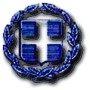 ΕΛΛΗΝΙΚΗ ΔΗΜΟΚΡΑΤΙΑ      ΝΟΜΟΣ ΕΒΡΟΥ                                              ΑΝΑΡΤΗΤΕΑ ΣΤΟ ΔΙΑΔΙΚΤΥΟ: ΔΗΜΟΣ ΣΑΜΟΘΡΑΚΗΣ	                               ΑΔΑ: ΩΜΩ2Ω1Λ-Χ92Aρ. Πρωτ.: 3736/28-7-2021                            ΑΠΟΣΠΑΣΜΑΑπό το πρακτικό της 14ης/21-7-2021 Συνεδρίασης του Δημοτικού Συμβουλίου Σαμοθράκης.Στη Σαμοθράκη σήμερα 21-7-2021 ημέρα Τετάρτη και ώρα 20:30 πραγματοποιήθηκε τακτική  συνεδρίαση Δημοτικού Συμβουλίου με τηλεδιάσκεψη (zoom), για λόγους διασφάλισης της δημόσιας υγείας  με τη διαδικασία των διατάξεων των άρθρων 67, παρ. 51 και 167, παρ. 12 του ν. 3852/2010, δυνάμει της παρ. 1 του άρθρου 10 της  από 11 Μαρτίου 2020 Πράξης Νομοθετικού Περιεχομένου (ΠΝΠ) «Κατεπείγοντα μέτρα αντιμετώπισης των αρνητικών συνεπειών της εμφάνισης του κορωνοϊού Covid-19 και της ανάγκης περιορισμού της διάδοσής του» (Α΄ 55), ύστερα από    την αρίθμ. πρωτ.: 3483/16-7-2021 πρόσκληση του Προέδρου του Δημοτικού Συμβουλίου που δημοσιεύτηκε στον ειδικό χώρο ανακοινώσεων (πίνακα ανακοινώσεων) και στην ιστοσελίδα του Δήμου Σαμοθράκης για συζήτηση και λήψη αποφάσεων στα κατωτέρω θέματα  της εκτός ημερήσιας διάταξης.                                            ΘEMA: 1ο  «Έγκριση εκτάκτου χαρακτήρα  συζήτησης  θεμάτων εκτός ημερήσιας διάταξης».      Αρίθμ. Απόφαση: 90Πριν από την έναρξη της συνεδρίασης αυτής ο Πρόεδρος του Δημοτικού Συμβουλίου διαπίστωσε ότι σε σύνολο δεκαεπτά (17) συμβούλων ήταν: Στην συνεδρίαση παραβρέθηκε και ο Δήμαρχος κ. Γαλατούμος Νικόλαος και η υπάλληλος του Δήμου Βραχιώλια Ευαγγελία κλάδου ΤΕ 16 Διοικητικού- Λογιστικού Α’  για την τήρηση των πρακτικών της συνεδρίασης.Στην συνεδρίαση προεδρεύει η  Προέδρος ΔΣ Σαμοθράκης Βασιλειάδου Σωτηρία.Σας γνωρίζω ότι από την αποστολή της πρόσκλησης της συνεδρίασης προέκυψαν δύο (2) θέματα τα οποία χρήζουν συζήτησης προκειμένου να μην διαταραχθεί η εύρυθμη λειτουργία του Δήμου Προτείνω την συζήτησή τους εκτός ημερήσιας διάταξης  και καλώ τους δημοτικούς συμβούλους  να αποφασίσουν σχετικά.Το Δημοτικό Συμβούλιο αφού άκουσε την εισήγηση του Προέδρου και έλαβε υπόψη το γεγονός ότι τα θέματα είναι απαραίτητο να συζητηθούν για να διασφαλισθεί η εύρυθμη λειτουργία του Δήμου και κατόπιν διαλογικής συζήτησης,					Αποφασίζει ΟμόφωναΕγκρίνει την συζήτηση των παρακάτω θεμάτων ως εκτός ημερήσιας διάταξης θέματα.ΘΕΜΑ:  1ο  «Περί έγκρισης υποστήριξης του Δήμου Σαμοθράκης στην ταινία ΠΕΝΤΕ που θέμα της έχει την επανάσταση στην Θράκη και το ολοκαύτομα του νησιού το 1821 ».      ΘΕΜΑ: 2ο  «Έγκριση αποδοχής επιχορήγησης του Δήμου Σαμοθράκης ποσού 3.968,00 € ως φορέα υλοποίησης του υποέργου ¨Μίσθωση μηχανημάτων για τον  αποχιονισμό εσωτερικών δρόμων οικισμών¨ σε βάρος του έργου «ΕΠΙΣΚΕΥΗ ΚΑΙ ΣΥΝΤΗΡΗΣΗ ΟΔΙΚΟΥ ΔΙΚΤΥΟΥ ΠΕΡΙΦΕΡΕΙΑΣ ΑΝΑΤΟΛΙΚΗΣ ΜΑΚΕΔΟΝΙΑΣ – ΘΡΑΚΗΣ (ΣΥΝΕΧΙΣΗ ΤΟΥ ΕΡΓΟΥ 2012ΕΠ03100000)» με Κ.Α.Ε. 2014ΕΠ53100006 της ΣΑΕΠ 531».Αφού συντάχθηκε και αναγνώστηκε το πρακτικό αυτό υπογράφεται όπως παρακάτω: Ο Πρόεδρος του Δημοτικού Συμβουλίου     Τα Μέλη          O Γραμματέας     Βασιλειάδου Σωτηρία                       (Υπογραφές)            Παλκανίκος Ιωάννης		Ακριβές Απόσπασμα					  Ο Δήμαρχος					          Γαλατούμος ΝικόλαοςΕΛΛΗΝΙΚΗ ΔΗΜΟΚΡΑΤΙΑ      ΝΟΜΟΣ ΕΒΡΟΥ                                              ΑΝΑΡΤΗΤΕΑ ΣΤΟ ΔΙΑΔΙΚΤΥΟ: ΔΗΜΟΣ ΣΑΜΟΘΡΑΚΗΣ	                           Aρ. Πρωτ.:                            ΑΠΟΣΠΑΣΜΑΑπό το πρακτικό της 14ης/21-7-2021 Συνεδρίασης του Δημοτικού Συμβουλίου Σαμοθράκης.Στη Σαμοθράκη σήμερα 21-7-2021 ημέρα Τετάρτη και ώρα 20:30 πραγματοποιήθηκε τακτική  συνεδρίαση Δημοτικού Συμβουλίου με τηλεδιάσκεψη (zoom), για λόγους διασφάλισης της δημόσιας υγείας  με τη διαδικασία των διατάξεων των άρθρων 67, παρ. 51 και 167, παρ. 12 του ν. 3852/2010, δυνάμει της παρ. 1 του άρθρου 10 της  από 11 Μαρτίου 2020 Πράξης Νομοθετικού Περιεχομένου (ΠΝΠ) «Κατεπείγοντα μέτρα αντιμετώπισης των αρνητικών συνεπειών της εμφάνισης του κορωνοϊού Covid-19 και της ανάγκης περιορισμού της διάδοσής του» (Α΄ 55), ύστερα από    την αρίθμ. πρωτ.: 3483/16-7-2021 πρόσκληση του Προέδρου του Δημοτικού Συμβουλίου που δημοσιεύτηκε στον ειδικό χώρο ανακοινώσεων (πίνακα ανακοινώσεων) και στην ιστοσελίδα του Δήμου Σαμοθράκης για συζήτηση και λήψη αποφάσεων στα κατωτέρω θέματα  της εκτός ημερήσιας διάταξης.                                      ΘEMA:  2ο  «Περί υποστήριξης του Δήμου στα γυρίσματα της κινηματογραφικής ταινίας ΠΕΝΤΕ».      Αρίθμ. Απόφαση: 91     Πριν από την έναρξη της συνεδρίασης αυτής ο Πρόεδρος του Δημοτικού Συμβουλίου διαπίστωσε ότι σε σύνολο δεκαεπτά (17) συμβούλων ήταν:Στην συνεδρίαση παραβρέθηκε και ο Δήμαρχος κ. Γαλατούμος Νικόλαος και η υπάλληλος του Δήμου Βραχιώλια Ευαγγελία κλάδου ΤΕ 16 Διοικητικού- Λογιστικού Α’  για την τήρηση των πρακτικών της συνεδρίασης.Στην συνεδρίαση προεδρεύει η  Προέδρος του ΔΣ Σαμοθράκης Βασιλειάδου Σωτηρία.Η Πρόεδρος του Δημοτικού Συμβουλίου Σαμοθράκης αφού διαπίστωσε την απαρτία εισηγήθηκε ως εξής: Το Πολιτιστικό Σωματείο εκκινηση κατόπιν αιτήματος του ζητά την συνδρομή του Δήμου Σαμοθράκης (με όποιον τρόπο αυτή μπορεί να δοθεί) στα γυρίσματα της ταινίας που θέμα της έχει και το ολοκαύτωμα του νησιού της Σαμοθράκης στον αγώνα για ανεξαρτησία των Ελλήνων το 1821“Με το άρθρο 3 του  Κανονισμού λειτουργίας του Δημοτικού Παιδικού Σταθμού που εγκρίθηκε με την αρίθμ. 41/2018 απόφαση του Δημοτικού Συμβουλίου με βάση τον Πρότυπο Κανονισμό  Λειτουργίας Δημοτικών Παιδικών και Βρεφονηπιακών Σταθμών Αριθμ. 41087/29-11-2017 απόφαση των Υπουργών Εσωτερικών- Εργασίας, Κοινωνικής Ασφάλισης και Κοινωνικής Αλληλεγγύης (ΦΕΚ4249/5-12-2017 τεύχος Β΄) προβλέπεται η διαδικασία εγγραφής των παιδιών ως εξής:1. α. Δικαίωμα εγγραφής στον δημοτικό Παιδικό Σταθμό, έχουν όλα ταπαιδιά, σύμφωνα με τις ειδικές προβλέψεις του παρόντος άρθρου, απαγορευμένης απολύτως της εγγραφής παιδιών, εφόσον και για όσο διάστημα πάσχουν από μεταδοτικά νοσήματα. Παιδιά που πάσχουν από σωματικές, πνευματικές, ψυχικές παθήσεις ή αναπηρίες εγγράφονται στο Σταθμό, εφόσον βεβαιώνεται με γνωμάτευση ιατρού κατάλληλης ειδικότητας ότι αυτό μπορεί να είναι ωφέλιμο για το παιδί και ότι έχει τη δυνατότητα ένταξηςσε πλαίσιο λειτουργίας Παιδικού Σταθμού. Σε αυτή την περίπτωση, όταν κρίνεται απαραίτητο,  το Δημοτικό Συμβούλιο, λαμβάνει απόφαση για τον ορισμό κατάλληλου εξειδικευμένου προσωπικού ή συνοδού και όταν δεν υπηρετεί, μπορεί να προσλαμβάνεται σύμφωναμε τις διατάξεις του άρθρου 21 του ν.2190/1994 ή του άρθρου 6 του ν.2527/1997, όπως ισχύουν. Ο συνοδός θα συνεργάζεται με την/τον Παιδαγωγό της τάξης και την Προϊσταμένη/τον Προϊστάμενο του Σταθμού, θα ακολουθεί τις οδηγίες τους για την εύρυθμη εφαρμογή του παιδαγωγικού προγράμματος και υποχρεούται να προσκομίσει όλες τις απαραίτητες ιατρικές εξετάσεις.Ειδικότερα, στον Παιδικό Σταθμό γίνονται δεκτά παιδιά από 2,5 ετών έως την ηλικία εγγραφής τους στην υποχρεωτική εκπαίδευση. β. Δικαίωμα εγγραφής στον δημοτικό Παιδικό Σταθμό ,έχουν όλα τα παιδιά, τα οποία κατά την ημερομηνία έναρξης λειτουργίας του σταθμού έχουν συμπληρώσει την απαιτούμενη ηλικία φιλοξενίας στο αντίστοιχο τμήμα του σταθμού.2. Τα εγγραφόμενα στον Παιδικό Σταθμό  παιδιά λόγω του νησιωτικού χαρακτήρα του Δήμου προέρχονται αποκλειστικά από την περιοχή του Δήμου Σαμοθράκης. 3. Κατά την εγγραφή επιλέγονται τα παιδιά εργαζόμενων γονέων, τα παιδιά των ανέργων και τα παιδιά οικονομικά αδυνάτων οικογενειών, προτιμώμενων εκείνων που έχουν ανάγκη ιδιαίτερης φροντίδας για κοινωνικούς λόγους (όπως παιδιά ορφανά από δύο ή ένα γονέα, μονογονεϊκών οικογενειών, διαζευγμένων ή σε διάσταση γονέων, παιδιά γυναικών που φιλοξενούνται στο δίκτυο δομών κατά της βίας των γυναικών, παιδιά που προέρχονται από οικογένειες με μέλη με σωματική ή πνευματική αναπηρία, πολυτέκνων οικογενειών κ.λπ.).Το Δημοτικό Συμβούλιο, με απόφασή του εξειδικεύει τα κοινωνικοοικονομικά κριτήρια αυτά καθιερώνοντας τη μοριοποίησή τους.Από το σύστημα μοριοδότησης εξαιρείται η δημοτικότητα, καθώς και οποιαδήποτε σχέση εργασίας της/του αιτούσας/αιτούντος με το Σταθμό ή άλλες υπηρεσίες του Δήμου.4. Για την εγγραφή των παιδιών στον  Παιδικό Σταθμό, προσκομίζονται τα εξής δικαιολογητικά:α) Αίτηση με συμπληρωμένο ερωτηματολόγιο της μητέρας ή του πατέρα ή του κηδεμόνα του παιδιού.β) Πιστοποιητικό οικογενειακής κατάστασης, και όπου αυτό δεν είναι εφικτό ληξιαρχική πράξη γέννησης του παιδιού, ή/και ληξιαρχική πράξη συμφώνου συμβίωσης.γ) Βεβαίωση εργοδότη ότι και οι δύο γονείς είναι εργαζόμενοι ή πρόκειται να εργασθούν εντός μηνός από την υποβολή της αίτησης εγγραφής, με προσδιορισμό του ύψους των αποδοχών τους, και αντίγραφο αναγγελίας πρόσληψης της αιτούσας/του αιτούντος ή της σύμβασηςμαζί με το έντυπο Ε4 (ετήσιος πίνακας προσωπικού).δ) Βεβαίωση ανεργίας από τον ΟΑΕΔ ή κάρτα ανεργίας σε ισχύ, του γονέα ή των γονέων που είναι άνεργοι.ε) Βεβαίωση υγείας του παιδιού συμπληρωμένη και υπογεγραμμένη από Παιδίατρο, καθώς και αντίγραφο του βιβλιαρίου υγείας του με τα εμβόλια που προβλέπονται κάθε φορά ανάλογα με την ηλικία του παιδιού.Επίσης, αποτελέσματα φυματινοαντίδρασης Μantoux, όπως κάθε φορά προβλέπεται από το Εθνικό Πρόγραμμα Εμβολιασμών.στ) Αντίγραφο της δήλωσης φορολογίας εισοδήματος του τρέχοντος οικονομικού έτους και αντίγραφο εκκαθαριστικού σημειώματος των γονέων.ζ) Κάθε άλλο δικαιολογητικό που το Δημοτικό Συμβούλιο θεωρεί απαραίτητο.5. Τα απαιτούμενα δικαιολογητικά και η διαδικασία επιλογής κοινοποιούνται στους ενδιαφερόμενους με ανακοίνωση που αναρτάται στον οικείο ΟΤΑ και όπου αλλού ο νόμος ορίζει. Οι αιτήσεις εγγραφής υποβάλλονται από 10 Μαΐου μέχρι 31 Μαΐου κάθε έτους και σε όλη τη διάρκεια του έτους, εφόσον υπάρχουν κενές θέσεις και δεν εκκρεμούν εμπρόθεσμες αιτήσεις που δεν έχουν ικανοποιηθεί.  Εντός του μηνός Ιουνίου συνέρχεται το Δημοτικό Συμβούλιο, συγκροτεί ειδική Επιτροπή Επιλογής, στην οποία μετέχει και παιδαγωγικό προσωπικό.Η Επιτροπή καταρτίζει πίνακα επιλογής βάσει μορίων, τον οποίο υποβάλλει στο Δημοτικό Συμβούλιο για την έκδοση, σε ειδική συνεδρίαση, απόφασης επιλογής των φιλοξενουμένων παιδιών.Η απόφαση επιλογής και ο πίνακας επιλαχόντων, με σειρά προτεραιότητας βάσει μορίων, αναρτώνται στο οικείο δημοτικό κατάστημα. Η όλη διαδικασία ολοκληρώνεται μέχρι τις 30 Ιουνίου κάθε έτους.6. Για την επανεγγραφή απαιτούνται τα δικαιολογητικά της παρ.4. Σε περίπτωση που δεν υπάρχουν μεταβολές στην οικογενειακή κατάσταση, αντί των υπό στοιχείο β. δικαιολογητικών, απαιτείται υπεύθυνη δήλωση των γονέων που βεβαιώνει τη μη μεταβολή.7. Η αίτηση επανεγγραφής υπάγεται στο σύστημα μοριοδότησης και συνεπώς μοριοδοτείται.8. Απαγορεύεται να προκρίνεται ως κριτήριο επιλογής η δημοτικότητα έναντι της ιδιότητας του κατοίκου. Απαγορεύεται να εξαιρούνται από το δικαίωμα φιλοξενίας παιδιά μη αυτοεξυπηρετούμενα ως προς την ατομική τους υγιεινή.9. Το Δημοτικό Συμβούλιο,  μπορεί να αποφασίζει για εξαιρετικούς λόγους που αφορούν παιδιά ευάλωτων και ευπαθών ομάδων, για την εγγραφή τους με ελλιπή δικαιολογητικά, εφόσον αυτά είναι αδύνατον να προσκομισθούν.Εξαιρούνται οι ιατρικές βεβαιώσεις, με τις οποίες πιστοποιείται η υγεία και ο εμβολιασμός των παιδιών.Με βάση τα ανωτέρω με την 139/2018 απόφασή του Δημοτικού Συμβουλίου καθιερώθηκε  συστήματος μοριοδότησης κριτηρίων για την εγγραφή των παιδιών στον Δημοτικό Παιδικό Σταθμό ως εξής:τέκνο ορφανό από δύο γονείς- 200 μόριατέκνο  ορφανό από ένα γονέα -  100 μόριατέκνο  μονογονεϊκής οικογένειας- 100 μόριατέκνο διαζευγμένων ή σε διάσταση γονέων- 50 μόριατέκνο που προέρχεται από οικογένειες όταν ένας εκ των δύο γονέων ή αδελφός/φη έχει ποσοστό αναπηρίας 67% και άνω - 100 μόρια τέκνο  πολύτεκνης οικογένειας- για κάθε ανήλικο τέκνο 20 μόρια αριθμός ανήλικων τέκνων – για κάθε τέκνο 10 μόριαΜε οικογενειακό εισόδημα μέχρι 8.000,00 € 100 μόριαΜε οικογενειακό εισόδημα μέχρι 15.000,00 € 50 μόριαΜε οικογενειακό εισόδημα μέχρι 22.000,00 € 30 μόριαΚαλείται σήμερα το δημοτικό συμβούλιο να αντικαταστήσει  κάποια μέλη από την ειδική επιτροπή που θα προβεί σε μοριοδότηση για την εγγραφή των παιδιών  στον Παιδικό Σταθμό για το έτος 2021-2022 η σύνθεση της οποίας αποτελείται από  τρία (3) μέλη ως εξής:Ένα (1) μέλος αιρετό με τον αναπληρωτή του ως εκπρόσωπο του Δήμου που θα οριστεί από το Δημοτικό Συμβούλιο Ένα (1)  μέλος με το αναπληρωματικό του από το παιδαγωγικό προσωπικό του Παιδικού Σταθμού με τον αναπληρωτή του) Ένα (1) μέλος  με το αναπλήρωματικό του ως εκπρόσωπο των γονέων (σύμφωνα με από 14-7-2021 έγγραφο του Παιδικού Σταθμού  αναδείχθηκαν με κλήρωση οι η Στεργίου Παναγιώτα του Βασιλείου τακτικό μέλος και η Παρασκευίδου Βαλεντίνα του Ανδρέα αναπληρωματικό μέλος)»To Δημοτικό Συμβούλιο αφού άκουσε τα ανωτέρω και έλαβε υπόψη τις διατάξεις του άρθρου 3 του   Κανονισμού λειτουργίας του Δημοτικού Παιδικού Σταθμού που εγκρίθηκε με την αρίθμ. 41/2018 απόφαση του Δημοτικού Συμβουλίου με βάση τον Πρότυπο Κανονισμό  Λειτουργίας Δημοτικών Παιδικών και Βρεφονηπιακών Σταθμών Αριθμ. 41087/29-11-2017 απόφαση των Υπουργών Εσωτερικών- Εργασίας, Κοινωνικής Ασφάλισης και Κοινωνικής Αλληλεγγύης (ΦΕΚ4249/5-12-2017 τεύχος Β΄), την αρίθμ. 170/2020 απόφαση του Δημοτικού Συμβουλίου, το γεγονός ότι ο Δημοτικός Παιδικός Σταθμός στελεχώνεται από δύο (2) άτομα ειξειδικευμένου προσωπικού, το από 14-7-2021 έγγραφό του Παιδικού Σταθμού, την συνταξιοδότηση της υπαλλήλου του Δημοτικού Παιδικού Σταθμού Λενούδια Μαρίας και την ανάγκη αντικατάστασης της στην εν λόγω επιτροπή καθώς και τους εκπροσώπους γονέων που κληρώθηκαν για την περίοδο 2021-2022 και κατόπιν διαλογικής συζήτησης, 						ΑΠΟΦΑΣΙΖΕΙ ΟΜΟΦΩΝΑΑντικαθιστά το μέλος Λενούδια Μαρία λόγω συνταξιοδότησης της στην  ειδική επιτροπή που θα προβεί σε μοριοδότηση για την εγγραφή των παιδιών  στον Παιδικό Σταθμό καθώς και τα μέλη (τακτικό και αναπληρωματικό )εκπροσώπων γονέων για το έτος 2021-2022  ως εξής:Η Δημοτική Σύμβουλος Βασιλειάδου Σωτηρία ορίζεται ως τακτικό μέλος με αναπληρωματικό μέλος τον Δημοτικό Σύμβουλο και Αντιδήμαρχο Γρηγόραινα Ιωάννη.Η Τσαγγούρια Λεμονιά κλάδου ΤΕ Βρεφονηπιοκόμων υπάλληλος του Παιδικού Σταθμού,ορίζεται  ως τακτικό μέλος( σε αντικατάσταση της Λενούδια Μαρίας λόγω συνταξιοδότησης) με αναπληρώτρια  την υπάλληλο του Παιδικού Σταθμού Σαράντου Κατερίνα κλάδου ΠΕ Βρεφονηπιοκόμων. Η Στεργίου Παναγιώτα του Βασιλείου τακτικό μέλος ως  εκπρόσωπος των γονέων με αναπληρώτρια την Παρασκευίδη Βαλεντίνα του Ανδρέα (κατόπιν κλήρωσης για το έτος 2021-2022).Αφού συντάχθηκε και αναγνώστηκε το πρακτικό αυτό υπογράφεται όπως παρακάτω: Η Πρόεδρος του Δημοτικού Συμβουλίου     Τα Μέλη          O Γραμματέας      Βασιλειάδου Σωτηρία                         (Υπογραφές)             Παλκανίκος Ιωάννης 		Ακριβές Απόσπασμα					  Ο Δήμαρχος					          Γαλατούμος ΝικόλαοςΕΛΛΗΝΙΚΗ ΔΗΜΟΚΡΑΤΙΑ      ΝΟΜΟΣ ΕΒΡΟΥ                                              ΑΝΑΡΤΗΤΕΑ ΣΤΟ ΔΙΑΔΙΚΤΥΟ: ΔΗΜΟΣ ΣΑΜΟΘΡΑΚΗΣ	                           ΑΔΑ: 6ΕΦΛΩ1Λ-ΛΟΚ   Aρ. Πρωτ.: 3738/28-7-2021                            ΑΠΟΣΠΑΣΜΑΑπό το πρακτικό της 14ης/21-7-2021 Συνεδρίασης του Δημοτικού Συμβουλίου Σαμοθράκης.Στη Σαμοθράκη σήμερα 21-7-2021 ημέρα Τετάρτη και ώρα 20:30 πραγματοποιήθηκε τακτική  συνεδρίαση Δημοτικού Συμβουλίου με τηλεδιάσκεψη (zoom), για λόγους διασφάλισης της δημόσιας υγείας  με τη διαδικασία των διατάξεων των άρθρων 67, παρ. 51 και 167, παρ. 12 του ν. 3852/2010, δυνάμει της παρ. 1 του άρθρου 10 της  από 11 Μαρτίου 2020 Πράξης Νομοθετικού Περιεχομένου (ΠΝΠ) «Κατεπείγοντα μέτρα αντιμετώπισης των αρνητικών συνεπειών της εμφάνισης του κορωνοϊού Covid-19 και της ανάγκης περιορισμού της διάδοσής του» (Α΄ 55), ύστερα από    την αρίθμ. πρωτ.: 3483/16-7-2021 πρόσκληση του Προέδρου του Δημοτικού Συμβουλίου που δημοσιεύτηκε στον ειδικό χώρο ανακοινώσεων (πίνακα ανακοινώσεων) και στην ιστοσελίδα του Δήμου Σαμοθράκης για συζήτηση και λήψη αποφάσεων στα κατωτέρω θέματα  της  ημερήσιας διάταξης.                                      ΘEMA:  4ο  «Αντικατάσταση μελών ειδικής επιτροπής για  επιλογή παιδιών για την εγγραφή τους στον Παιδικό Σταθμό»      Αρίθμ. Απόφαση: 93     Πριν από την έναρξη της συνεδρίασης αυτής ο Πρόεδρος του Δημοτικού Συμβουλίου διαπίστωσε ότι σε σύνολο δεκαεπτά (17) συμβούλων ήταν:Στην συνεδρίαση παραβρέθηκε και ο Δήμαρχος κ. Γαλατούμος Νικόλαος και η υπάλληλος του Δήμου Βραχιώλια Ευαγγελία κλάδου ΤΕ 16 Διοικητικού- Λογιστικού Α’  για την τήρηση των πρακτικών της συνεδρίασης.Στην συνεδρίαση προεδρεύει η  Προέδρος του ΔΣ Σαμοθράκης Βασιλειάδου Σωτηρία.Η Δημοτική Σύμβουλος και Αντιδήμαρχος κ. Τερζή Αναστασία αφού διαπίστωσε την απαρτία εισηγήθηκε ως εξής: “Με το άρθρο 3 του  Κανονισμού λειτουργίας του Δημοτικού Παιδικού Σταθμού που εγκρίθηκε με την αρίθμ. 41/2018 απόφαση του Δημοτικού Συμβουλίου με βάση τον Πρότυπο Κανονισμό  Λειτουργίας Δημοτικών Παιδικών και Βρεφονηπιακών Σταθμών Αριθμ. 41087/29-11-2017 απόφαση των Υπουργών Εσωτερικών- Εργασίας, Κοινωνικής Ασφάλισης και Κοινωνικής Αλληλεγγύης (ΦΕΚ4249/5-12-2017 τεύχος Β΄) προβλέπεται η διαδικασία εγγραφής των παιδιών ως εξής:1. α. Δικαίωμα εγγραφής στον δημοτικό Παιδικό Σταθμό, έχουν όλα ταπαιδιά, σύμφωνα με τις ειδικές προβλέψεις του παρόντος άρθρου, απαγορευμένης απολύτως της εγγραφής παιδιών, εφόσον και για όσο διάστημα πάσχουν από μεταδοτικά νοσήματα. Παιδιά που πάσχουν από σωματικές, πνευματικές, ψυχικές παθήσεις ή αναπηρίες εγγράφονται στο Σταθμό, εφόσον βεβαιώνεται με γνωμάτευση ιατρού κατάλληλης ειδικότητας ότι αυτό μπορεί να είναι ωφέλιμο για το παιδί και ότι έχει τη δυνατότητα ένταξηςσε πλαίσιο λειτουργίας Παιδικού Σταθμού. Σε αυτή την περίπτωση, όταν κρίνεται απαραίτητο,  το Δημοτικό Συμβούλιο, λαμβάνει απόφαση για τον ορισμό κατάλληλου εξειδικευμένου προσωπικού ή συνοδού και όταν δεν υπηρετεί, μπορεί να προσλαμβάνεται σύμφωναμε τις διατάξεις του άρθρου 21 του ν.2190/1994 ή του άρθρου 6 του ν.2527/1997, όπως ισχύουν. Ο συνοδός θα συνεργάζεται με την/τον Παιδαγωγό της τάξης και την Προϊσταμένη/τον Προϊστάμενο του Σταθμού, θα ακολουθεί τις οδηγίες τους για την εύρυθμη εφαρμογή του παιδαγωγικού προγράμματος και υποχρεούται να προσκομίσει όλες τις απαραίτητες ιατρικές εξετάσεις.Ειδικότερα, στον Παιδικό Σταθμό γίνονται δεκτά παιδιά από 2,5 ετών έως την ηλικία εγγραφής τους στην υποχρεωτική εκπαίδευση. β. Δικαίωμα εγγραφής στον δημοτικό Παιδικό Σταθμό ,έχουν όλα τα παιδιά, τα οποία κατά την ημερομηνία έναρξης λειτουργίας του σταθμού έχουν συμπληρώσει την απαιτούμενη ηλικία φιλοξενίας στο αντίστοιχο τμήμα του σταθμού.2. Τα εγγραφόμενα στον Παιδικό Σταθμό  παιδιά λόγω του νησιωτικού χαρακτήρα του Δήμου προέρχονται αποκλειστικά από την περιοχή του Δήμου Σαμοθράκης. 3. Κατά την εγγραφή επιλέγονται τα παιδιά εργαζόμενων γονέων, τα παιδιά των ανέργων και τα παιδιά οικονομικά αδυνάτων οικογενειών, προτιμώμενων εκείνων που έχουν ανάγκη ιδιαίτερης φροντίδας για κοινωνικούς λόγους (όπως παιδιά ορφανά από δύο ή ένα γονέα, μονογονεϊκών οικογενειών, διαζευγμένων ή σε διάσταση γονέων, παιδιά γυναικών που φιλοξενούνται στο δίκτυο δομών κατά της βίας των γυναικών, παιδιά που προέρχονται από οικογένειες με μέλη με σωματική ή πνευματική αναπηρία, πολυτέκνων οικογενειών κ.λπ.).Το Δημοτικό Συμβούλιο, με απόφασή του εξειδικεύει τα κοινωνικοοικονομικά κριτήρια αυτά καθιερώνοντας τη μοριοποίησή τους.Από το σύστημα μοριοδότησης εξαιρείται η δημοτικότητα, καθώς και οποιαδήποτε σχέση εργασίας της/του αιτούσας/αιτούντος με το Σταθμό ή άλλες υπηρεσίες του Δήμου.4. Για την εγγραφή των παιδιών στον  Παιδικό Σταθμό, προσκομίζονται τα εξής δικαιολογητικά:α) Αίτηση με συμπληρωμένο ερωτηματολόγιο της μητέρας ή του πατέρα ή του κηδεμόνα του παιδιού.β) Πιστοποιητικό οικογενειακής κατάστασης, και όπου αυτό δεν είναι εφικτό ληξιαρχική πράξη γέννησης του παιδιού, ή/και ληξιαρχική πράξη συμφώνου συμβίωσης.γ) Βεβαίωση εργοδότη ότι και οι δύο γονείς είναι εργαζόμενοι ή πρόκειται να εργασθούν εντός μηνός από την υποβολή της αίτησης εγγραφής, με προσδιορισμό του ύψους των αποδοχών τους, και αντίγραφο αναγγελίας πρόσληψης της αιτούσας/του αιτούντος ή της σύμβασηςμαζί με το έντυπο Ε4 (ετήσιος πίνακας προσωπικού).δ) Βεβαίωση ανεργίας από τον ΟΑΕΔ ή κάρτα ανεργίας σε ισχύ, του γονέα ή των γονέων που είναι άνεργοι.ε) Βεβαίωση υγείας του παιδιού συμπληρωμένη και υπογεγραμμένη από Παιδίατρο, καθώς και αντίγραφο του βιβλιαρίου υγείας του με τα εμβόλια που προβλέπονται κάθε φορά ανάλογα με την ηλικία του παιδιού.Επίσης, αποτελέσματα φυματινοαντίδρασης Μantoux, όπως κάθε φορά προβλέπεται από το Εθνικό Πρόγραμμα Εμβολιασμών.στ) Αντίγραφο της δήλωσης φορολογίας εισοδήματος του τρέχοντος οικονομικού έτους και αντίγραφο εκκαθαριστικού σημειώματος των γονέων.ζ) Κάθε άλλο δικαιολογητικό που το Δημοτικό Συμβούλιο θεωρεί απαραίτητο.5. Τα απαιτούμενα δικαιολογητικά και η διαδικασία επιλογής κοινοποιούνται στους ενδιαφερόμενους με ανακοίνωση που αναρτάται στον οικείο ΟΤΑ και όπου αλλού ο νόμος ορίζει. Οι αιτήσεις εγγραφής υποβάλλονται από 10 Μαΐου μέχρι 31 Μαΐου κάθε έτους και σε όλη τη διάρκεια του έτους, εφόσον υπάρχουν κενές θέσεις και δεν εκκρεμούν εμπρόθεσμες αιτήσεις που δεν έχουν ικανοποιηθεί.  Εντός του μηνός Ιουνίου συνέρχεται το Δημοτικό Συμβούλιο, συγκροτεί ειδική Επιτροπή Επιλογής, στην οποία μετέχει και παιδαγωγικό προσωπικό.Η Επιτροπή καταρτίζει πίνακα επιλογής βάσει μορίων, τον οποίο υποβάλλει στο Δημοτικό Συμβούλιο για την έκδοση, σε ειδική συνεδρίαση, απόφασης επιλογής των φιλοξενουμένων παιδιών.Η απόφαση επιλογής και ο πίνακας επιλαχόντων, με σειρά προτεραιότητας βάσει μορίων, αναρτώνται στο οικείο δημοτικό κατάστημα. Η όλη διαδικασία ολοκληρώνεται μέχρι τις 30 Ιουνίου κάθε έτους.6. Για την επανεγγραφή απαιτούνται τα δικαιολογητικά της παρ.4. Σε περίπτωση που δεν υπάρχουν μεταβολές στην οικογενειακή κατάσταση, αντί των υπό στοιχείο β. δικαιολογητικών, απαιτείται υπεύθυνη δήλωση των γονέων που βεβαιώνει τη μη μεταβολή.7. Η αίτηση επανεγγραφής υπάγεται στο σύστημα μοριοδότησης και συνεπώς μοριοδοτείται.8. Απαγορεύεται να προκρίνεται ως κριτήριο επιλογής η δημοτικότητα έναντι της ιδιότητας του κατοίκου. Απαγορεύεται να εξαιρούνται από το δικαίωμα φιλοξενίας παιδιά μη αυτοεξυπηρετούμενα ως προς την ατομική τους υγιεινή.9. Το Δημοτικό Συμβούλιο,  μπορεί να αποφασίζει για εξαιρετικούς λόγους που αφορούν παιδιά ευάλωτων και ευπαθών ομάδων, για την εγγραφή τους με ελλιπή δικαιολογητικά, εφόσον αυτά είναι αδύνατον να προσκομισθούν.Εξαιρούνται οι ιατρικές βεβαιώσεις, με τις οποίες πιστοποιείται η υγεία και ο εμβολιασμός των παιδιών.Με βάση τα ανωτέρω με την 139/2018 απόφασή του Δημοτικού Συμβουλίου καθιερώθηκε  συστήματος μοριοδότησης κριτηρίων για την εγγραφή των παιδιών στον Δημοτικό Παιδικό Σταθμό ως εξής:τέκνο ορφανό από δύο γονείς- 200 μόριατέκνο  ορφανό από ένα γονέα -  100 μόριατέκνο  μονογονεϊκής οικογένειας- 100 μόριατέκνο διαζευγμένων ή σε διάσταση γονέων- 50 μόριατέκνο που προέρχεται από οικογένειες όταν ένας εκ των δύο γονέων ή αδελφός/φη έχει ποσοστό αναπηρίας 67% και άνω - 100 μόρια τέκνο  πολύτεκνης οικογένειας- για κάθε ανήλικο τέκνο 20 μόρια αριθμός ανήλικων τέκνων – για κάθε τέκνο 10 μόριαΜε οικογενειακό εισόδημα μέχρι 8.000,00 € 100 μόριαΜε οικογενειακό εισόδημα μέχρι 15.000,00 € 50 μόριαΜε οικογενειακό εισόδημα μέχρι 22.000,00 € 30 μόριαΚαλείται σήμερα το δημοτικό συμβούλιο να αντικαταστήσει  κάποια μέλη από την ειδική επιτροπή που θα προβεί σε μοριοδότηση για την εγγραφή των παιδιών  στον Παιδικό Σταθμό για το έτος 2021-2022 η σύνθεση της οποίας αποτελείται από  τρία (3) μέλη ως εξής:Ένα (1) μέλος αιρετό με τον αναπληρωτή του ως εκπρόσωπο του Δήμου που θα οριστεί από το Δημοτικό Συμβούλιο Ένα (1)  μέλος με το αναπληρωματικό του από το παιδαγωγικό προσωπικό του Παιδικού Σταθμού με τον αναπληρωτή του) Ένα (1) μέλος  με το αναπλήρωματικό του ως εκπρόσωπο των γονέων (σύμφωνα με από 14-7-2021 έγγραφο του Παιδικού Σταθμού  αναδείχθηκαν με κλήρωση οι η Στεργίου Παναγιώτα του Βασιλείου τακτικό μέλος και η Παρασκευίδου Βαλεντίνα του Ανδρέα αναπληρωματικό μέλος)»To Δημοτικό Συμβούλιο αφού άκουσε τα ανωτέρω και έλαβε υπόψη τις διατάξεις του άρθρου 3 του   Κανονισμού λειτουργίας του Δημοτικού Παιδικού Σταθμού που εγκρίθηκε με την αρίθμ. 41/2018 απόφαση του Δημοτικού Συμβουλίου με βάση τον Πρότυπο Κανονισμό  Λειτουργίας Δημοτικών Παιδικών και Βρεφονηπιακών Σταθμών Αριθμ. 41087/29-11-2017 απόφαση των Υπουργών Εσωτερικών- Εργασίας, Κοινωνικής Ασφάλισης και Κοινωνικής Αλληλεγγύης (ΦΕΚ4249/5-12-2017 τεύχος Β΄), την αρίθμ. 170/2020 απόφαση του Δημοτικού Συμβουλίου, το γεγονός ότι ο Δημοτικός Παιδικός Σταθμός στελεχώνεται από δύο (2) άτομα ειξειδικευμένου προσωπικού, το από 14-7-2021 έγγραφό του Παιδικού Σταθμού, την συνταξιοδότηση της υπαλλήλου του Δημοτικού Παιδικού Σταθμού Λενούδια Μαρίας και την ανάγκη αντικατάστασης της στην εν λόγω επιτροπή καθώς και τους εκπροσώπους γονέων που κληρώθηκαν για την περίοδο 2021-2022 και κατόπιν διαλογικής συζήτησης, 						ΑΠΟΦΑΣΙΖΕΙ ΟΜΟΦΩΝΑΑντικαθιστά το μέλος Λενούδια Μαρία λόγω συνταξιοδότησης της στην  ειδική επιτροπή που θα προβεί σε μοριοδότηση για την εγγραφή των παιδιών  στον Παιδικό Σταθμό καθώς και τα μέλη (τακτικό και αναπληρωματικό )εκπροσώπων γονέων για το έτος 2021-2022  ως εξής:Η Δημοτική Σύμβουλος Βασιλειάδου Σωτηρία ορίζεται ως τακτικό μέλος με αναπληρωματικό μέλος τον Δημοτικό Σύμβουλο και Αντιδήμαρχο Γρηγόραινα Ιωάννη.Η Τσαγγούρια Λεμονιά κλάδου ΤΕ Βρεφονηπιοκόμων υπάλληλος του Παιδικού Σταθμού,ορίζεται  ως τακτικό μέλος( σε αντικατάσταση της Λενούδια Μαρίας λόγω συνταξιοδότησης) με αναπληρώτρια  την υπάλληλο του Παιδικού Σταθμού Σαράντου Κατερίνα κλάδου ΠΕ Βρεφονηπιοκόμων. Η Στεργίου Παναγιώτα του Βασιλείου τακτικό μέλος ως  εκπρόσωπος των γονέων με αναπληρώτρια την Παρασκευίδη Βαλεντίνα του Ανδρέα (κατόπιν κλήρωσης για το έτος 2021-2022).Αφού συντάχθηκε και αναγνώστηκε το πρακτικό αυτό υπογράφεται όπως παρακάτω: Η Πρόεδρος του Δημοτικού Συμβουλίου     Τα Μέλη          O Γραμματέας      Βασιλειάδου Σωτηρία                         (Υπογραφές)             Παλκανίκος Ιωάννης 		Ακριβές Απόσπασμα					  Ο Δήμαρχος					          Γαλατούμος ΝικόλαοςΕΛΛΗΝΙΚΗ ΔΗΜΟΚΡΑΤΙΑ      ΝΟΜΟΣ ΕΒΡΟΥ                                              ΑΝΑΡΤΗΤΕΑ ΣΤΟ ΔΙΑΔΙΚΤΥΟ: ΔΗΜΟΣ ΣΑΜΟΘΡΑΚΗΣ	                              Aρ. Πρωτ.: 3739/28-7-2021                            ΑΔΑ: ΨΩΛΧΩ1Λ-ΖΙΤΑΠΟΣΠΑΣΜΑΑπό το πρακτικό της 14ης/21-7-2021 Συνεδρίασης του Δημοτικού Συμβουλίου Σαμοθράκης.Στη Σαμοθράκη σήμερα 21-7-2021 ημέρα Τετάρτη και ώρα 20:30 πραγματοποιήθηκε τακτική  συνεδρίαση Δημοτικού Συμβουλίου με τηλεδιάσκεψη (zoom), για λόγους διασφάλισης της δημόσιας υγείας  με τη διαδικασία των διατάξεων των άρθρων 67, παρ. 51 και 167, παρ. 12 του ν. 3852/2010, δυνάμει της παρ. 1 του άρθρου 10 της  από 11 Μαρτίου 2020 Πράξης Νομοθετικού Περιεχομένου (ΠΝΠ) «Κατεπείγοντα μέτρα αντιμετώπισης των αρνητικών συνεπειών της εμφάνισης του κορωνοϊού Covid-19 και της ανάγκης περιορισμού της διάδοσής του» (Α΄ 55), ύστερα από    την αρίθμ. πρωτ.: 3483/16-7-2021 πρόσκληση του Προέδρου του Δημοτικού Συμβουλίου που δημοσιεύτηκε στον ειδικό χώρο ανακοινώσεων (πίνακα ανακοινώσεων) και στην ιστοσελίδα του Δήμου Σαμοθράκης για συζήτηση και λήψη αποφάσεων στα κατωτέρω θέματα  της  ημερήσιας διάταξης.                                      ΘEMA:5ο «Έγκριση διοργάνωσης   πολιτιστικών εκδηλώσεων έτους 2021» .     Αρίθμ. Απόφαση: 94Πριν από την έναρξη της συνεδρίασης αυτής ο Πρόεδρος του Δημοτικού Συμβουλίου διαπίστωσε ότι σε σύνολο δεκαεπτά (17) συμβούλων ήταν:Στην συνεδρίαση παραβρέθηκε και ο Δήμαρχος κ. Γαλατούμος Νικόλαος και η υπάλληλος του Δήμου Βραχιώλια Ευαγγελία κλάδου ΤΕ 16 Διοικητικού- Λογιστικού Α’  για την τήρηση των πρακτικών της συνεδρίασης.Στην συνεδρίαση προεδρεύει η  Προέδρος του ΔΣ Σαμοθράκης Βασιλειάδου Σωτηρία.Στην συνέχεια τον λόγο πήρε από τον Πρόεδρο η Δημ. Σύμβουλος Τερζή Αναστασία η οποία είπε τα εξής:Όπως γνωρίζετε κάθε έτος ο Δήμος Σαμοθράκης  υλοποιεί πολιτιστικές εκδηλώσεις την θερινή περίοδο με την ονομασία  ΚΑΒΕΙΡΙΑ 20ΧΧ. Αν και οι ειδικές συνθήκες που βρισκόμαστε λόγω της πανδημίας του covid-19 καθιστούν τον προγραμματισμό επισφαλές, σας προτείνω να λάβουμε απόφαση σχετικά με την πραγματοποίηση πολιτιστικών εκδηλώσεων για το καλοκαίρι του 2021 ο οποίος προφανώς και θα προσαρμοστεί ανάλογα σύμφωνα πάντα με τις εξελίξεις της πανδημίας και τις σχετικές εγκυκλίους για την διοργάνωση τους που εκδίδονται από τα αρμόδια υπουργεία.Οι δράσεις που προτείνονται στο Δημοτικό Συμβούλιο και οι υποχρεώσεις που απορρέουν από την υλοποίηση κάθε μιας από αυτές είναι:Το Δημοτικό Συμβούλιο αφού άκουσε την εισήγηση του Προέδρου και έλαβε υπόψη τις διατάξεις του άρθρου 158  του Δ.Κ.Κ. (Ν. 3463/2006), τον προϋπολογισμό του Δήμου για το έτος 2021 και κατόπιν διαλογικής συζήτησης,                                              Αποφασίζει ΟμόφωναΑ. Εγκρίνει τη διοργάνωση  πολιτιστικών και αθλητικών εκδηλώσεων για το έτος 2021 ως εξής:               Αφού συντάχθηκε και αναγνώστηκε το πρακτικό αυτό υπογράφεται όπως παρακάτω:Ο Πρόεδρος του Δημοτικού Συμβουλίου     Τα Μέλη          Ο ΓραμματέαςΦΩΤΕΙΝΟΥ ΦΩΤΕΙΝΟΣ                   (Υπογραφές)                ΠΑΛΚΑΝΙΚΟΣ ΙΩΑΝΝΗΣ					Ακριβές Απόσπασμα					  Ο Δήμαρχος					 ΓΑΛΑΤΟΥΜΟΣ ΝΙΚΌΛΑΟΣ:ΑΔΑ: ΩΚ2ΦΩ1Λ-ΕΒ9ΑΡΙΘ. ΠΡΩΤ.: 3674/23-7-2021ΑΠΟΣΠΑΣΜΑ                                     Από το πρακτικό της 14ης/21-7-2021 Συνεδρίασης του Δημοτικού Συμβουλίου Σαμοθράκης.Στη Σαμοθράκη σήμερα 21-7-2021 ημέρα Τετάρτη και ώρα 20.30μμ  πραγματοποιήθηκε τακτική συνεδρίαση Δημοτικού Συμβουλίου με τηλεδιάσκεψη (zoom), για λόγους διασφάλισης της δημόσιας υγείας  με τη διαδικασία των διατάξεων των άρθρων 67, παρ. 51 και 167, παρ. 12 του ν. 3852/2010, δυνάμει της παρ. 1 του άρθρου 10 της  από 11 Μαρτίου 2020 Πράξης Νομοθετικού Περιεχομένου (ΠΝΠ) «Κατεπείγοντα μέτρα αντιμετώπισης των αρνητικών συνεπειών της εμφάνισης του κορωνοϊού Covid-19 και της ανάγκης περιορισμού της διάδοσής του» (Α΄ 55), ύστερα από  την αρίθμ. πρωτ.: 3483/16-7-2010 πρόσκληση του Προέδρου του Δημοτικού Συμβουλίου που δημοσιεύτηκε στον ειδικό χώρο ανακοινώσεων (πίνακα ανακοινώσεων) και στην ιστοσελίδα του Δήμου Σαμοθράκης για συζήτηση και λήψη αποφάσεων στα κατωτέρω θέματα  της ημερήσιας διάταξης.                                       ΘEMA: 7o    «Περί έγκρισης δρομολογίων υπεραστικής συγκοινωνίας για την περίοδο Ιουλίου 2021 –Ιουλίου 2022» Αρίθμ. Απόφαση:96Πριν από την έναρξη της συνεδρίασης αυτής ο Πρόεδρος του Δημοτικού Συμβουλίου διαπίστωσε ότι σε σύνολο δεκαεπτά (17) συμβούλων ήταν: Στην συνεδρίαση παραβρέθηκε και ο Δήμαρχος κ. Γαλατούμος Νικόλαος και η υπάλληλος του Δήμου Βραχιώλια Ευαγγελία για την τήρηση των πρακτικών της συνεδρίασης.Το λόγο πήρε ο Δήμαρχος κ. Γαλατούμος ΝικόλαοςΗ Υπεραστική συγκοινωνία της νήσου Σαμοθράκης ανατέθηκε ως αρμοδιότητα στον Δήμο Σαμοθράκης με την αρίθμ. πρωτ.: Λ-13297/28-8-2013 απόφαση της Αντιπεριφερειάρχη Π.Ε. Έβρου και στην συνέχεια με την αρίθμ. πρωτ.: 51235/5426/14-4-2014 απόφαση της Αντιπεριφερειάρχη Π.Ε. Έβρου καθορίστηκαν οι διαδρομές (αφετηρία, ενδιάμεσες στάσεις, τέρματα) των άγονων επιβατικών γραμμών της Νήσου Σαμοθράκης. Στην συνέχεια με την  αρίθμ. 203/2013 απόφαση του Δημοτικού Συμβουλίου επιβλήθηκε ανταποδοτικό τέλος για την κάλυψη των λειτουργικών δαπανών της υπεραστικής συγκοινωνίας, ενώ με την αρίθμ. 13573/129153 17-10-2018 απόφαση του Αντιπεριφερειάρχη Π.Ε. Έβρου καθορίστηκε το κόμιστρο των άγονων επιβατικών γραμμών της Νήσου Σαμοθράκης, το οποίο ισχύει μέχρι και σήμερα.Με την  αρίθμ. Πρωτ.: 12260/111147/16-9-2016 απόφαση του Αντιπεριφερειάρχη Π.Ε. Έβρου με την οποία επανακαθορίστηκαν οι διαδρομές (αφετηρία, ενδιάμεσες στάσεις, τέρματα) των άγονων επιβατικών γραμμών της Νήσου Σαμοθράκης κατόπιν σχετικού αιτήματός μας.Λαμβάνοντας υπόψη τις τοπικές ανάγκες το Δημοτικό Συμβούλιο καλείται να εγκρίνει την υποβολή αιτήματος έγκρισης νέων δρομολογίων, θερινών και χειμερινών,  για την υπεραστική συγκοινωνιακή εξυπηρέτηση της νήσου Σαμοθράκης για την περίοδο Ιουλίου 2021 εως Ιούλιο 2022 των κάτωθι εγκεκριμένων υπεραστικών γραμμών:Οι εγκεκριμένες γραμμές της υπεραστικής συγκοινωνίας είναι  ως εξής:Καλείται το Δημοτικό Συμβούλιο να αποφασίσει την έγκριση της υποβολής αιτήματος προς την αρμόδια υπηρεσία της Περιφέρειας Ανατολικής Μακεδονίας – Θράκης- ΠΕ Έβρου για έγκριση  δρομολογίων  των γραμμών υπεραστικής συγκοινωνίας του πινάκα Α  θερινών και χειμερινών δρομολογίων υπεραστικής συγκοινωνιακής εξυπηρέτησης νήσου Σαμοθράκης  από Ιουλίου 2021 εως Ιούλιο 2022 , σύμφωνα με την πρόταση δρομολογίων που ακολουθείΤα  δρομολόγια δύναται να τροποποιηθούν  εφόσον υπάρξουν αλλαγές στα ακτοπλοϊκά δρομολόγια ή έκτακτες συνθήκες (όπως τέτοιες που σχετίζονται με ειδικά μέτρα λόγω της πανδημίας του κορωνοϊου.  ΑΠΟΦΑΣΙΖΕΙ ΟΜΟΦΩΝΑΕγκρίνει την υποβολή αιτήματος προς την αρμόδια υπηρεσία της Περιφέρειας Ανατολικής Μακεδονίας – Θράκης- ΠΕ Έβρου για έγκριση  δρομολογίων  των γραμμών υπεραστικής συγκοινωνίας του πινάκα Α  θερινών και χειμερινών δρομολογίων υπεραστικής συγκοινωνιακής εξυπηρέτησης νήσου Σαμοθράκης  περιόδου Ιουλίου 2021 –Ιουλίου 2022 όπως στο εισηγητικό σκέλος της παρούσας. Αφού συντάχθηκε και αναγνώστηκε το πρακτικό αυτό υπογράφεται όπως παρακάτω:   Η Πρόεδρος του Δημοτικού Συμβουλίου     Τα Μέλη          O Γραμματέας     Βασιλειάδου Σωτηρία                           (Υπογραφές)      Παλκανίκος Ιωάννης Ακριβές Απόσπασμα					  Ο Δήμαρχος					          Γαλατούμος ΝικόλαοςΑΔΑ: 6ΧΑΒΩ1Λ-5ΜΡ ΑΡΙΘ. ΠΡΩΤ.: 3675/23-7-2021ΑΠΟΣΠΑΣΜΑ                                     Από το πρακτικό της 14ης/21-7-2021 Συνεδρίασης του Δημοτικού Συμβουλίου Σαμοθράκης.Στη Σαμοθράκη σήμερα 21-7-2021 ημέρα Τετάρτη και ώρα 20.30μμ  πραγματοποιήθηκε τακτική συνεδρίαση Δημοτικού Συμβουλίου με τηλεδιάσκεψη (zoom), για λόγους διασφάλισης της δημόσιας υγείας  με τη διαδικασία των διατάξεων των άρθρων 67, παρ. 51 και 167, παρ. 12 του ν. 3852/2010, δυνάμει της παρ. 1 του άρθρου 10 της  από 11 Μαρτίου 2020 Πράξης Νομοθετικού Περιεχομένου (ΠΝΠ) «Κατεπείγοντα μέτρα αντιμετώπισης των αρνητικών συνεπειών της εμφάνισης του κορωνοϊού Covid-19 και της ανάγκης περιορισμού της διάδοσής του» (Α΄ 55), ύστερα από  την αρίθμ. πρωτ.: 3483/16-7-2010 πρόσκληση του Προέδρου του Δημοτικού Συμβουλίου που δημοσιεύτηκε στον ειδικό χώρο ανακοινώσεων (πίνακα ανακοινώσεων) και στην ιστοσελίδα του Δήμου Σαμοθράκης για συζήτηση και λήψη αποφάσεων στα κατωτέρω θέματα  της ημερήσιας διάταξης.                                       ΘEMA: 8o    «Περί τροποποίησης κομίστρων των άγονων επιβατικών γραμμών της Νήσου Σαμοθράκης» Αρίθμ. Απόφαση:97Πριν από την έναρξη της συνεδρίασης αυτής ο Πρόεδρος του Δημοτικού Συμβουλίου διαπίστωσε ότι σε σύνολο δεκαεπτά (17) συμβούλων ήταν: Στην συνεδρίαση παραβρέθηκε και ο Δήμαρχος κ. Γαλατούμος Νικόλαος και η υπάλληλος του Δήμου Βραχιώλια Ευαγγελία για την τήρηση των πρακτικών της συνεδρίασης.Το λόγο πήρε ο Δήμαρχος κ. Γαλατούμος ΝικόλαοςΣύμφωνα με τις διατάξεις του άρθρου 10 του	Ν. 2963/2001 (ΦΕΚ 268/23.11.2001 τεύχος Α)Οργάνωση και λειτουργία των δημόσιων επιβατικών μεταφορών με λεωφορεία, τεχνικός έλεγχος οχημάτων και ασφάλεια χερσαίων μεταφορών και άλλες διατάξεις ορίζονται τα εξής:Με απόφαση του Υπουργού Μεταφορών και Επικοινωνιών η οποία εκδίδεται στο τελευταίο τρίμηνο κάθε έτους, καθορίζονται ή αναπροσαρμόζονται, κάθε φορά, οι χιλιομετρικοίσυντελεστές κομίστρου μεταφοράς επιβατών με λεωφορεία, τα όρια βάρους αποσκευών χωρίς καταβολή κομίστρου, οι συντελεστές κομίστρου για μεταφορά υπερβάλλοντος βάρους αποσκευών και ασυνόδευτων μικροδεμάτων, καθώς και κάθε άλλη λεπτομέρεια για τον τρόπο είσπραξης, διάθεσης εισιτηρίων και επιβαλλόμενων επιβαρύνσεων επί της τιμής αυτών.Οι παραπάνω χιλιομετρικοί συντελεστές κομίστρου, στις αστικές και υπεραστικές(ενδονομαρχιακές και διανομαρχιακές) γραμμές, δύνανται να είναι ενιαίοι για το σύνολο πης χώρας ή διαφορετικοί κατά περιφέρεια ή κατά νομό ή νομούς ή κατά κατηγορίες γραμμών που παρουσιάζουν παρόμοια χαρακτηριστικά στοιχεία εκμετάλλευσης. Με όμοια απόφασηκαθορίζεται ενιαίος τρόπος υπολογισμού του κομίστρου αστικών συγκοινωνιών κατά ζώνες, το βασικό κόμιστρο ζώνης και ο χιλιομετρικός συντελεστής.Για τον καθορισμό του κομίστρου, σύμφωνα με την προηγούμενη παράγραφο, και τον τρόπο υπολογισμού αυτού, λαμβάνονται υπόψη ιδίως η συχνότητα των δρομολογίων, η προβλεπόμενη κίνηση επιβατών, οι τοπικές συνθήκες λειτουργίας των Κ.Τ.Ε.Λ., οι δαπάνες λειτουργίαςεκμετάλλευσης και απόσβεσης της αξίας των λεωφορείων, οι γενικές δαπάνες λειτουργίας των φορέων παροχής συγκοινωνιακού έργου, τα ελευθέρας ή μειωμένης τιμής εισιτήρια, σύμφωνα με την αριθμ. 99/1990 (ΦΕΚ 109 Α') πράξη του Υπουργικού Συμβουλίου και το εύλογο ανά λεωφορείο κέρδος. Η προβλεπομένη στο άρθρο 13 του παρόντος εισφορά 5% υπολογίζεται επί του ως άνω καθοριζόμενου κομίστρου και προστίθεται σε αυτό.Τα κόμιστρα αστικών και υπεραστικών γραμμών κάθε φορέα παροχής συγκοινωνιακού έργου καθορίζονται με αποφάσεις των οικείων Νομαρχών, με βάση τις ρυθμίσεις της παραγράφου 1του άρθρου αυτού.Οργανισμοί Τοπικής Αυτοδιοίκησης πρώτου και δεύτερου βαθμού, λοιποί Οργανισμοί,Ν.Π.Δ.Δ, Ν.Π.Ι.Δ. ή επιχειρήσεις του δημόσιου ή ιδιωτικού τομέα ή ενώσεις προσώπων, που επιθυμούν την άσκηση πολιτικής μειωμένων κομίστρων ή ελεύθερης διακίνησης με τιςεκτελούμενες με τις τακτικές αστικές ή υπεραστικές γραμμές, μπορούν να συνάπτουν συμβάσεις με τους φορείς παροχής συγκοινωνιακού έργου ή τις Ομοσπονδίες αυτών, με τις οποίεςκαθορίζονται η παρεχόμενη έκπτωση επί του καθορισμένου κομίστρου, ο αριθμός των μετακινούμενων επιβατών και η ανά μετακινούμενο επιβάτη δαπάνη που βαρύνει τον αντισυμβαλλόμενο του Κ.Τ.Ε.Λ., ο τρόπος και η διαδικασία καταβολής και κάθε άλληλεπτομέρεια. Οι συμβάσεις αυτές γνωστοποιούνται στις αρμόδιες υπηρεσίες των νομαρχιακών αυτοδιοικήσεων.Με απόφαση του οικείου Νομάρχη καθορίζεται και αναπροσαρμόζεται το κόμιστρο για την εξυπηρέτηση άγονων γραμμών νήσων οι οποίες δεν εξυπηρετούνται από Κ.Τ.Ε.Λ.. Οχιλιομετρικός συντελεστής κομίστρου των πιο πάνω γραμμών πρέπει να είναι τουλάχιστον ίσος με αυτόν που καθορίζεται και ισχύει, κάθε φορά, στα αντίστοιχα Κ,Τ.Ε.Λ. νήσων.Το σύστημα και ο εξοπλισμός είσπραξης κομίστρου και διασφάλισης των εσόδων εκάστου Κ.Τ.Ε.Λ. καθορίζονται με απόφαση του Δ.Σ. αυτού. Τα λεωφορεία που εξυπηρετούν αστικέςγραμμές εξοπλίζονται με κατάλληλα μηχανήματα έκδοσης ή ακύρωσης εισιτηρίων. Απαγορεύεται η τοποθέτηση οποιουδήποτε εξαρτήματος ρίψης νομισμάτων ή συλλογής αυτών, χωρίς τηνέκδοση του ανάλογου εισιτηρίου. Συσκευές έκδοσης ή ακύρωσης εισιτηρίων δύνανται νατοποθετούνται, με αποφάσεις των Δ.Σ. των Κ.Τ.Ε.Λ. και στα λεωφορεία υπεραστικών γραμμών.«7. Στον προϋπολογισμό κάθε αρμόδιου Υπουργείου, εγγράφονται πιστώσεις για την καταβολή της δαπάνης που προκαλείται στις αστικές και υπεραστικές συγκοινωνίες, από τη δωρεάνμεταφορά ή με μειωμένο εισιτήριο, των αναπήρων πολέμου και των συνοδών τους, των πολυτέκνων, των μαθητών, των φοιτητών και σπουδαστών.Το ύψος των παραπάνω πιστώσεων, η κατανομή αυτών σε κάθε συγκοινωνιακό φορέα, αστικό ή υπεραστικό, καθώς και κάθε άλλη αναγκαία λεπτομέρεια, καθορίζεται με κοινή απόφαση των Υπουργών Οικονομίας και Οικονομικών, Μεταφορών και Επικοινωνιών και του καθ' ύληναρμόδιου κατά περίπτωση Υπουργού, που εκδίδεται κάθε έτος, μετά από πρόταση της Πανελλαδικής Ομοσπονδίας Αστικών Συγκοινωνιών (Π.Ο.Α.Σ.) και της Πανελλήνιας Ομοσπονδίας Αυτοκινητιστών Υπεραστικών Συγκοινωνιών (Π.Ο.Α.Υ.Σ.), αντίστοιχα.»[1]Επίσης με τις διατάξεις της παρ. II περ.Ε του άρθρου 186 του Ν. 3852/2010 υποπερ. 6 και 7 «ο καθορισμός του ύψους κομίστρου στα όρια ευθύνης κάθε Κ.Τ.Ε.Λ. και ο καθορισμός κομίστρων υπεραστικών φορέων παροχής συγκοινωνιακού έργου, με βάση τις ρυθμίσεις της παραγράφου 1 του άρθρου 10 του ν. 2963/2001 (ΦΕΚ268 Α΄)», αποτελούν αρμοδιότητα των Περιφερειών.Με βάση τα ανωτέρω με την αρίθμ.πρωτ.: 13573/129153 17-10-2018 απόφαση τουΑντιπεριφερειάρχη Περιφερειακής Ενότητας Έβρου καθορίστηκαν τα κόμιστρα των άγονων επιβατικών γραμμών της Νήσου Σαμοθράκης κατόπιν αιτήματος του Δήμου Σαμοθράκης ως    εξής:Ωστόσο με την αρίθμ.Β οικ.69088/4971/15/12.11.2015 απόφαση του Υφυπουργού Υποδομών, Μεταφορών και Δικτύων έγινε ο καθορισμός των κομίστρων των αστικών και υπεραστικώνΚΤΕΛ και ΚΤΕΛ Α.Ε. της Χώρας στο εξής.Για τις υπεραστικές γραμμές της νήσου Σαμοθράκης ο συντελεστής κομίστρου με βάση τους χιλιομετρικούς συντελεστές κομίστρου ανά χιλιόμετρο και επιβάτη, όπως αυτοί καθορίστηκαν με την Β/58841/5546/31-12-2010 Απόφαση του Υπουργού Υποδομών, Μεταφορών και Δικτύων καθώς και οι τιμές των εισιτηρίων των αστικών γραμμών που εκμεταλλεύονται τα υπεραστικά ΚΤΕΛ, διαμορφώνονται για την νήσο Σαμοθράκης, μη συμπεριλαμβανομένου του Φ.Π.Α. σε 0,0869 €. Πρόσθετα με την ίδια απόφαση ορίζεται ότι το κατώτερο όριο κανονικού εισιτηρίου, μη συμπεριλαμβανομένου Φ.Π.Α. είναι σε 1,42 € και του μειωμένου σε 0,71 €.Με τον Ν. 4728/20 (ΦΕΚ 186/29.09.2020 τεύχος Α')Επείγουσες ρυθμίσεις για την αντιμετώπιση των καταστροφικών συνεπειών από την πορεία του μεσογειακού κυκλώνα «Ιανός», περαιτέρω μέτρα για την αντιμετώπιση των συνεχιζόμενων συνεπειών της πανδημίας του κορωνοϊού COVID-19 και άλλες κατεπείγουσες διατάξεις, τροποποιείται ο ΦΠΑ Επέκταση της μείωσης των συντελεστών Φόρου Προστιθέμενης Αξίας για συγκεκριμένα αγαθά και υπηρεσίες μέχρι τις 30 Απριλίου 2021 που έχει παραταθεί εως  30η Σεπτεμβρίου 2021, η ισχύς εφαρμογής μειωμένου συντελεστή ΦΠΑ 13% για πρόσωπα και επιχειρήσεις που δραστηριοποιούνται στους κλάδους της παροχής υπηρεσιών που αφορούν σε – μεταφορά προσώπων και των αποσκευών τους, –εκμετάλλευση καφενείων, καφετεριών
Κατόπιν της ανωτέρω απόφασης αλλά και της μείωσης του Φ.Π.Α. στις μεταφορές προσώπων και αποσκευών   προτείνεται η υποβολή αιτήματος προς την οικεία Περιφέρεια για επανακαθορισμό κομίστρου των  υπεραστικών γραμμών της νήσου Σαμοθράκης.Σύμφωνα με το άρθρο 65 παρ. 1 του Ν.3852/2010: «Το δημοτικό συμβούλιο αποφασίζει για όλα τα θέματα που αφορούν το δήμο, εκτός από εκείνα που ανήκουν εκ του νόμου στην αρμοδιότητα του δημάρχου ή άλλου οργάνου του δήμου ή το ίδιο το δημοτικό συμβούλιο μεταβίβασε σε επιτροπή του».Ως εκ τούτου καλείται το Δημοτικό Συμβούλιο να εγκρίνει την υποβολή αιτήματος προς την Περιφέρεια Ανατολικής Μακεδονίας Θράκης για τον επανακαθορισμό κομίστρου των άγονων υπεραστικών γραμμών της νήσου Σαμοθράκης αλλά και να προτείνει τα κόμιστρα τωνισχυουσών υπεραστικών γραμμών νήσου Σαμοθράκης.Το Δημοτικό Συμβούλιο αφού άκουσε την εισήγηση του Προέδρου και έλαβε υπόψη την Β/58841/5546/31-12-2010 Απόφαση του Υπουργού Υποδομών, Μεταφορών και Δικτύων και κατόπι διαλογικής συζήτησης,ΚΑΛΕΙΤΑΙ ΝΑ ΑΠΟΦΑΣΙΣΕΙ ΣΧΕΤΙΚΑ ΜΕΤην υποβολή αιτήματος προς την Περιφέρεια Ανατολικής Μακεδονίας- Θράκης για τον επανακαθορισμό κομίστρου των άγονων υπεραστικών γραμμών της νήσου Σαμοθράκης και προτείνει τις κάτωθι τιμές κομίστρωνΤο Δημοτικό Συμβούλιο αφού άκουσε την εισήγηση του Προέδρου και έλαβε υπόψη τηνΒ/58841/5546/31-12-2010 Απόφαση του Υπουργού Υποδομών, Μεταφορών και Δικτύων καικατόπιν διαλογικής συζήτησης,ΑΠΟΦΑΣΙΖΕΙ ΟΜΟΦΩΝΑΕγκρίνει την υποβολή αιτήματος προς την Περιφέρεια Ανατολικής Μακεδονίας- Θράκης για τονεπανακαθορισμό κομίστρου των άγονων υπεραστικών γραμμών της νήσου Σαμοθράκης καιπροτείνει τις κάτωθι τιμές κομίστρων:Αφού συντάχθηκε και αναγνώστηκε το πρακτικό αυτό υπογράφεται όπως παρακάτω:   Η Πρόεδρος του Δημοτικού Συμβουλίου     Τα Μέλη          O Γραμματέας     Βασιλειάδου Σωτηρία                           (Υπογραφές)      Παλκανίκος Ιωάννης Ακριβές Απόσπασμα					  Ο Δήμαρχος					          Γαλατούμος ΝικόλαοςΑΔΑ:6ΠΕΝΩ1Λ-9ΡΝ ΑΡΙΘ. ΠΡΩΤ.: 3676/23-7-2021ΑΠΟΣΠΑΣΜΑ                                     Από το πρακτικό της 14ης/21-7-2021 Συνεδρίασης του Δημοτικού Συμβουλίου Σαμοθράκης.Στη Σαμοθράκη σήμερα 21-7-2021 ημέρα Τετάρτη και ώρα 20.30μμ  πραγματοποιήθηκε τακτική συνεδρίαση Δημοτικού Συμβουλίου με τηλεδιάσκεψη (zoom), για λόγους διασφάλισης της δημόσιας υγείας  με τη διαδικασία των διατάξεων των άρθρων 67, παρ. 51 και 167, παρ. 12 του ν. 3852/2010, δυνάμει της παρ. 1 του άρθρου 10 της  από 11 Μαρτίου 2020 Πράξης Νομοθετικού Περιεχομένου (ΠΝΠ) «Κατεπείγοντα μέτρα αντιμετώπισης των αρνητικών συνεπειών της εμφάνισης του κορωνοϊού Covid-19 και της ανάγκης περιορισμού της διάδοσής του» (Α΄ 55), ύστερα από  την αρίθμ. πρωτ.: 3483/16-7-2010 πρόσκληση του Προέδρου του Δημοτικού Συμβουλίου που δημοσιεύτηκε στον ειδικό χώρο ανακοινώσεων (πίνακα ανακοινώσεων) και στην ιστοσελίδα του Δήμου Σαμοθράκης για συζήτηση και λήψη αποφάσεων στα κατωτέρω θέματα  της ημερήσιας διάταξης.                                       ΘEMA: 9o    «Περί αναγκαιότητας ανάθεσης σε αδειοδοτημένο φορέα σύμφωνα με το Π.Δ. 346/2001 και το  Ν.  2163/2001 εκτέλεσης υπεραστικών  δρομολογίων με σκοπό την υποστήριξη του Δήμου Σαμοθράκης  στην άσκηση αρμοδιότητας υπεραστικής συγκοινωνιακής εξυπηρέτησης νήσου Σαμοθράκης λόγω ελλιπών μέσων να ανταποκριθεί στην κάλυψη τοπικών αναγκών» Αρίθμ. Απόφαση:98Πριν από την έναρξη της συνεδρίασης αυτής ο Πρόεδρος του Δημοτικού Συμβουλίου διαπίστωσε ότι σε σύνολο δεκαεπτά (17) συμβούλων ήταν: Στην συνεδρίαση παραβρέθηκε και ο Δήμαρχος κ. Γαλατούμος Νικόλαος και η υπάλληλος του Δήμου Βραχιώλια Ευαγγελία για την τήρηση των πρακτικών της συνεδρίασης.Το λόγο πήρε ο Δήμαρχος κ. Γαλατούμος Νικόλαος,Σύμφωνα με την από 9/7/2021 Εισήγηση του Τμήματος Προγραμματισμού και Ανάπτυξης σχετικά με την Αναγκαιότητας ανάθεσης σε αδειοδοτημένο φορέα σύμφωνα με το Π.Δ. 346/2001 και το  Ν.  2163/2001 εκτέλεσης υπεραστικών  δρομολογίων με σκοπό την υποστήριξη του Δήμου Σαμοθράκης  στην άσκηση αρμοδιότητας υπεραστικής συγκοινωνιακής εξυπηρέτησης νήσου Σαμοθράκης λόγω ελλιπών μέσων να ανταποκριθεί στην κάλυψη τοπικών αναγκών, σας ενημερώνω τα εξής:Η Υπεραστική συγκοινωνία της νήσου Σαμοθράκης ανατέθηκε ως αρμοδιότητα στον Δήμο Σαμοθράκης με την αρίθμ. πρωτ.: Λ-13297/28-8-2013 απόφαση της Αντιπεριφερειάρχη Π.Ε. Έβρου και στην συνέχεια με την αρίθμ. πρωτ.: 51235/5426/14-4-2014 απόφαση της Αντιπεριφερειάρχη Π.Ε. Έβρου καθορίστηκαν οι διαδρομές (αφετηρία, ενδιάμεσες στάσεις, τέρματα) των άγονων επιβατικών γραμμών της Νήσου Σαμοθράκης. Στην συνέχεια με την  αρίθμ. 141 /2018 απόφαση του Δημοτικού Συμβουλίου καθορίστηκαν τα κόμιστρα των γραμμών της υπεραστικής συγκοινωνίας ενώ με την 13573/129153/17-10-2018 απόφαση του Αντιπεριφερειάρχη Π.Ε. Έβρου καθορίστηκε το κόμιστρο των άγονων επιβατικών γραμμών της Νήσου Σαμοθράκης, το οποίο ισχύει μέχρι και σήμερα.Με την  αρίθμ. Πρωτ.: 12260/111147/16-9-2016 απόφαση του Αντιπεριφερειάρχη Π.Ε. Έβρου επανακαθορίστηκαν οι διαδρομές (αφετηρία, ενδιάμεσες στάσεις, τέρματα) των άγονων επιβατικών γραμμών της Νήσου Σαμοθράκης κατόπιν σχετικού αιτήματός μας.Για την εκτέλεση των υπεραστικών γραμμών, ο Δήμος Σαμοθράκης διαθέτει μόνο ένα λεωφορείο 20 θέσεων ταξινομημένο για τις ανάγκες της υπεραστικής συγκοινωνίας το οποίο εισπράττει κόμιστρο.  Διαχειριστής του έργου  της υπεραστικής συγκοινωνίας  νήσου Σαμοθράκης είναι ο Μανιώτης Κωνσταντίνος βάσει της αριθμ. πρωτ.: 8888/5-12-2002 σύμβασης με τον Δήμο Σαμοθράκης, ο οποίος διαθέτει άδεια άσκησης επαγγέλματος οδικού μεταφορέα επιβατών με αριθμό μητρώου 48/341 και αριθμό μητρώου πιστοποιητικού επαγγελματικής επάρκειας 290-12410-2010. Ο Μανιώτης Κωνσταντίνος  είναι και  ο μοναδικός οδηγός λεωφορείου (υπάλληλος κλάδου ΔΕ Οδηγών λεωφορείου με σχέση εργασίας ιδιωτικού δικαίου  αορίστου χρόνου) ο οποίος μεταφέρθηκε στον Δήμο Σαμοθράκης, μετά την λύση της Κοινωφελούς Δημοτικής Επιχείρησης Σαμοθράκης με την  αρίθμ. 2433+2432/9-3-2015 απόφαση λύσης και μεταφοράς αρμοδιοτήτων και προσωπικού της Κοινωφελούς Δημοτικής Επιχείρησης στο Δήμο Σαμοθράκης (ΦΕΚ479/30-3-2015τεύχος Β΄).Ο Διαχειριστής Μανιώτης Κωνσταντίνος με έγγραφό του προς τον Δήμαρχο Σαμοθράκης   αναφέρει τα εξής: «Ως διαχειριστής μεταφορών, δύναμαι να διαχειρίζομαι τις δραστηριότητες μεταφοράς της επιχείρησης, να διαχειρίζομαι τη συντήρηση των οχημάτων, των έλεγχο των συμβάσεων και των παραστατικών μεταφοράς, τη βασική λογιστική, στη διάθεση των φορτίων ή την κατανομή των υπηρεσιών σε οδηγούς και οχήματα, τον έλεγχο των διαδικασιών που αφορούν την ασφάλεια και γενικά ότι καθήκοντα προκύπτουν για την εύρυθμη λειτουργία της μεταφορικής επιχείρησης.Ωστόσο στις υπηρεσιακές μονάδες του Δήμου τα ανωτέρω καθήκοντα είναι διακριτά ανά υπηρεσία με αποτέλεσμα να αναλαμβάνω μία ευθύνη που δεν μπορώ να ελέγχω (π.χ. Η Διαχείριση και συντήρηση των αυτοκινήτων γίνεται από το γραφείο κίνησηςΗ Οικονομική διαχείριση από την οικονομική υπηρεσία, οι πληρωμές από το ταμείο κ.λ.π.) και οι οποίες ελέγχονται από τον εκάστοτε προϊστάμενο της υπηρεσίας».Επίσης σας ενημερώνω σχετικά:A) Για την εκτέλεση των υπεραστικών γραμμών ο Δήμος διαθέτει ένα λεωφορείο 20 θέσεων και με βάση το γεγονός αυτό θα πρέπει να προγραμματιστούν τα δρομολόγια τόσο για τους χειμερινούς  όσο και για τους θερινούς μήνες. Με δεδομένο το γεγονός ότι υπάρχει ένα (1) μόνο λεωφορείο και ένας (1) οδηγός δεν δύναται να καλυφτούν οι ανάγκες της συγκοινωνίας,Β) Θα ήθελα να σας αναφέρω, ότι με την Υπεραστική Συγκοινωνία μεταφέρονται τα παιδιά των Κέντρων Δημιουργικής Απασχόλησης Χώρας και Λακκώματος δωρεάν και δεν υπάρχει συνοδεία.»Οι εγκεκριμένες γραμμές της υπεραστικής συγκοινωνίας είναι  ως εξής:Τα δρομολόγια που υποβλήθηκαν με την 96/2021 Απόφαση του Δημοτικού Συμβουλίου προς έγκριση θερινά και χειμερινά για την εξυπηρέτηση των τοπικών αναγκών για την περίοδο από 7ος/2021-7ος /2022 δεν δύναται να εξυπηρετηθούν με τα μέσα που διαθέτει  ο Δήμος.Τόσο ο διαθέσιμος εξοπλισμός (ένα (1) λεωφορείο) όσο και το υπάρχον προσωπικό που αποτελείται  από έναν (1) οδηγό λεωφορείου με σχέση εργασίας ιδιωτικού δικαίου αορίστου χρόνου δεν επιτρέπουν την εκτέλεση των απαιτούμενων δρομολογίων των ανωτέρω υπεραστικών γραμμών.Η πρόσληψη εποχιακού προσωπικού (έναντι αντιτίμου) δεν δύναται να καλύψει τις ανάγκες της συγκοινωνιακής εξυπηρέτησης καθώς η διάρκεια των συμβάσεων εργασίας ΙΔΟΧ δεν δύναται να υπερβαίνουν το διάστημα των οκτώ (8) μηνών ετησίως.Επίσης το κόστος για την εκτέλεση του έργου της συγκοινωνίας σε σχέση με τα έσοδα δεν επιτρέπει την βελτίωσή της αλλά και την εξασφάλιση πρόσθετου του εξοπλισμού όσο και την πρόσληψη μόνιμου προσωπικού ΔΕ Οδηγού Λεωφορείου  για την υλοποίηση των δρομολογίων.Με τις διατάξεις του άρθρου 19 του Ν. 2963/2001 παρ. 1 και 1α μεταξύ των Ο.Τ.Α, πρώτου βαθμού και των φορέων παροχής συγκοινωνιακού έργου δύνανται να συνάπτονται συμβάσεις εκτέλεσης ενδοδημοτικής ή διαδημοτικής, τακτικής αστικής ή υπεραστικής συγκοινωνίας, που ήδη λειτουργεί. Με τις συμβάσεις αυτές καθορίζονται:α. Η διάρκεια εκτέλεσης του έργου, οι γραμμές, οι συχνότητες, το κόμιστρο και η αντισταθμιστική εισφορά, που θα καταβάλλουν οι Ο.Τ.Α.Προτείνεται ως λύση η ανάθεση παροχής υπηρεσιών εκτέλεσης υπεραστικών δρομολογίων  σύμφωνα με τις διατάξεις του 4412/2016,  έναντι εκχώρησης του κομίστρου και αντισταθμιστικής εισφοράς σε περίπτωση που το κόμιστρο δεν επαρκεί για την κάλυψη του κόστους σε αδειοδοτημένο φορέα του  Π.Δ. 346/2001 και με βάση τις προβλέψεις των  διατάξεων  του Ν.  2163/001, διότι με τα διαθέσιμα μέσα του Δήμου Σαμοθράκης δεν δύναται για  εκτελεστούν τα απαιτούμενα δρομολόγια των υπεραστικών γραμμών νήσου Σαμοθράκης για την κάλυψη των τοπικών αναγκών.Καλείται το Δημοτικό Συμβούλιο να αποφασίσει  για την έγκριση ή μη της αναγκαιότητας ανάθεσης σε αδειοδοτημένο φορέα σύμφωνα με το Π.Δ. 346/2001 και το  Ν.  2163/2001 εκτέλεσης υπεραστικών  δρομολογίων με σκοπό την υποστήριξη του Δήμου Σαμοθράκης  στην άσκηση αρμοδιότητας υπεραστικής συγκοινωνιακής εξυπηρέτησης νήσου Σαμοθράκης λόγω ελλιπών μέσων να ανταποκριθεί στην κάλυψη τοπικών αναγκών. Σε περίπτωση που το Δημοτικό Συμβούλιο αποφασίσει θετικά θα πρέπει να προβλεφθούν με αναμόρφωση πιστώσεις στον προϋπολογισμό του Δήμου για την κάλυψη του κόστους της αντισταθμιστικής εισφοράς.Σύμφωνα με το άρθρο 65 παρ.1 του Ν. 3852/2010 «Νέα Αρχιτεκτονική της Αυτοδιοίκησης και της Αποκεντρωμένης Διοίκησης-Πρόγραμμα Καλλικράτης» (ΦΕΚ Α΄ 87/7.6.2010): «Το δημοτικό συμβούλιο αποφασίζει για όλα τα θέματα που αφορούν το δήμο, εκτός από εκείνα που ανήκουν εκ του νόμου στην αρμοδιότητα του δημάρχου ή άλλου οργάνου του δήμου ή το ίδιο το δημοτικό συμβούλιο μεταβίβασε σε επιτροπή του» και σύμφωνα με το άρθρο 72: «1. Η Οικονομική Επιτροπή είναι όργανο παρακολούθησης και ελέγχου της οικονομικής λειτουργίας του δήμου. Ειδικότερα έχει τις ακόλουθες αρμοδιότητες: α) (…), δ) αποφασίζει για την έγκριση των δαπανών και τη διάθεση των πιστώσεων του προϋπολογισμού, εκτός από εκείνες που σύμφωνα με τις κείμενες διατάξεις αποφασίζει το δημοτικό συμβούλιο, καθώς επίσης αποφασίζει αιτιολογημένα και για τις περιπτώσεις απευθείας ανάθεσης προμηθειών (…) σε εξαιρετικά επείγουσες περιπτώσεις, (…)». Από το συνδυασμό των ανωτέρω διατάξεων συνάγεται ότι το Δημοτικό Συμβούλιο, ως όργανο διοίκησης των Ο.Τ.Α. α΄ βαθμού, έχει γενική αρμοδιότητα και αποφασίζει για κάθε θέμα σχετικό με τις αρμοδιότητες του οικείου Ο.Τ.Α., εκτός από τα θέματα που, βάσει ρητής διάταξης, ανήκουν στην αρμοδιότητα των λοιπών οργάνων του Δήμου. Όσον αφορά ειδικότερα στην έγκριση διενέργειας ανάθεσης παροχής υπηρεσιών, η αρμοδιότητα ανήκει στο Δημοτικό Συμβούλιο και μόνο όταν τα ποσά του προϋπολογισμού είναι στα όρια της απ’ ευθείας ανάθεσης διενεργείται με απευθείας ανάθεση από τον Δήμαρχου, είτε λόγω της συνδρομής εξαιρετικά επείγουσας περίπτωσης ή διενέργειας προμήθειας/υπηρεσίας με συνοπτικό διαγωνισμό, αρμόδιο όργανο για την έγκρισή της είναι η Οικονομική Επιτροπή.Για το σκοπό αυτό από το Αυτοτελές Τμήμα Προγραμματισμού & Ανάπτυξης έχει συνταχθεί η αρίθμ. 37/2021 μελέτη «Ανάθεση εκτέλεσης υπεραστικών δρομολογίων με σκοπό την υποστήριξη του Δήμου Σαμοθράκης στην άσκηση αρμοδιότητας υπεραστικής συγκοινωνιακής εξυπηρέτησης νήσου Σαμοθράκης» για το διάστημα από 7/2021-7/2022 με βάση την οποία η αντισταθμιστική εισφορά για την παροχή της εν λόγω υπηρεσίας φτάνει στο ποσό των 9.300€ πλέον ΦΠΑ συμπεριλαμβανομένου του αναλογούντος Φ.Π.Α. και πρότεινε  στο Δημοτικό Συμβούλιο να εγκρίνει την αναγκαιότητα της ανάθεσης σε αδειοδοτημένο φορέα  με βάση το Π.Δ. 346/2001 και την ευχέρεια που παρέχεται από τις διατάξεις του Ν.  2163/2001 εκτέλεσης υπεραστικών  δρομολογίων με σκοπό την υποστήριξη του Δήμου Σαμοθράκης στην άσκηση αρμοδιότητας υπεραστικής συγκοινωνιακής εξυπηρέτησης νήσου Σαμοθράκης λόγω ελλιπών μέσων να ανταποκριθεί στην κάλυψη τοπικών αναγκών.Καλείται το ΔΣ να ΑΠΟΦΑΣΙΖΕΙ ναΑ. Να εγκρίνει την αδυναμία του Δήμου Σαμοθράκης να εκτελέσει με ίδια μέσα τα  δρομολόγια των υπεραστικών γραμμών για την συγκοινωνιακή εξυπηρέτηση της νήσου Σαμοθράκης, διότι με μέσα που διαθέτει (ένα (1) λεωφορείο είκοσι θέσεων και ένας (1) οδηγός) δεν δύναται  να εκτελεστούν τα απαιτούμενα δρομολόγια για την κάλυψη των τοπικών αναγκών.Β. Να εγκρίνει  την αναγκαιότητα ανάθεσης παροχής υπηρεσιών εκτέλεσης υπεραστικών δρομολογίων,  έναντι εκχώρησης του κομίστρου και αντισταθμιστικής εισφοράς σε περίπτωση που το κόμιστρο δεν επαρκεί για την κάλυψη του κόστους σε αδειοδοτημένο φορέα του  Π.Δ. 346/2001 και με βάση τις προβλέψεις των  διατάξεων  του Ν.  2163/2001.Γ. Να προβλεφθεί η σχετική πίστωση ως εξής 11.532,00€ από τον προϋπολογισμό του 2021 και για την κάλυψη του κόστους της αντισταθμιστικής εισφοράς για την παροχή υπηρεσιών εκτέλεσης μέρους των υπεραστικών δρομολογίων  που θα βαρύνει τον Δήμο.Δ. Να εξουσιοδοτήσει τον Δήμαρχο να προβεί σε όλες τις απαιτούμενες ενέργειες για την ανάθεση των υπηρεσιών  εκτέλεσης υπεραστικών δρομολογίων με σκοπό την υποστήριξη του Δήμου Σαμοθράκης στην άσκηση αρμοδιότητας υπεραστικής συγκοινωνιακής εξυπηρέτησης νήσου Σαμοθράκης μετά την διάθεση πίστωσης από την Οικονομική Επιτροπή και την ανάληψη της δαπάνης.Το Δημοτικό Συμβούλιο αφού έλαβε υπόψη την εισήγηση και κατόπιν διαλογικής συζήτησης ΑΠΟΦΑΣΙΖΕΙ ΟΜΟΦΩΝΑΑ. Εγκρίνει την αδυναμία του Δήμου Σαμοθράκης να εκτελέσει με ίδια μέσα τα  δρομολόγια των υπεραστικών γραμμών για την συγκοινωνιακή εξυπηρέτηση της νήσου Σαμοθράκης, διότι με μέσα που διαθέτει (ένα (1) λεωφορείο είκοσι θέσεων και ένας (1) οδηγός) δεν δύναται  να εκτελεστούν τα απαιτούμενα δρομολόγια για την κάλυψη των τοπικών αναγκών.Β. Εγκρίνει  την αναγκαιότητα ανάθεσης παροχής υπηρεσιών εκτέλεσης υπεραστικών δρομολογίων,  έναντι εκχώρησης του κομίστρου και αντισταθμιστικής εισφοράς σε περίπτωση που το κόμιστρο δεν επαρκεί για την κάλυψη του κόστους σε αδειοδοτημένο φορέα του  Π.Δ. 346/2001 και με βάση τις προβλέψεις των  διατάξεων  του Ν.  2163/2001.Γ. Να προβλεφθεί η σχετική πίστωση ως εξής 11.532,00€ από τον προϋπολογισμό του 2021 και για την κάλυψη του κόστους της αντισταθμιστικής εισφοράς για την παροχή υπηρεσιών εκτέλεσης μέρους των υπεραστικών δρομολογίων  που θα βαρύνει τον Δήμο.Δ. Εξουσιοδοτήσει τον Δήμαρχο να προβεί σε όλες τις απαιτούμενες ενέργειες για την ανάθεση των υπηρεσιών  εκτέλεσης υπεραστικών δρομολογίων με σκοπό την υποστήριξη του Δήμου Σαμοθράκης στην άσκηση αρμοδιότητας υπεραστικής συγκοινωνιακής εξυπηρέτησης νήσου Σαμοθράκης μετά την διάθεση πίστωσης από την Οικονομική Επιτροπή και την ανάληψη της δαπάνης. Αφού συντάχθηκε και αναγνώστηκε το πρακτικό αυτό υπογράφεται όπως παρακάτω:   Η Πρόεδρος του Δημοτικού Συμβουλίου     Τα Μέλη          O Γραμματέας     Βασιλειάδου Σωτηρία                           (Υπογραφές)      Παλκανίκος Ιωάννης Ακριβές Απόσπασμα					  Ο Δήμαρχος					          Γαλατούμος Νικόλαος    ΕΛΛΗΝΙΚΗ ΔΗΜΟΚΡΑΤΙΑ      ΝΟΜΟΣ ΕΒΡΟΥ                                              ΑΝΑΡΤΗΤΕΑ ΣΤΟ ΔΙΑΔΙΚΤΥΟ: ΨΣΓΑΩ1Λ-ΕΨΩΔΗΜΟΣ ΣΑΜΟΘΡΑΚΗΣ	                              Aρ. Πρωτ.: 3670/23-7-2021                               ΑΠΟΣΠΑΣΜΑΑπό το πρακτικό της  14ης/21-7-2021 Συνεδρίασης του Δημοτικού Συμβουλίου Σαμοθράκης.Στη Σαμοθράκη σήμερα 21-7-2021 ημέρα Τετάρτη και ώρα 20:30 πραγματοποιήθηκε τακτική  συνεδρίαση Δημοτικού Συμβουλίου με τηλεδιάσκεψη (zoom), για λόγους διασφάλισης της δημόσιας υγείας  με τη διαδικασία των διατάξεων των άρθρων 67, παρ. 51 και 167, παρ. 12 του ν. 3852/2010, δυνάμει της παρ. 1 του άρθρου 10 της  από 11 Μαρτίου 2020 Πράξης Νομοθετικού Περιεχομένου (ΠΝΠ) «Κατεπείγοντα μέτρα αντιμετώπισης των αρνητικών συνεπειών της εμφάνισης του κορωνοϊού Covid-19 και της ανάγκης περιορισμού της διάδοσής του» (Α΄ 55), ύστερα από  την αρίθμ. πρωτ.: 3483/16-7-2021 πρόσκληση του Προέδρου του Δημοτικού Συμβουλίου που δημοσιεύτηκε στον ειδικό χώρο ανακοινώσεων (πίνακα ανακοινώσεων) και στην ιστοσελίδα του Δήμου Σαμοθράκης για συζήτηση και λήψη αποφάσεων στα κατωτέρω θέματα  της  ημερήσιας διάταξης.ΘΕΜΑ:  10ο «Περί εισήγησης της Οικονομικής Επιτροπής για ματαίωση εκμίσθωσης τμήματος πλατείας Καμαριώτισσας για την τοποθέτηση ψυχαγωγικών παιχνιδιών (λούνα παρκ)»       ΑΡΙΘΜ. ΑΠΟΦΑΣΗ: 99Πριν από την έναρξη της συνεδρίασης ο πρόεδρος διαπίστωσε ότι από τα δεκαεπτά (17)  μέλη του Δημοτικού Συμβουλίου ήταν:Ο Δήμαρχος Γαλατούμος Νικόλαος προσκλήθηκε και παρίσταται στη συνεδρίαση.Στη συνεδρίαση παραβρέθηκε και η Βραχιώλια Ευαγγελία υπάλληλος του Δήμου κλάδου ΤΕ Διοικητικού Λογιστικού/Α΄ για την τήρηση των πρακτικών.Πριν την έναρξη συζήτησης του 10ου θέματος προσήλθε στην συνεδρίαση η Δημοτική Σύμβουλος Γιαταγάνη Κωνσταντίνα.Με την διαπίστωση της απαρτίας, η Πρόεδρος κα. Βασιλειάδου Σωτηρία  κήρυξε την έναρξη της συνεδρίασης και εισηγήθηκε ως εξής το θέμα  ημερήσιας διάταξης: Όπως γνωρίζεται με την αρίθμ. 48/2021 απόφαση του Δημοτικού Συμβουλίου αποφασίστηκε η εκμίσθωση τμήματος πλατείας Καμαριώτισσας για την τοποθέτηση ψυχαγωγικών παιχνιδιών (λούνα παρκ) και με την αρίθμ. 74/2021 απόφαση της Οικονομικής Επιτροπής εγκρίθηκαν οι όροι της δημοπρασίας για την εκμίσθωση τμήματος πλατείας Καμαριώτισσας για την τοποθέτηση ψυχαγωγικών παιχνιδιών (λούνα παρκ)Κατά τη διεξαχθείσα την 24/5/2021 δημοπρασία ενώπιον της Επιτροπής Διεξαγωγής της δημοπρασίας, κατόπιν της αρίθμ. πρωτ.: 2161/11-5-2021 διακήρυξης του Δημάρχου από την Επιτροπή διαπιστώθηκε ότι δεν προσήλθε κανένας υποψήφιος στην δημοπρασία για την εκμίσθωση τμήματος πλατείας Καμαριώτισσας για την τοποθέτηση ψυχαγωγικών παιχνιδιών (λούνα παρκ) και η  Οικονομική Επιτροπή με την αρίθμ. 101/2021 απόφασή της κήρυξε άγονη την δημοπρασία για την εκμίσθωση τμήματος πλατείας Καμαριώτισσας για την τοποθέτηση ψυχαγωγικών παιχνιδιών (λούνα παρκ).Στην συνέχεια ο Δήμαρχος με την αρίθμ. πρωτ.: 2677/3-6-2021 απόφασή του διακήρυξε επαναληπτική δημοπρασία που διενεργήθηκε στος 15/6/2021 κατά την οποία από την επιτροπή δημοπρασίας διαπιστώθηκαν τα εξής:Συμμετέχοντες στην δημοπρασία κατά σειρά κατάθεσης προσφοράς ήταν:Τσιμπερίδου Σοφία του Αποστόλου η οποία προσήλθε με τον εγγυτητή της Ατζανό Παναγιώτη και κατέθεσε άδεια λειτουργίας λουνά πάρκ που δεν είναι σε ισχύ και την αρίθμ. 4522/21-5-2021 εγγυητική ποσού 170,00 € Ταμπάκης Γεώργιος του Ιωάννη ο οποίος  προσήλθε με τον εγγυητή του Χονδρό Σταύρο, δεν κατέθεσε άδεια  λουνά πάρκ  ενώ κατέθεσε την αρίθμ. 555992/24-5-2021 εγγυητική ποσού 169,00 € .Η Επιτροπή διενέργειας της δημοπρασίας διαπίστωσε ότι η άδεια λειτουργίας λούνα παρκ της Τσιμπερίδου Σοφίας έχει λήξει στις 30-9-2020, η άδεια λειτουργίας του Ταμπάκη Γεώργιου δεν προβλέπει λειτουργία λούνα παρκ.Ως εκ τούτου και οι δύο συμμετέχοντες δεν πληρούν τις προϋποθέσεις συμμετοχής στην δημοπρασία.Βάση των ανωτέρων η Οικονομική Επιτροπή με την αρίθμ. 124/2021 απόφασή της κηρύσσει  άγονη την επαναληπτική δημοπρασία για την εκμίσθωση τμήματος πλατείας Καμαριώτισσας για την τοποθέτηση ψυχαγωγικών παιχνιδιών (λούνα παρκ) σύμφωνα με το από 15/6/2021 πρακτικό της Επιτροπής διενέργειας της δημοπρασίας και εισηγείται προς το Δημοτικό Συμβούλιο την ματαίωση  εκμίσθωση τμήματος πλατείας Καμαριώτισσας για την τοποθέτηση ψυχαγωγικών παιχνιδιών (λούνα παρκ) για το τρέχον έτος διότι η κατάλληλη θερινή περίοδος για την λειτουργία λούνα πάρκ θα λήξει μέχρι την ολοκλήρωση εκ νέου δημοπρασίας, η δε απ’ ευθείας μίσθωση δεν κρίνεται θεμιτή εφόσον υπάρχουν δύο ενδιαφερόμενοι υποψήφιοι.Καλείται το Δημοτικό Συμβούλιο να αποφασίσει σχετικά.Το Δημοτικό Συμβούλιο αφού άκουσε τα ανωτέρω και αφού έλαβε υπόψη το γεγονός  ότι εσφαλμένα στους όρους της δημοπρασίας προβλέφθηκε ως απαραίτητη προϋπόθεση συμμετοχής στη δημοπρασία, η προσκόμιση της προβλεπόμενης άδειας λειτουργίας λούνα πάρκ,  καθώς  η άδεια λειτουργίας δεν δύναται να εκδοθεί πριν την σύναψη μίσθωσης του χώρου, την πρόταση που κατέθεσε ο Δήμαρχος κατόπιν της συζήτησης επί του θέματος που ακουλούθησε για 2η επανάληψη της δημοπρασίας  για την μίσθωση τμήματος  πλατείας Καμαριώτισσας  για την τοποθέτηση ψυχαγωγικών παιχνιδιών (λούνα παρκ) Δήμου Σαμοθράκης με  τροποποίηση του άρθρου 10 Δικαίωμα συμμετοχής, του σχεδίου της διακήρυξης που εγκρίθηκε με την αρίθμ. 74/2021 Απόφαση της Οικονομικής Επιτροπής,						     ΑΠΟΦΑΣΙΣΕΙ ΟΜΟΦΩΝΑΑ) Δεν εγκρίνει την εισήγηση της Οικονομικής Επιτροπής  (Β΄σκέλος του αποφασιστικού μέρους της  αρίθμ. 124/2021 απόφασή της)  για την ματαίωση  εκμίσθωση τμήματος πλατείας Καμαριώτισσας για την τοποθέτηση ψυχαγωγικών παιχνιδιών (λούνα παρκ) για το τρέχον έτος.Β) Εγκρίνει την 2η επανάληψη της δημοπρασίας  για την μίσθωση τμήματος  πλατείας Καμαριώτισσας  για την τοποθέτηση ψυχαγωγικών παιχνιδιών (λούνα παρκ) Δήμου Σαμοθράκης με  τροποποίηση του άρθρου 10 Δικαίωμα συμμετοχής, του σχεδίου της διακήρυξης που εγκρίθηκε με την αρίθμ. 74/2021 Απόφαση της Οικονομικής Επιτροπής  ως εξής:10) Δικαίωμα συμμετοχήςΔικαίωμα συμμετοχής έχουν φυσικά ή νομικά πρόσωπα, ή ενώσεις αυτών που δραστηριοποιούνται και είναι εγκατεστημένα σε κράτος-μέλος της Ένωσης.Κατά τα λοιπά ισχύουν οι όροι διενέργειας πλειοδοτικού διαγωνισμού εκμίσθωσης τμήματος πλατείας Καμαριώρισσας για τοποθέτηση ψυχαγωγικών παιχνιδιών (λούνα παρκ) που εγκρίθηκαν με την αρίθμ. 74/2021 Απόφαση της Οικονομικής Επιτροπής.Γ) Εξουσιοδοτεί τον Δήμαρχο για την διενέργεια της δημοπρασίας σύμφωνα με τους όρους της  της παρούσας απόφασης.Αφού συντάχθηκε και αναγνώστηκε το πρακτικό αυτό υπογράφεται όπως παρακάτω:Ο Πρόεδρος του Δημοτικού Συμβουλίου             Τα Μέλη        Ο Γραμματέας      Φωτεινού Φωτεινός	                       (Υπογραφές)    Παλκανίκος Ιωάννης 					Ακριβές Απόσπασμα                                                         Ο Δήμαρχος					Γαλατούμος ΝικόλαοςΕΛΛΗΝΙΚΗ ΔΗΜΟΚΡΑΤΙΑ      	ΑΝΑΡΤΗΤΕΑ ΣΤΟ ΔΙΑΔΥΚΤΙΟΝΟΜΟΣ ΕΒΡΟΥ                                                ΑΔΑ: 6Α52Ω1Λ-Φ2ΟΔΗΜΟΣ ΣΑΜΟΘΡΑΚΗΣ	Aρ. Πρωτ.: 3933/09-08-2021                              ΑΠΟΣΠΑΣΜΑΑπό το πρακτικό της 14ης/21-7-2021 Συνεδρίασης του Δημοτικού Συμβουλίου Σαμοθράκης.Στη Σαμοθράκη σήμερα 21-7-2021 ημέρα Τετάρτη και ώρα 20:30 πραγματοποιήθηκε τακτική  συνεδρίαση Δημοτικού Συμβουλίου με τηλεδιάσκεψη (zoom), για λόγους διασφάλισης της δημόσιας υγείας  με τη διαδικασία των διατάξεων των άρθρων 67, παρ. 51 και 167, παρ. 12 του ν. 3852/2010, δυνάμει της παρ. 1 του άρθρου 10 της  από 11 Μαρτίου 2020 Πράξης Νομοθετικού Περιεχομένου (ΠΝΠ) «Κατεπείγοντα μέτρα αντιμετώπισης των αρνητικών συνεπειών της εμφάνισης του κορωνοϊού Covid-19 και της ανάγκης περιορισμού της διάδοσής του» (Α΄ 55), ύστερα από    την αρίθμ. πρωτ.: 3483/16-7-2021 πρόσκληση του Προέδρου του Δημοτικού Συμβουλίου που δημοσιεύτηκε στον ειδικό χώρο ανακοινώσεων (πίνακα ανακοινώσεων) και στην ιστοσελίδα του Δήμου Σαμοθράκης για συζήτηση και λήψη αποφάσεων στα κατωτέρω θέματα  της  ημερήσιας διάταξης.                                        ΘΕΜΑ: 11ο  «Έγκριση 4ης αναμόρφωσης προϋπολογισμού οικ. έτους 2021»ΑΡΙΘΜ. ΑΠΟΦΑΣΗ: 100Πριν από την έναρξη της συνεδρίασης ο πρόεδρος διαπίστωσε ότι από τα δεκαεπτά (17)  μέλη του Δημοτικού Συμβουλίου ήταν:Στην συνεδρίαση παραβρέθηκε και ο Δήμαρχος κ. Γαλατούμος Νικόλαος και η υπάλληλος του Δήμου Βραχιώλια Ευαγγελία κλάδου ΤΕ 16 Διοικητικού- Λογιστικού Α’  για την τήρηση των πρακτικών της συνεδρίασης.Στην συνεδρίαση προεδρεύει η  Προέδρος του ΔΣ Σαμοθράκης Βασιλειάδου Σωτηρία.    Σύμφωνα με την εισήγηση της Προϊσταμένης Αυτοτελούς Γραφείου Οικονομικών Υπηρεσιών του Δήμου και την εισήγηση της οικονομικής επιτροπής 137/2021  προτείνουμε την 4η  τροποποίηση του προϋπολογισμού οικ. έτους 2021 όπως παρακάτω:ΩΣ ΠΡΟΣ ΤΑ ΕΣΟΔΑ ΝΕΑ ΕΣΟΔΑ ΚΑΙ ΑΥΞΗΣΗ ΕΣΟΔΩΝΩΣ ΠΡΟΣ ΤΑ ΕΣΟΔΑ ΔΙΑΓΡΑΦΗ ΕΣΟΔΩΝΩΣ ΠΡΟΣ ΤΑ ΕΞΟΔΑ (ΔΙΑΓΡΑΦΗ  ΕΞΟΔΩΝ)ΑΠΟΘΕΜΑΤΙΚΟ   2.096,52€ + 214.499,05€ ΝΕΑ ΕΣΟΔΑ-105.810,73€ ΔΙΑΓΡΑΦΗ ΕΣΟΔΩΝ +112.225,02 ΔΙΑΓΡΑΦΗ ΕΞΟΔΩΝ €=  223.009,86€ ΑΠΟ ΑΠΟΘΕΜΑΤΙΚΟΑπό το αποθεματικό παίρνει για να ενισχύσει προς παρακάτω τάξεις εξόδων ως εξής:ΩΣ ΠΡΟΣ ΤΑ ΕΞΟΔΑ (ΑΥΞΗΣΗ ΕΞΟΔΩΝ)ΩΣ ΠΡΟΣ ΤΑ ΕΞΟΔΑ (ΝΕΑ ΕΞΟΔΑ)ΑNΑΚΕΦΑΛΑΙΩΣΗΚατόπιν τούτων κάλεσε το Δημοτικό Συμβούλιο να αποφασίσει για την έγκριση της 3η αναμόρφωσης 2021.Το Δημοτικό Συμβούλιο έχοντας υπόψη του την εισήγηση της Προέδρου, τις διατάξεις του Ν. 3462/2006  (Δ.Κ.Κ.) σε συνδυασμό με τις διατάξεις των άρθρων 1, 2, 3, 4, 5, 8 και 87 του από 17-5/15-6-59 Β.Δ. Περί οικονομικής διοίκησης και λογιστικού Δήμων και Κοινοτήτων επιτροπής και  κατόπιν διαλογικής συζήτησης      ΑΠΟΦΑΣΙΖΕΙ ΟΜΟΦΩΝΑΒεβαιώνεται ότι το σύνολο του αποθεματικού δεν υπερβαίνει το 5% των τακτικών εσόδων του Δήμου Σαμοθράκης.Αφού συντάχθηκε και αναγνώστηκε το πρακτικό αυτό υπογράφεται όπως παρακάτω:Ο Πρόεδρος του Δημοτικού Συμβουλίου             Τα Μέλη        Ο Γραμματέας 			                                   (Υπογραφές)    Παλκανίκος Ιωάννης      Βασιλειάδου Σωτηρία                                Ακριβές Απόσπασμα                                                         O Δήμαρχος                                                     Γαλατούμος Νικόλαος  ΕΛΛΗΝΙΚΗ ΔΗΜΟΚΡΑΤΙΑ      ΝΟΜΟΣ ΕΒΡΟΥ                                              ΑΝΑΡΤΗΤΕΑ ΣΤΟ ΔΙΑΔΙΚΤΥΟ: ΔΗΜΟΣ ΣΑΜΟΘΡΑΚΗΣ	                              ΑΔΑ: 6ΚΚ9Ω1Λ-8ΡΚAρ. Πρωτ.: 3737/28-7-2021                            ΑΠΟΣΠΑΣΜΑΑπό το πρακτικό της 14ης/21-7-2021 Συνεδρίασης του Δημοτικού Συμβουλίου Σαμοθράκης.Στη Σαμοθράκη σήμερα 21-7-2021 ημέρα Τετάρτη και ώρα 20:30 πραγματοποιήθηκε τακτική  συνεδρίαση Δημοτικού Συμβουλίου με τηλεδιάσκεψη (zoom), για λόγους διασφάλισης της δημόσιας υγείας  με τη διαδικασία των διατάξεων των άρθρων 67, παρ. 51 και 167, παρ. 12 του ν. 3852/2010, δυνάμει της παρ. 1 του άρθρου 10 της  από 11 Μαρτίου 2020 Πράξης Νομοθετικού Περιεχομένου (ΠΝΠ) «Κατεπείγοντα μέτρα αντιμετώπισης των αρνητικών συνεπειών της εμφάνισης του κορωνοϊού Covid-19 και της ανάγκης περιορισμού της διάδοσής του» (Α΄ 55), ύστερα από    την αρίθμ. πρωτ.: 3483/16-7-2021 πρόσκληση του Προέδρου του Δημοτικού Συμβουλίου που δημοσιεύτηκε στον ειδικό χώρο ανακοινώσεων (πίνακα ανακοινώσεων) και στην ιστοσελίδα του Δήμου Σαμοθράκης για συζήτηση και λήψη αποφάσεων στα κατωτέρω θέματα  της  ημερήσιας διάταξης.                                      ΘEMA:12Ο«Περί συγκρότησης επιτροπών παραλαβής διαφόρων προμηθειών».     Αρίθμ. Απόφαση:101     Πριν από την έναρξη της συνεδρίασης αυτής ο Πρόεδρος του Δημοτικού Συμβουλίου διαπίστωσε ότι σε σύνολο δεκαεπτά (17) συμβούλων ήταν:Στην συνεδρίαση παραβρέθηκε και ο Δήμαρχος κ. Γαλατούμος Νικόλαος και η υπάλληλος του Δήμου Βραχιώλια Ευαγγελία κλάδου ΤΕ 16 Διοικητικού- Λογιστικού Α’  για την τήρηση των πρακτικών της συνεδρίασης.Στην συνεδρίαση προεδρεύει η  Προέδρος του ΔΣ Σαμοθράκης Βασιλειάδου Σωτηρία.Σύμφωνα με το άρθρο 65 παρ.1 του Ν.3852/2010: «Το δημοτικό συμβούλιο αποφασίζει για όλα τα θέματα που αφορούν το δήμο, εκτός από εκείνα που ανήκουν εκ του νόμου στην αρμοδιότητα του δημάρχου ή άλλου οργάνου του δήμου ή το ίδιο το δημοτικό συμβούλιο μεταβίβασε σε επιτροπή του.»Σύμφωνα με το άρθρο 221 του Ν.4412/2016: «1.Στο πλαίσιο των διαδικασιών σύναψης Δημοσίων συμβάσεων, τα όργανα που γνωμοδοτούν προς τα από φαινόμενα όργανα («γνωμοδοτικά όργανα») έχουν ιδίως τις ακόλουθες αρμοδιότητες:α) αξιολογούν τις προσφορές ή αιτήσεις συμμετοχής των προσφερόντων ή υποψηφίων,β) ελέγχουν την καταλληλότητα των προσφερόντων ή υποψηφίων για τη συμμετοχή τους στη διαδικασία σύναψης δημόσιας σύμβασης,γ) ελέγχουν και αξιολογούν τις προσφορές,δ) στο πλαίσιο ανταγωνιστική διαδικασίας με διαπραγμάτευση, ανταγωνιστικού διαλόγου ή σύμπραξης καινοτομίας, διαπραγματεύονται με τους προσφέροντες ή υποψηφίους,ε) εισηγούνται τον αποκλεισμό των προσφερόντων ή υποψηφίων από τη διαδικασία, την απόρριψη των προσφορών, την κατακύρωση των αποτελεσμάτων, την αποδέσμευση των εγγυήσεων, τη ματαίωση της διαδικασίας,στ) γνωμοδοτούν για κάθε άλλο θέμα που ανακύπτει κατά τη διαδικασία ανάθεσης,ζ) στο στάδιο της εκτέλεσης γνωμοδοτούν για κάθε θέμα που ανακύπτει από τη σύμβαση και ιδίως επί της παράτασης του συμβατικού χρόνου, κάθε άλλης τροποποίησης της σύμβασης και της έκπτωσης του αναδόχου καιη) γνωμοδοτούν για τις προβλεπόμενες στον παρόντα νόμο ενστάσεις και προσφυγές που υποβάλλονται ενώπιον της αναθέτουσας αρχής ή της Προϊσταμένης Αρχής.2.Κατά την άσκηση των αρμοδιοτήτων τους τα όργανα αυτά εκδίδουν γνώμη(συμπεριλαμβανομένης της βαθμολόγησης) μετά από ψηφοφορία επί των επικρατέστερων προτάσεων (π.χ. βαθμολόγησης). Η γνώμη (π.χ επί της βαθμολόγησης) του οργάνου είναι η πρόταση που συγκεντρώνει την πλειοψηφία των παρόντων. Δεν επιτρέπεται η γνώμη των οργάνωναυτών να προκύπτει από το μέσο όρo των προτάσεων.3.Με απόφαση της αναθέτουσας αρχής συγκροτούνται γνωμοδοτικά όργανα για συγκεκριμένη σύμβαση ή περισσότερες ή σε ετήσια βάση για τις συμβάσεις που συνάπτει η αναθέτουσα αρχή. Η ύπαρξη οργάνων σε ετήσια βάση δεν αποκλείει τη συγκρότηση οργάνου συγκεκριμένης/ωνσύμβασης ή συμβάσεων. Εφόσον τα όργανα συγκροτούνται σε ετήσια βάση, οι διαδικασίες σύναψης Δημοσίων συμβάσεων που δεν έχουν ολοκληρωθεί εντός του έτους, συνεχίζονται και ολοκληρώνονται από το ίδιο όργανο. Στην περίπτωση της διενέργειας συγκεντρωτικών αγορών από ΚΑΑ, τα αντίστοιχα γνωμοδοτικά όργανα συγκροτούνται με απόφασή τους. Με τις αποφάσεις τηςπαρούσας δύνανται να συγκροτούνται κατά περίπτωση και έκτακτες επιτροπές ή ομάδες εργασίας για την αντιμετώπιση ειδικών θεμάτων που αφορούν τις διαδικασίες σύναψης. Οι αποφάσεις συγκρότησης των γνωμοδοτικών οργάνων κοινοποιούνται στα μέλη αυτών και τους φορείς απότους οποίους αυτά προέρχονται.4.Με την απόφαση της παραγράφου 3 εξειδικεύονται οι αρμοδιότητες, ο αριθμός και οι ιδιότητες των μελών, η λειτουργία των οργάνων (επιτροπών κ.λπ.), καθώς και κάθε άλλο αναγκαίο θέμα σχετικά με τα ανωτέρω.5.Στο στάδιο εκτέλεσης της σύμβασης, ως γνωμοδοτικά όργανα μπορεί να ορίζονται και οργανωτικές μονάδες ενταγμένες στη διοικητική δομή της αναθέτουσας αρχής ή του φορέα που έχει αναλάβει την εκτέλεση της σύμβασης.6.Για τη συγκρότηση και τη λειτουργία των συλλογικών οργάνων στις αναθέτουσες αρχές, που εμπίπτουν στο πεδίο εφαρμογής του ν. 2690/1999 «Κώδικας Διοικητικής Διαδικασίας», εφαρμόζονται οι σχετικές διατάξεις του ως άνω νόμου.7.Στη σύνθεση των γνωμοδοτικών οργάνων του παρόντος άρθρου μετέχει υποχρεωτικά ένα μέλος του Μη.Π.Υ.Δη.Συ. του άρθρου 344. […]11.Στις δημόσιες συμβάσεις προμηθειών και παροχής γενικών υπηρεσιών, πέραν των οριζόμενων στην παράγραφο 1, ισχύουν και τα ακόλουθα:α) Για την εξέταση των προβλεπόμενων ενστάσεων και προσφυγών που υποβάλλονται ενώπιον της αναθέτουσας αρχής, συγκροτείται χωριστό γνωμοδοτικό όργανο τριμελές ή πενταμελές (Επιτροπή αξιολόγησης ενστάσεων), τα μέλη του οποίου είναι διαφορετικά από τα μέλη του γνωμοδοτικού οργάνου που είναι αρμόδιο για τα υπόλοιπα θέματα που ανακύπτουν κατά τη διαδικασία ανάθεσης (αξιολόγησης προσφορών κ.λπ.).β) Για την παρακολούθηση και την παραλαβή της σύμβασης προμήθειας συγκροτείται τριμελής ή πενταμελής Επιτροπή παρακολούθησης και παραλαβής με απόφαση του αρμόδιου αποφαινομένου οργάνου. Το όργανο αυτό εισηγείται για όλα τα θέματα παραλαβής του φυσικού αντικειμένου της σύμβασης, προβαίνοντας, σε μακροσκοπικούς, λειτουργικούς ή και επιχειρησιακούς ελέγχους του προς παραλαβή αντικειμένου της σύμβασης, εφόσον προβλέπεται από τη σύμβαση ή κρίνεται αναγκαίο, συντάσσει τα σχετικά πρωτόκολλα, παρακολουθεί και ελέγχει την προσήκουσα εκτέλεση όλων των όρων της σύμβασης και την εκπλήρωση των υποχρεώσεων του αναδόχου και εισηγείται τη λήψη των επιβεβλημένων μέτρων λόγω μη τήρησης των ως άνω όρων. Με απόφαση του αρμόδιου αποφαινομένου οργάνου μπορεί να συγκροτείται δευτεροβάθμια επιτροπήπαρακολούθησης και παραλαβής με τις παραπάνω αρμοδιότητες.γ) Με απόφαση του Υπουργού Οικονομίας, Ανάπτυξης και Τουρισμού, που δημοσιεύεται στην Εφημερίδα της Κυβερνήσεως, μπορεί να καθορίζονται οι όροι για τη συγκρότηση των πρωτοβάθμιων, μόνιμων ή μη, και των δευτεροβάθμιων επιτροπών παραλαβής, η σύνθεση αυτών, ηδιαδικασία επιλογής των μελών τους και κάθε άλλο θέμα σχετικά με το παραπάνω.δ) Για την παραλαβή του αντικειμένου τμηματικού ή συνολικού σύμβασης παροχής υπηρεσιών συγκροτείται τριμελής Επιτροπή παραλαβής με απόφαση του αρμόδιου αποφαινομένου οργάνου. Εφόσον απαιτούνται ειδικές γνώσεις ένα τουλάχιστον μέλος της επιτροπής πρέπει να έχει την αντίστοιχη ειδικότητα. Σε περίπτωση αιτιολογημένης αδυναμίας για την συμπλήρωση ή την συγκρότηση της ανωτέρω επιτροπής η αναθέτουσα αρχή μπορεί να ζητήσει από άλλη αναθέτουσα αρχή τη διάθεση υπαλλήλου ή υπαλλήλων της για τη συγκρότηση της Επιτροπής.ε) Για την επιλογή των μελών των συλλογικών οργάνων του παρόντος άρθρου, οι αναθέτουσες αρχές μπορεί να διενεργούν κλήρωση κατά τις διατάξεις του άρθρου 26 του ν. 4024/2011 (Α' 226).»Καλείται το Δημοτικό Συμβούλιο να συγκροτήσει την Επιτροπή παρακολούθησης και παραλαβής προμηθειών του άρθρου 221 του Ν.4412/2016.Τα μέλη του Δημοτικού Συμβουλίου αφού έλαβαν υπόψη του την  εισήγηση του Προέδρου  και έλαβε υπόψη τις διατάξεις του άρθρου 65 του Ν.3852/2010, τις διατάξεις του άρθρου 221 του Ν.4412/2016 και κατόπιν διαλογικής συζήτησης :                                                                ΑΠΟΦΑΣΙΖΕΙ ΟΜΟΦΩΝΑΣυγκροτεί τις παρακάτω επιτροπές:Α. Επιτροπή παραλαβής των κάτωθι προμηθειών:1. Πρόεδρος: Χάιλα Χριστίνα 2. Μέλος: Βραχιώλια Ευαγγελία3. Μέλος: Τραπεζανλίδου ΘεοδώραΑναπληρωματικά:1. Πρόεδρος: Τζαγκούρια Λεμονιά 2. Μέλος: Παπανικολάου Χριστίνα3. Μέλος: Κατσίκιας ΤρύφωναςΒ. Επιτροπή παραλαβής των κάτωθι προμηθειών:1. Πρόεδρος: Παυλίδου Πασχαλίτσα2. Μέλος: Ρωμανίδου Παρθένα3. Μέλος: Αποστολούδιας ΠέτροςΑναπληρωματικά:1. Πρόεδρος:Καπετανίδου Στέλα 2. Μέλος: Παπαθανασίου Μαίρη3. Μέλος: Βραχιώλια Ευαγγελία2. Η Επιτροπή εισηγείται για όλα τα θέματα παραλαβής του φυσικού αντικειμένου των συμβάσεων, προβαίνοντας, σε μακροσκοπικούς, λειτουργικούς ή και επιχειρησιακούς ελέγχους του προς παραλαβή αντικειμένου της σύμβασης, εφόσον προβλέπεται από τη σύμβαση ή κρίνεται αναγκαίο, συντάσσει τα σχετικά πρωτόκολλα, παρακολουθεί και ελέγχει την προσήκουσα εκτέλεση όλων των όρων των συμβάσεων  και την εκπλήρωση των υποχρεώσεων του αναδόχου και εισηγείται τη λήψη των επιβεβλημένων μέτρων λόγω μη τήρησης των ως άνω όρων.3. Η Επιτροπή έχει διάρκεια μέχρι την ολοκλήρωση των προμηθειών της παρούσας απόφασης.Η παρούσα απόφαση να κοινοποιηθεί στα ανωτέρω μέλη του οργάνου.Αφού συντάχθηκε και αναγνώστηκε το πρακτικό αυτό υπογράφεται όπως παρακάτω:       Πρόεδρος ΔΣ     Τα Μέλη          O Γραμματέας       Βασιλειάδου Σωτηρία           (Υπογραφές)                       Παλκανίκος Ιωάννης 		                        Ακριβές Απόσπασμα		                               Ο Δήμαρχος					          Γαλατούμος Νικόλαος  ΕΛΛΗΝΙΚΗ ΔΗΜΟΚΡΑΤΙΑ      ΝΟΜΟΣ ΕΒΡΟΥ                                              ΑΝΑΡΤΗΤΕΑ ΣΤΟ ΔΙΑΔΙΚΤΥΟ: ΔΗΜΟΣ ΣΑΜΟΘΡΑΚΗΣ	Aρ. Πρωτ.: 3740/28-7-2021                            ΑΠΟΣΠΑΣΜΑΑπό το πρακτικό της 14ης/21-7-2021 Συνεδρίασης του Δημοτικού Συμβουλίου Σαμοθράκης.Στη Σαμοθράκη σήμερα 21-7-2021 ημέρα Τετάρτη και ώρα 20:30 πραγματοποιήθηκε τακτική  συνεδρίαση Δημοτικού Συμβουλίου με τηλεδιάσκεψη (zoom), για λόγους διασφάλισης της δημόσιας υγείας  με τη διαδικασία των διατάξεων των άρθρων 67, παρ. 51 και 167, παρ. 12 του ν. 3852/2010, δυνάμει της παρ. 1 του άρθρου 10 της  από 11 Μαρτίου 2020 Πράξης Νομοθετικού Περιεχομένου (ΠΝΠ) «Κατεπείγοντα μέτρα αντιμετώπισης των αρνητικών συνεπειών της εμφάνισης του κορωνοϊού Covid-19 και της ανάγκης περιορισμού της διάδοσής του» (Α΄ 55), ύστερα από    την αρίθμ. πρωτ.: 3483/16-7-2021 πρόσκληση του Προέδρου του Δημοτικού Συμβουλίου που δημοσιεύτηκε στον ειδικό χώρο ανακοινώσεων (πίνακα ανακοινώσεων) και στην ιστοσελίδα του Δήμου Σαμοθράκης για συζήτηση και λήψη αποφάσεων στα κατωτέρω θέματα  της εκτός ημερήσιας διάταξης.                                       ΘEMA: 13ο «Περί εξέτασης αιτημάτων  πολιτών».     Αρίθμ. Απόφαση: 102Πριν από την έναρξη της συνεδρίασης αυτής ο Πρόεδρος του Δημοτικού Συμβουλίου διαπίστωσε ότι σε σύνολο δεκαεπτά (17) συμβούλων ήταν:Θελει γραψιμοΟ Δήμαρχος Γαλατούμος Νικόλαος προσκλήθηκε και παρίσταται στη συνεδρίαση.Στη συνεδρίαση παραβρέθηκε και η Βραχιώλια Ευαγγελία υπάλληλος του Δήμου κλάδου ΤΕ Διοικητικού Λογιστικού/Α΄ για την τήρηση των πρακτικών.Ο Πρόεδρος αφού διαπίστωσε την απαρτία καθώς από το σύνολο δεκαεπτά (17) μελών ήταν παρόντα δεκατέσσερα (14) μέλη, κήρυξε την έναρξη της συνεδρίασης και εισηγήθηκε το 13ο θέμα της συνεδρίασης ως εξής: Σας γνωρίζω ότι οι κάτωθι   έχουν καταθέσει αιτήσεις προς το δημοτικό συμβούλιο ως εξής: 1.Αρίθμ. Πρωτ. 2153/10-5-2021 αίτηση του Τσικάρια Γεωργίου του Σάββα για άδεια σύνδεσης με το υδρευτικό δίκτυο του οικισμού των Κάτω Καρυωτών.2.Αρίθμ. πρωτ.: 6593/5-12020 αίτηση του Λαμπρόπουλου Παναγιώτη του Νικολάου  για χορήγηση έκτασης κοινόχρηστου Χώρου στα Θέρμα Σαμοθράκης για ανάπτυξη τραπεζοκαθισμάτων λόγω covid 19 .3.Αρίθμ. Πρωτ.:2518/27-5-2021 αίτηση της Αρχοντοπούλου Ειρήνης του Νικολάου για χορήγηση κοινόχρηστου χώρου έμπροσθεν του καταστήματός της για ανάπτυξη τραπεζοκαθισμάτων επιφάνειας 30 τμ .4.Αρίθμ. Πρωτ 2612/31-5-2021 αίτηση της Μπακιαι Ερμίρας του Βασιλ   για έγκριση εγγραφής του τέκνου της στον Δημοτικό Παιδικό Σταθμό του Δήμου Σαμοθράκης ως μονογονεικής οικογένειας.5.Αρίθμ. Πρωτ 2116/7-5-2021 αίτηση του Ματσά Χρήστου  για εκμίσθωση πεζοδρομίου που βρίσκεται απέναντι από το κατάστημα του στην Καμαριώτισσα Σαμοθράκης.Το Δημοτικό Συμβούλιο καλείται να αποφασίσει σχετικά με τις ως άνω αιτήσεις πολιτών και υπηρεσιώνΤο Δημοτικό Συμβούλιο αφού άκουσε την εισήγηση του Προέδρου και έλαβε υπόψη τις προαναφερόμενες αιτήσεις πολιτών συζήτησε και αποφάσισε ως εξής:ΑΠΟΦΑΣΙΖΕΙ ΟΜΟΦΩΝΑ, Εγκρίνει το αίτημα του Τσικάρια Γεωργίου του Σάββα για άδεια σύνδεσης με το υδρευτικό δίκτυο του οικισμού των Κάτω Καρυωτών του Δήμου Σαμοθράκης σε απάντηση της   αρίθμ. πρωτ.: 2153/10-5-2021 αίτησης του .ΑΠΟΦΑΣΙΖΕΙ ΟΜΟΦΩΝΑ,  δεν εγκρίνει, το με αρ. πρωτ.: 6593/5-11-2020  αίτημα του Λαμπρόπουλου Παναγιώτη του Νικολάου  για χορήγηση έκτασης κοινόχρηστου Χώρου στα Θέρμα Σαμοθράκης για ανάπτυξη τραπεζοκαθισμάτων λόγω covid 19 λόγω του ότι ο χώρος δεν είναι χαρακτηρισμένος για ανάπτυξη τραπεζοκαθισμάτων .ΑΠΟΦΑΣΙΖΕΙ ΟΜΟΦΩΝΑ,Δεν  Εγκρίνει την  Αρίθμ. Πρωτ. . 2518/27-5-2021 αίτηση της Αρχοντοπούλου Ειρήνης του Νικολάου για χορήγηση κοινόχρηστου χώρου έμπροσθεν του καταστήματός της για ανάπτυξη τραπεζοκαθισμάτων επιφάνειας 30 τμ λόγω του ότι ο χώρος δεν είναι χαρακτηρισμένος για ανάπτυξη τραπεζοκαθισμάτων.ΑΠΟΦΑΣΙΖΕΙ ΟΜΟΦΩΝΑ Εγκρίνει την  Αρίθμ. Πρωτ. . 2612/31-5-2021 αίτηση της Μπακιαι Ερμίρας του Βασιλ   για έγκριση εγγραφής του τέκνου της στον Δημοτικό Παιδικό Σταθμό του Δήμου Σαμοθράκης ως μονογονεϊκής οικογένειας. ΑΠΟΦΑΣΙΖΕΙ ΟΜΟΦΩΝΑ, Εγκρίνει την με αριθμ. Πρωτ: 2116/7-5-2021 αίτηση του Ματσά Χρήστου  για εκμίσθωση πεζοδρομίου που βρίσκεται απέναντι από το κατάστημα του στην Καμαριώτισσα Σαμοθράκης.Αφού συντάχθηκε και αναγνώστηκε το πρακτικό αυτό υπογράφεται όπως παρακάτω:Ο Πρόεδρος του Δημοτικού Συμβουλίου     Τα Μέλη          Ο ΓραμματέαςΦΩΤΕΙΝΟΥ ΦΩΤΕΙΝΟΣ                   (Υπογραφές)                ΠΑΛΚΑΝΙΚΟΣ ΙΩΑΝΝΗΣ					Ακριβές Απόσπασμα					  Ο Δήμαρχος					 ΓΑΛΑΤΟΥΜΟΣ ΝΙΚΌΛΑΟΣ               ΠΑΡΟΝΤΕΣ                     ΑΠΟΝΤΕΣ1. Αντωνάκη Μόραλη Χρυσάνθη-     Δημοτική Σύμβουλος1. Γιαταγάννη Κων/να-     Δημοτική Σύμβουλος2.Σκαρλατίδης Αθανάσιος- »    » 2. Σαράντος Γεώργιος -      »      »3. Φωτεινού Φωτεινός-3.  Αντωνίου Ιωάννης-       »     »4. Γλήνιας Ιωάννης-         »      »5. Γρηγόραινας Ιωάννης -   »      »6. Φωτεινού Σαράντος-     »     »7. Καραμήτσου Γιαννέλου- Κατερίνα- »    »8. Κυλίμος Νικόλαιος-         »     »9. Παλκανίκος Ιωάννης-     »      »10. Παπάς Παναγιώτης-        »     »11. Τερζή Αναστασία-         »     »    12. Βασιλειάδου Σωτηρία-    »      » 13.Πρόξενος Χρήστος-       »     14.Βίτσας Αθανάσιος-        »     »Δεν προσήλθαν αν και κλήθηκαν νόμιμα               ΠΑΡΟΝΤΕΣ                     ΑΠΟΝΤΕΣ1. Αντωνάκη Μόραλη Χρυσάνθη-     Δημοτική Σύμβουλος1.Σαράντος Γεώργιος -      »      »2.Σκαρλατίδης Αθανάσιος- »    » 2. Αντωνίου Ιωάννης-       »     »3. Φωτεινού Φωτεινός-- »    »4. Γλήνιας Ιωάννης-         »      »5. Γρηγόραινας Ιωάννης -   »      »6. Φωτεινού Σαράντος-     »     »7. Καραμήτσου Γιαννέλου- Κατερίνα- »    »8. Κυλίμος Νικόλαιος-         »     »9. Παλκανίκος Ιωάννης-     »      »10. Παπάς Παναγιώτης-        »     »11. Τερζή Αναστασία-         »     »    12. Βασιλειάδου Σωτηρία-   Πρόεδρος ΔΣ 13.Πρόξενος Χρήστος-       »     14.Βίτσας Αθανάσιος-        »     »13. Γιαταγάννη Κων/να-     Δημοτική ΣύμβουλοςΔεν προσήλθαν αν και κλήθηκαν νόμιμα               ΠΑΡΟΝΤΕΣ                     ΑΠΟΝΤΕΣ1. Αντωνάκη Μόραλη Χρυσάνθη-     Δημοτική Σύμβουλος1.Σαράντος Γεώργιος -      »      »2.Σκαρλατίδης Αθανάσιος- »    » 2. Αντωνίου Ιωάννης-       »     »3. Φωτεινού Φωτεινός-- »    »4. Γλήνιας Ιωάννης-         »      »5. Γρηγόραινας Ιωάννης -   »      »6. Φωτεινού Σαράντος-     »     »7. Καραμήτσου Γιαννέλου- Κατερίνα- »    »8. Κυλίμος Νικόλαιος-         »     »9. Παλκανίκος Ιωάννης-     »      »10. Παπάς Παναγιώτης-        »     »11. Τερζή Αναστασία-         »     »    12. Βασιλειάδου Σωτηρία-   Πρόεδρος ΔΣ 13.Πρόξενος Χρήστος-       »     14.Βίτσας Αθανάσιος-        »     »13. Γιαταγάννη Κων/να-     Δημοτική ΣύμβουλοςΔεν προσήλθαν αν και κλήθηκαν νόμιμα               ΠΑΡΟΝΤΕΣ                     ΑΠΟΝΤΕΣ1. Αντωνάκη Μόραλη Χρυσάνθη-     Δημοτική Σύμβουλος1.Σαράντος Γεώργιος -      »      »2.Σκαρλατίδης Αθανάσιος- »    » 2. Αντωνίου Ιωάννης-       »     »3. Φωτεινού Φωτεινός-- »    »4. Γλήνιας Ιωάννης-         »      »5. Γρηγόραινας Ιωάννης -   »      »6. Φωτεινού Σαράντος-     »     »7. Καραμήτσου Γιαννέλου- Κατερίνα- »    »8. Κυλίμος Νικόλαιος-         »     »9. Παλκανίκος Ιωάννης-     »      »10. Παπάς Παναγιώτης-        »     »11. Τερζή Αναστασία-         »     »    12. Βασιλειάδου Σωτηρία-   Πρόεδρος ΔΣ 13.Πρόξενος Χρήστος-       »     14.Βίτσας Αθανάσιος-        »     »13. Γιαταγάννη Κων/να-     Δημοτική ΣύμβουλοςΔεν προσήλθαν αν και κλήθηκαν νόμιμαα/αα/αα/αΤίτλος ΔράσηςΕίδος Δράσης/ Φορέας ΥλοποίησηςΕίδος Δράσης/ Φορέας ΥλοποίησηςΥποχρεώσεις Δήμου-ΠαρατηρήσειςΥποχρεώσεις Δήμου-ΠαρατηρήσειςΥποχρεώσεις Δήμου-Παρατηρήσεις111 «Η Νίκη της Σαμοθράκης και τα Καβείρια Μυστήρια»Βιβλιοπαρουσίαση Εκδόσεις Κάκτος- Δήμος Σαμοθράκης- ΙούλιοςΒιβλιοπαρουσίαση Εκδόσεις Κάκτος- Δήμος Σαμοθράκης- ΙούλιοςΠαραχώρηση Πνευματικού Κέντρου και εξοπλισμού χώρουΠροβολή δράσης (Δελτία τύπου, διανομή αφίσας και προσκλήσεων)Παραχώρηση Πνευματικού Κέντρου και εξοπλισμού χώρουΠροβολή δράσης (Δελτία τύπου, διανομή αφίσας και προσκλήσεων)Παραχώρηση Πνευματικού Κέντρου και εξοπλισμού χώρουΠροβολή δράσης (Δελτία τύπου, διανομή αφίσας και προσκλήσεων)222Συναυλία - Λαϊκό Γλέντι με ΠΕΤΡΟΣ ΙΜΒΡΙΟΣΠΕΔ- Δήμος Σαμοθράκης- ΙούλιοςΠΕΔ- Δήμος Σαμοθράκης- ΙούλιοςΠαραχώρηση χώρου, καρέκλεςΠαραχώρηση χώρου, καρέκλεςΠαραχώρηση χώρου, καρέκλες333Το Ολοκαύτωμα της Σαμοθράκης του 1821Αύγουστος/ Σεπτέμβρης 2020Πνευματικό Κέντρο Ν. ΦαρδύςΈκθεση Φωτογραφίας και Ζωγραφικής-  Δήμος Σαμοθράκης-ΠΑΜΘ- μέσα Αυγούστου- μέσα ΣεπτεμβρίουΈκθεση Φωτογραφίας και Ζωγραφικής-  Δήμος Σαμοθράκης-ΠΑΜΘ- μέσα Αυγούστου- μέσα ΣεπτεμβρίουΠαραχώρηση Πνευματικού Κέντρου και εξοπλισμού χώρουΠροβολή δράσης (Δελτία τύπου ) Παραχώρηση Πνευματικού Κέντρου και εξοπλισμού χώρουΠροβολή δράσης (Δελτία τύπου ) Παραχώρηση Πνευματικού Κέντρου και εξοπλισμού χώρουΠροβολή δράσης (Δελτία τύπου ) 444« ΜΕΡΕΣ ΠΑΡΑΜΥΘΙΩΝ ΜΟΥΣΙΚΗΣ & ΜΥΘΩΝ». Παραστάσεις μύθων και παραμυθιών Αφηγήσεις ACTION ART- Δήμος Σαμοθράκης- Τρίτη 10 Αυγούστου, στις 21:00,σε χώρο υπαίθριο που βρίσκεται δίπλα  στο restaurant “Kαλά καθούμενα», - Τετάρτη 11  Αυγούστου, στις 19:00 περίπου,  στο έμπροσθεν τουΑρχαιολογικού Μουσείου Σαμοθράκης-Πέμπτη 12 Αυγούστου στην αυλή του πέτρινου σχολείο στα Θέρμα,-  Παρασκευή 13 Αυγούστου, στις 19:00 περίπου, περιπατητική αφήγηση στα μονοπάτια της ΣαμοθράκηςΑφηγήσεις ACTION ART- Δήμος Σαμοθράκης- Τρίτη 10 Αυγούστου, στις 21:00,σε χώρο υπαίθριο που βρίσκεται δίπλα  στο restaurant “Kαλά καθούμενα», - Τετάρτη 11  Αυγούστου, στις 19:00 περίπου,  στο έμπροσθεν τουΑρχαιολογικού Μουσείου Σαμοθράκης-Πέμπτη 12 Αυγούστου στην αυλή του πέτρινου σχολείο στα Θέρμα,-  Παρασκευή 13 Αυγούστου, στις 19:00 περίπου, περιπατητική αφήγηση στα μονοπάτια της Σαμοθράκηςυλικοτεχνική βοήθεια- Διάθεση εξοπλισμού (καρέκλες, ηχητικής εγκατάστασης) Αδειοδοτήσεις ΧώρωνΠροβολή δράσης (Δελτία τύπου )Τη δαπάνη για τη δημιουργία της αφίσας (μακέτα)  αναλαμβάνει η Αction Art, το τύπωμα και την έγκαιρη αποστολή αιτείται να πραγματοποιηθεί  με την οικονομική υποστήριξη του Δήμου.  ΠΑΛΑΙΑΠΟΛΗ-Παραχώρηση χώρων- αίτημα προς Εφορεία Αρχαιοτήτων-ΘΕΡΜΑ- ηχητική εγκατάσταση, καρέκλες, εθελοντές και στον υπαίθριο χώρουλικοτεχνική βοήθεια-υλικοτεχνική βοήθεια- Διάθεση εξοπλισμού (καρέκλες, ηχητικής εγκατάστασης) Αδειοδοτήσεις ΧώρωνΠροβολή δράσης (Δελτία τύπου )Τη δαπάνη για τη δημιουργία της αφίσας (μακέτα)  αναλαμβάνει η Αction Art, το τύπωμα και την έγκαιρη αποστολή αιτείται να πραγματοποιηθεί  με την οικονομική υποστήριξη του Δήμου.  ΠΑΛΑΙΑΠΟΛΗ-Παραχώρηση χώρων- αίτημα προς Εφορεία Αρχαιοτήτων-ΘΕΡΜΑ- ηχητική εγκατάσταση, καρέκλες, εθελοντές και στον υπαίθριο χώρουλικοτεχνική βοήθεια-υλικοτεχνική βοήθεια- Διάθεση εξοπλισμού (καρέκλες, ηχητικής εγκατάστασης) Αδειοδοτήσεις ΧώρωνΠροβολή δράσης (Δελτία τύπου )Τη δαπάνη για τη δημιουργία της αφίσας (μακέτα)  αναλαμβάνει η Αction Art, το τύπωμα και την έγκαιρη αποστολή αιτείται να πραγματοποιηθεί  με την οικονομική υποστήριξη του Δήμου.  ΠΑΛΑΙΑΠΟΛΗ-Παραχώρηση χώρων- αίτημα προς Εφορεία Αρχαιοτήτων-ΘΕΡΜΑ- ηχητική εγκατάσταση, καρέκλες, εθελοντές και στον υπαίθριο χώρουλικοτεχνική βοήθεια-555«Κυνηγημένοι από την Ιστορία» Βιβλιοπαρουσίαση Εκδόσεις Επίκεντρο- Δήμος Σαμοθράκης – 14/8Βιβλιοπαρουσίαση Εκδόσεις Επίκεντρο- Δήμος Σαμοθράκης – 14/8Διάθεση εξοπλισμού (καρέκλες, ηχητικής εγκατάστασης) Προβολή δράσης (Δελτία τύπου )Διάθεση εξοπλισμού (καρέκλες, ηχητικής εγκατάστασης) Προβολή δράσης (Δελτία τύπου )Διάθεση εξοπλισμού (καρέκλες, ηχητικής εγκατάστασης) Προβολή δράσης (Δελτία τύπου )666Συναυλία με τα Μουσικά Σύνολα και τα Χορωδιακά Σύνολα του συλλόγου φίλων μουσικής Σαμοθράκης "¨Αρμονίας Γένεσις"/Παραδοσιακά Τραγούδια στον Κύκλο της ζωής & Τραγούδια του Φεγγαριού  Καλλιτεχνική επιμέλεια: Γιώτα Τηγανούρια ΠΑΜΘ- Δήμος Σαμοθράκης- 22/8 ΠΑΜΘ- Δήμος Σαμοθράκης- 22/8Διάθεση εξοπλισμού (καρέκλες, ηχητικής εγκατάστασης) Αδειοδοτήσεις ΧώρωνΠροβολή δράσης (Δελτία τύπου )Διάθεση εξοπλισμού (καρέκλες, ηχητικής εγκατάστασης) Αδειοδοτήσεις ΧώρωνΠροβολή δράσης (Δελτία τύπου )Διάθεση εξοπλισμού (καρέκλες, ηχητικής εγκατάστασης) Αδειοδοτήσεις ΧώρωνΠροβολή δράσης (Δελτία τύπου )777ΙΣΤΟΡΙΑ ΦΙΛΟΣΟΦΙΑ ΠΟΛΙΤΙΣΜΟΣ ΣΤΗ ΣΑΜΟΘΡΑΚΗ Συνέδριο με θέμα την παρουσίαση του Ολοκαυτώματος του νησιού μέσα από ένα πλαίσιο εισηγήσεων κυρίως φιλοσοφικό- ιστορικό/ ΥΠΠΟΑ- Δήμος Σαμοθράκης- 28-29/8 Συνέδριο με θέμα την παρουσίαση του Ολοκαυτώματος του νησιού μέσα από ένα πλαίσιο εισηγήσεων κυρίως φιλοσοφικό- ιστορικό/ ΥΠΠΟΑ- Δήμος Σαμοθράκης- 28-29/8Παραχώρηση Πνευματικού Κέντρου και εξοπλισμού χώρου/ Έκδοση ΠρογράμματοςΠροβολή δράσης (Δελτία τύπου), παρακολούθηση έργου και οικονομική διαχείρησηΠαραχώρηση Πνευματικού Κέντρου και εξοπλισμού χώρου/ Έκδοση ΠρογράμματοςΠροβολή δράσης (Δελτία τύπου), παρακολούθηση έργου και οικονομική διαχείρησηΠαραχώρηση Πνευματικού Κέντρου και εξοπλισμού χώρου/ Έκδοση ΠρογράμματοςΠροβολή δράσης (Δελτία τύπου), παρακολούθηση έργου και οικονομική διαχείρηση888Εορτασμός Ολοκαυτώματος1η ΣεπτέμβρηΠνευματικό Κέντρο Ν.ΦαρδύςΕκδήλωση Μνήμης/Οργάνωση Δήμος Σαμοθράκης/Σύλλογος Φίλων Μουσικής Σαμοθράκης- 1/9Εκδήλωση Μνήμης/Οργάνωση Δήμος Σαμοθράκης/Σύλλογος Φίλων Μουσικής Σαμοθράκης- 1/9Έκδοση ΠρογράμματοςΠροβολή εκδήλωσης Κόστος εκδήλωσης Έκδοση ΠρογράμματοςΠροβολή εκδήλωσης Κόστος εκδήλωσης Έκδοση ΠρογράμματοςΠροβολή εκδήλωσης Κόστος εκδήλωσης 999Εορτασμός για την απελευθέρωση του νησιού Οργάνωση Δήμος Σαμοθράκης/Σύλλογος Φίλων Μουσικής Σαμοθράκης 19/10Οργάνωση Δήμος Σαμοθράκης/Σύλλογος Φίλων Μουσικής Σαμοθράκης 19/10Έκδοση ΠρογράμματοςΠροβολή εκδήλωσης Κόστος εκδήλωσης Έκδοση ΠρογράμματοςΠροβολή εκδήλωσης Κόστος εκδήλωσης Έκδοση ΠρογράμματοςΠροβολή εκδήλωσης Κόστος εκδήλωσης 101010Χριστουγεννιάτικο Χωριό- Χριστουγεννιάτικες Συναυλίες με τη Παιδική Χορωδία, το Εργαστήρι Παραδοσιακού Τραγουδιού και το Νεανικό Φωνητικό Σύνολο3 συναυλίες στο Χριστουγεννιάτικο Χωριό του Δήμου και 2 στο Φιδέλειο Πνευματικό Κέντρο3 συναυλίες στο Χριστουγεννιάτικο Χωριό του Δήμου και 2 στο Φιδέλειο Πνευματικό ΚέντροΠαραχώρηση χώρων και κόστος συναυλιώνΠαραχώρηση χώρων και κόστος συναυλιώνΠαραχώρηση χώρων και κόστος συναυλιών11  Η ΑΝΑΔΕΙΞΗ ΤΟΥ ΑΓΡΟΤΙΚΟΥ ΠΟΛΙΤΙΣΜΟΥ ΤΗΣ ΣΑΜΟΘΡΑΚΗΣ  Η ΑΝΑΔΕΙΞΗ ΤΟΥ ΑΓΡΟΤΙΚΟΥ ΠΟΛΙΤΙΣΜΟΥ ΤΗΣ ΣΑΜΟΘΡΑΚΗΣ  Η ΑΝΑΔΕΙΞΗ ΤΟΥ ΑΓΡΟΤΙΚΟΥ ΠΟΛΙΤΙΣΜΟΥ ΤΗΣ ΣΑΜΟΘΡΑΚΗΣΔήμος Σαμοθράκης/ ΥΠΠΟΑ- Ανάδειξη αγροτικού πολιτισμού/ Επιχορήγηση και ΑιγίδαΔήμος Σαμοθράκης/ ΥΠΠΟΑ- Ανάδειξη αγροτικού πολιτισμού/ Επιχορήγηση και ΑιγίδαΥλοποίηση επιχορηγούμενης πρότασης από ΥΠΠΟΑ12.Εορτασμός εθνικής εορτής 28η ΟκτώβρηΔήμος ΣαμοθράκηςΕκδήλωση Μνήμης/Οργάνωση Δήμος Σαμοθράκης                Προμήθεια στεφάνου13.Μουσική Βραδιά στην  ΚαμαριώτισσαΑύγουστοςΔήμος ΣαμοθράκηςΜπάλος/Οργάνωσηα/αα/αα/αΤίτλος ΔράσηςΕίδος Δράσης/ Φορέας ΥλοποίησηςΕίδος Δράσης/ Φορέας ΥλοποίησηςΥποχρεώσεις Δήμου-ΠαρατηρήσειςΥποχρεώσεις Δήμου-ΠαρατηρήσειςΥποχρεώσεις Δήμου-Παρατηρήσεις111 «Η Νίκη της Σαμοθράκης και τα Καβείρια Μυστήρια»Βιβλιοπαρουσίαση Εκδόσεις Κάκτος- Δήμος Σαμοθράκης- ΙούλιοςΒιβλιοπαρουσίαση Εκδόσεις Κάκτος- Δήμος Σαμοθράκης- ΙούλιοςΠαραχώρηση Πνευματικού Κέντρου και εξοπλισμού χώρουΠροβολή δράσης (Δελτία τύπου, διανομή αφίσας και προσκλήσεων)Παραχώρηση Πνευματικού Κέντρου και εξοπλισμού χώρουΠροβολή δράσης (Δελτία τύπου, διανομή αφίσας και προσκλήσεων)Παραχώρηση Πνευματικού Κέντρου και εξοπλισμού χώρουΠροβολή δράσης (Δελτία τύπου, διανομή αφίσας και προσκλήσεων)222Συναυλία - Λαϊκό Γλέντι με ΠΕΤΡΟΣ ΙΜΒΡΙΟΣΠΕΔ- Δήμος Σαμοθράκης- ΙούλιοςΠΕΔ- Δήμος Σαμοθράκης- ΙούλιοςΠαραχώρηση χώρου, καρέκλεςΠαραχώρηση χώρου, καρέκλεςΠαραχώρηση χώρου, καρέκλες333Το Ολοκαύτωμα της Σαμοθράκης του 1821Αύγουστος/ Σεπτέμβρης 2020Πνευματικό Κέντρο Ν. ΦαρδύςΈκθεση Φωτογραφίας και Ζωγραφικής-  Δήμος Σαμοθράκης-ΠΑΜΘ- μέσα Αυγούστου- μέσα ΣεπτεμβρίουΈκθεση Φωτογραφίας και Ζωγραφικής-  Δήμος Σαμοθράκης-ΠΑΜΘ- μέσα Αυγούστου- μέσα ΣεπτεμβρίουΠαραχώρηση Πνευματικού Κέντρου και εξοπλισμού χώρουΠροβολή δράσης (Δελτία τύπου ) Παραχώρηση Πνευματικού Κέντρου και εξοπλισμού χώρουΠροβολή δράσης (Δελτία τύπου ) Παραχώρηση Πνευματικού Κέντρου και εξοπλισμού χώρουΠροβολή δράσης (Δελτία τύπου ) 444« ΜΕΡΕΣ ΠΑΡΑΜΥΘΙΩΝ ΜΟΥΣΙΚΗΣ & ΜΥΘΩΝ». Παραστάσεις μύθων και παραμυθιών Αφηγήσεις ACTION ART- Δήμος Σαμοθράκης- Τρίτη 10 Αυγούστου, στις 21:00,σε χώρο υπαίθριο που βρίσκεται δίπλα  στο restaurant “Kαλά καθούμενα», - Τετάρτη 11  Αυγούστου, στις 19:00 περίπου,  στο έμπροσθεν τουΑρχαιολογικού Μουσείου Σαμοθράκης-Πέμπτη 12 Αυγούστου στην αυλή του πέτρινου σχολείο στα Θέρμα,-  Παρασκευή 13 Αυγούστου, στις 19:00 περίπου, περιπατητική αφήγηση στα μονοπάτια της ΣαμοθράκηςΑφηγήσεις ACTION ART- Δήμος Σαμοθράκης- Τρίτη 10 Αυγούστου, στις 21:00,σε χώρο υπαίθριο που βρίσκεται δίπλα  στο restaurant “Kαλά καθούμενα», - Τετάρτη 11  Αυγούστου, στις 19:00 περίπου,  στο έμπροσθεν τουΑρχαιολογικού Μουσείου Σαμοθράκης-Πέμπτη 12 Αυγούστου στην αυλή του πέτρινου σχολείο στα Θέρμα,-  Παρασκευή 13 Αυγούστου, στις 19:00 περίπου, περιπατητική αφήγηση στα μονοπάτια της Σαμοθράκηςυλικοτεχνική βοήθεια- Διάθεση εξοπλισμού (καρέκλες, ηχητικής εγκατάστασης) Αδειοδοτήσεις ΧώρωνΠροβολή δράσης (Δελτία τύπου )Τη δαπάνη για τη δημιουργία της αφίσας (μακέτα)  αναλαμβάνει η Αction Art, το τύπωμα και την έγκαιρη αποστολή αιτείται να πραγματοποιηθεί  με την οικονομική υποστήριξη του Δήμου.  ΠΑΛΑΙΑΠΟΛΗ-Παραχώρηση χώρων- αίτημα προς Εφορεία Αρχαιοτήτων-ΘΕΡΜΑ- ηχητική εγκατάσταση, καρέκλες, εθελοντές και στον υπαίθριο χώρουλικοτεχνική βοήθεια-υλικοτεχνική βοήθεια- Διάθεση εξοπλισμού (καρέκλες, ηχητικής εγκατάστασης) Αδειοδοτήσεις ΧώρωνΠροβολή δράσης (Δελτία τύπου )Τη δαπάνη για τη δημιουργία της αφίσας (μακέτα)  αναλαμβάνει η Αction Art, το τύπωμα και την έγκαιρη αποστολή αιτείται να πραγματοποιηθεί  με την οικονομική υποστήριξη του Δήμου.  ΠΑΛΑΙΑΠΟΛΗ-Παραχώρηση χώρων- αίτημα προς Εφορεία Αρχαιοτήτων-ΘΕΡΜΑ- ηχητική εγκατάσταση, καρέκλες, εθελοντές και στον υπαίθριο χώρουλικοτεχνική βοήθεια-υλικοτεχνική βοήθεια- Διάθεση εξοπλισμού (καρέκλες, ηχητικής εγκατάστασης) Αδειοδοτήσεις ΧώρωνΠροβολή δράσης (Δελτία τύπου )Τη δαπάνη για τη δημιουργία της αφίσας (μακέτα)  αναλαμβάνει η Αction Art, το τύπωμα και την έγκαιρη αποστολή αιτείται να πραγματοποιηθεί  με την οικονομική υποστήριξη του Δήμου.  ΠΑΛΑΙΑΠΟΛΗ-Παραχώρηση χώρων- αίτημα προς Εφορεία Αρχαιοτήτων-ΘΕΡΜΑ- ηχητική εγκατάσταση, καρέκλες, εθελοντές και στον υπαίθριο χώρουλικοτεχνική βοήθεια-555«Κυνηγημένοι από την Ιστορία» Βιβλιοπαρουσίαση Εκδόσεις Επίκεντρο- Δήμος Σαμοθράκης – 14/8Βιβλιοπαρουσίαση Εκδόσεις Επίκεντρο- Δήμος Σαμοθράκης – 14/8Διάθεση εξοπλισμού (καρέκλες, ηχητικής εγκατάστασης) Προβολή δράσης (Δελτία τύπου )Διάθεση εξοπλισμού (καρέκλες, ηχητικής εγκατάστασης) Προβολή δράσης (Δελτία τύπου )Διάθεση εξοπλισμού (καρέκλες, ηχητικής εγκατάστασης) Προβολή δράσης (Δελτία τύπου )666Συναυλία με τα Μουσικά Σύνολα και τα Χορωδιακά Σύνολα του συλλόγου φίλων μουσικής Σαμοθράκης "¨Αρμονίας Γένεσις"/Παραδοσιακά Τραγούδια στον Κύκλο της ζωής & Τραγούδια του Φεγγαριού  Καλλιτεχνική επιμέλεια: Γιώτα Τηγανούρια ΠΑΜΘ- Δήμος Σαμοθράκης- 22/8 ΠΑΜΘ- Δήμος Σαμοθράκης- 22/8Διάθεση εξοπλισμού (καρέκλες, ηχητικής εγκατάστασης) Αδειοδοτήσεις ΧώρωνΠροβολή δράσης (Δελτία τύπου )Διάθεση εξοπλισμού (καρέκλες, ηχητικής εγκατάστασης) Αδειοδοτήσεις ΧώρωνΠροβολή δράσης (Δελτία τύπου )Διάθεση εξοπλισμού (καρέκλες, ηχητικής εγκατάστασης) Αδειοδοτήσεις ΧώρωνΠροβολή δράσης (Δελτία τύπου )777ΙΣΤΟΡΙΑ ΦΙΛΟΣΟΦΙΑ ΠΟΛΙΤΙΣΜΟΣ ΣΤΗ ΣΑΜΟΘΡΑΚΗ Συνέδριο με θέμα την παρουσίαση του Ολοκαυτώματος του νησιού μέσα από ένα πλαίσιο εισηγήσεων κυρίως φιλοσοφικό- ιστορικό/ ΥΠΠΟΑ- Δήμος Σαμοθράκης- 28-29/8 Συνέδριο με θέμα την παρουσίαση του Ολοκαυτώματος του νησιού μέσα από ένα πλαίσιο εισηγήσεων κυρίως φιλοσοφικό- ιστορικό/ ΥΠΠΟΑ- Δήμος Σαμοθράκης- 28-29/8Παραχώρηση Πνευματικού Κέντρου και εξοπλισμού χώρου/ Έκδοση ΠρογράμματοςΠροβολή δράσης (Δελτία τύπου), παρακολούθηση έργου και οικονομική διαχείρησηΠαραχώρηση Πνευματικού Κέντρου και εξοπλισμού χώρου/ Έκδοση ΠρογράμματοςΠροβολή δράσης (Δελτία τύπου), παρακολούθηση έργου και οικονομική διαχείρησηΠαραχώρηση Πνευματικού Κέντρου και εξοπλισμού χώρου/ Έκδοση ΠρογράμματοςΠροβολή δράσης (Δελτία τύπου), παρακολούθηση έργου και οικονομική διαχείρηση888Εορτασμός Ολοκαυτώματος1η ΣεπτέμβρηΠνευματικό Κέντρο Ν.ΦαρδύςΕκδήλωση Μνήμης/Οργάνωση Δήμος Σαμοθράκης/Σύλλογος Φίλων Μουσικής Σαμοθράκης- 1/9Εκδήλωση Μνήμης/Οργάνωση Δήμος Σαμοθράκης/Σύλλογος Φίλων Μουσικής Σαμοθράκης- 1/9Έκδοση ΠρογράμματοςΠροβολή εκδήλωσης Κόστος εκδήλωσης Έκδοση ΠρογράμματοςΠροβολή εκδήλωσης Κόστος εκδήλωσης Έκδοση ΠρογράμματοςΠροβολή εκδήλωσης Κόστος εκδήλωσης 999Εορτασμός για την απελευθέρωση του νησιού Οργάνωση Δήμος Σαμοθράκης/Σύλλογος Φίλων Μουσικής Σαμοθράκης 19/10Οργάνωση Δήμος Σαμοθράκης/Σύλλογος Φίλων Μουσικής Σαμοθράκης 19/10Έκδοση ΠρογράμματοςΠροβολή εκδήλωσης Κόστος εκδήλωσης Έκδοση ΠρογράμματοςΠροβολή εκδήλωσης Κόστος εκδήλωσης Έκδοση ΠρογράμματοςΠροβολή εκδήλωσης Κόστος εκδήλωσης 101010Χριστουγεννιάτικο Χωριό- Χριστουγεννιάτικες Συναυλίες με τη Παιδική Χορωδία, το Εργαστήρι Παραδοσιακού Τραγουδιού και το Νεανικό Φωνητικό Σύνολο3 συναυλίες στο Χριστουγεννιάτικο Χωριό του Δήμου και 2 στο Φιδέλειο Πνευματικό Κέντρο3 συναυλίες στο Χριστουγεννιάτικο Χωριό του Δήμου και 2 στο Φιδέλειο Πνευματικό ΚέντροΠαραχώρηση χώρων και κόστος συναυλιώνΠαραχώρηση χώρων και κόστος συναυλιώνΠαραχώρηση χώρων και κόστος συναυλιών11  Η ΑΝΑΔΕΙΞΗ ΤΟΥ ΑΓΡΟΤΙΚΟΥ ΠΟΛΙΤΙΣΜΟΥ ΤΗΣ ΣΑΜΟΘΡΑΚΗΣ  Η ΑΝΑΔΕΙΞΗ ΤΟΥ ΑΓΡΟΤΙΚΟΥ ΠΟΛΙΤΙΣΜΟΥ ΤΗΣ ΣΑΜΟΘΡΑΚΗΣ  Η ΑΝΑΔΕΙΞΗ ΤΟΥ ΑΓΡΟΤΙΚΟΥ ΠΟΛΙΤΙΣΜΟΥ ΤΗΣ ΣΑΜΟΘΡΑΚΗΣΔήμος Σαμοθράκης/ ΥΠΠΟΑ- Ανάδειξη αγροτικού πολιτισμού/ Επιχορήγηση και ΑιγίδαΔήμος Σαμοθράκης/ ΥΠΠΟΑ- Ανάδειξη αγροτικού πολιτισμού/ Επιχορήγηση και ΑιγίδαΥλοποίηση επιχορηγούμενης πρότασης από ΥΠΠΟΑ12.Εορτασμός εθνικής εορτής 28η ΟκτώβρηΔήμος ΣαμοθράκηςΕκδήλωση Μνήμης/Οργάνωση Δήμος Σαμοθράκης                Προμήθεια στεφάνου13.Μουσική Βραδιά στην  ΚαμαριώτισσαΑύγουστοςΔήμος ΣαμοθράκηςΜπάλος/ΟργάνωσηΠΑΡΟΝΤΕΣΑΠΟΝΤΕΣΒασιλειάδου Σωτηρία -Πρόεδρος ΔΣ1. Γιαταγάννη Κων/να-     Δημ.ΣύμβουλοςΦωτεινού Σαράντος - Δημ. Σύμβουλος2. Σαράντος Γεώργιος -      »      »Φωτεινού Φωτεινός -      »       »3.  Αντωνίου Ιωάννης-       »     »Γλήνιας Ιωάννης  -         »       »Γρηγόραινας Ιωάννης-    »       »  Καραμήτσου – Γιαννέλου Κατερίνα - »      »Σκαρλατίδης Αθανάσιος- »      »Παλκανίκος Ιωάννης -     »       »Πρόξενος Χρήστος-      »       »Παπάς Παναγιώτης-         »      »Τερζή Αναστασία -          »      »Βίτσας Αθανάσιος-          »      »Μόραλη Αντωνάκη Χρυσάνθη-  »   »Κυλίμος Νικόλαος -         »       »Δεν προσήλθαν αν και κλήθηκαν νόμιμαΓΡΑΜΜΕΣΧιλιομετρική απόστασηΑΦΕΤΗΡΙΑΤΕΡΜΑΕΝΔΙΑΜΕΣΕΣ ΣΤΑΣΕΙΣΚαμαριώτισσα- Χώρα6 χιλιόμετραΚαμαριώτισσαΧώρα1η Σωληνάρι (1 χλμ. από Καμαριώτισσα)Καμαριώτισσα- Χώρα6 χιλιόμετραΚαμαριώτισσαΧώραΧώρα (6 χλμ από Καμαριώτισσα)ΕΠΙΣΤΡΟΦΗ6 χιλιόμετραΧώραΚαμαριώτισσα1η Σωληνάρι (5 χλμ από Χώρα)ΕΠΙΣΤΡΟΦΗ6 χιλιόμετραΧώραΚαμαριώτισσαΚαμαριώτισσα ( 6 χλμ. από Χώρα)Καμαριώτισσα- Λάκκωμα- Προφήτης Ηλίας14 χιλιόμετραΚαμαριώτισσαΠροφήτης Ηλίας1η Σωληνάρι (1χλμ από Καμαριώτισσα)Καμαριώτισσα- Λάκκωμα- Προφήτης Ηλίας14 χιλιόμετραΚαμαριώτισσαΠροφήτης Ηλίας2η Αλώνια (5 χλμ από Καμαριώτισσα)Καμαριώτισσα- Λάκκωμα- Προφήτης Ηλίας14 χιλιόμετραΚαμαριώτισσαΠροφήτης Ηλίας3η Μακρυλιές (8,60 χλμ από Καμαριώτισσα)Καμαριώτισσα- Λάκκωμα- Προφήτης Ηλίας14 χιλιόμετραΚαμαριώτισσαΠροφήτης Ηλίας4η Ξηροπόταμος (10 χιλιόμετρα από Καμαριώτισσα)Καμαριώτισσα- Λάκκωμα- Προφήτης Ηλίας14 χιλιόμετραΚαμαριώτισσαΠροφήτης Ηλίας5η Λάκκωμα ΚΔΑΠ (12 χλμ από Καμαριώτισσα)Καμαριώτισσα- Λάκκωμα- Προφήτης Ηλίας14 χιλιόμετραΚαμαριώτισσαΠροφήτης Ηλίας6η Κουτράδια  (13 χλμ από Καμαριώτισσα)Καμαριώτισσα- Λάκκωμα- Προφήτης Ηλίας14 χιλιόμετραΚαμαριώτισσαΠροφήτης Ηλίας Προφήτης Ηλίας  (14 χλμ από Καμαριώτισσα)ΕΠΙΣΤΡΟΦΗ14 χιλιόμετραΠροφήτης ΗλίαςΚαμαριώτισσα1η Κουτράδια  (1 χλμ από Προφήτη Ηλία)ΕΠΙΣΤΡΟΦΗ14 χιλιόμετραΠροφήτης ΗλίαςΚαμαριώτισσα2η Λάκκωμα  ΚΔΑΠ (2χλμ από Προφήτη Ηλία)ΕΠΙΣΤΡΟΦΗ14 χιλιόμετραΠροφήτης ΗλίαςΚαμαριώτισσα3η Ξηροπόταμος (4 χλμ από Προφήτη Ηλία)ΕΠΙΣΤΡΟΦΗ14 χιλιόμετραΠροφήτης ΗλίαςΚαμαριώτισσα4η Μακρυλιές  (5,40 χλμ από Προφήτη Ηλία)ΕΠΙΣΤΡΟΦΗ14 χιλιόμετραΠροφήτης ΗλίαςΚαμαριώτισσα5η Αλώνια  (9 χλμ από Προφήτη Ηλία)ΕΠΙΣΤΡΟΦΗ14 χιλιόμετραΠροφήτης ΗλίαςΚαμαριώτισσα6η Σωληνάρι (13χλμ από Προφήτη Ηλία)ΕΠΙΣΤΡΟΦΗ14 χιλιόμετραΠροφήτης ΗλίαςΚαμαριώτισσα Καμαριώτισσα (14 χλμ από Προφήτη Ηλία)Καμαριώτισσα- Παλαιάπολη- Θέρμα14 ΧιλιόμετραΚαμαριώτισσαΘέρμα1η Κατσαμπάς (5 χλμ από Καμαριώτισσα)Καμαριώτισσα- Παλαιάπολη- Θέρμα14 ΧιλιόμετραΚαμαριώτισσαΘέρμα2η Παλαιάπολη (6,40 χλμ από Καμαριώτισσα)Καμαριώτισσα- Παλαιάπολη- Θέρμα14 ΧιλιόμετραΚαμαριώτισσαΘέρμα3η Βασιλικός (9 χλμ από Καμαριώτισσα)Καμαριώτισσα- Παλαιάπολη- Θέρμα14 ΧιλιόμετραΚαμαριώτισσαΘέρμα4η Κάτω Καριώτες (10,50 χλμ από Καμαριώτισσα)Καμαριώτισσα- Παλαιάπολη- Θέρμα14 ΧιλιόμετραΚαμαριώτισσαΘέρμα5η Άνω Καριώτες (11,80 χλμ από Καμαριώτισσα)Καμαριώτισσα- Παλαιάπολη- Θέρμα14 ΧιλιόμετραΚαμαριώτισσαΘέρμα6η Λιμάνι Θέρμα (13,50 χλμ από Καμαριώτισσα)Καμαριώτισσα- Παλαιάπολη- Θέρμα14 ΧιλιόμετραΚαμαριώτισσαΘέρμα7η Θέρμα (14,00 χλμ από Καμαριώτισσα)Καμαριώτισσα- Παλαιάπολη- Θέρμα14 ΧιλιόμετραΚαμαριώτισσαΘέρμα8η Ελεύθερη κατασκήνωση (15,70 χλμ από Καμαριώτισσα)Καμαριώτισσα- Παλαιάπολη- Θέρμα14 ΧιλιόμετραΚαμαριώτισσαΘέρμα9η Μαντζαρούδα (16,70 χλμ  από Καμαριώτισσα)Καμαριώτισσα- Παλαιάπολη- Θέρμα14 ΧιλιόμετραΚαμαριώτισσαΘέρμα10η Κάμπινγκ Βαράδες (17,70 χλμ από Καμαριώτισσα)Καμαριώτισσα- Παλαιάπολη- Θέρμα14 ΧιλιόμετραΚαμαριώτισσαΘέρμαΦονιάς (19,50 χλμ από Καμαριώτισσα)ΕΠΙΣΤΡΟΦΗ14 χιλιόμετραΘέρμαΚαμαριώτισσα1 η Κάμπινγκ Βαράδες (1,8 χλμ από Φονιά )ΕΠΙΣΤΡΟΦΗ14 χιλιόμετραΘέρμαΚαμαριώτισσα 2η  Μαντζαρούδα (2,80 χλμ από Φονιά)ΕΠΙΣΤΡΟΦΗ14 χιλιόμετραΘέρμαΚαμαριώτισσα3η    Ελεύθερη κατασκήνωση (3,80 χλμ από Φονια)ΕΠΙΣΤΡΟΦΗ14 χιλιόμετραΘέρμαΚαμαριώτισσα4η  Θέρμα (6 χλμ από Φονιά ) ΕΠΙΣΤΡΟΦΗ14 χιλιόμετραΘέρμαΚαμαριώτισσα5η Λιμάνι Θέρμων 5,50 χλμ από Φονιά)ΕΠΙΣΤΡΟΦΗ14 χιλιόμετραΘέρμαΚαμαριώτισσα6η Άνω Καριώτες (7,70 χλμ από Φονιά)ΕΠΙΣΤΡΟΦΗ14 χιλιόμετραΘέρμαΚαμαριώτισσα7η Κάτω Καριώτες (9 χλμ από Φονιά)ΕΠΙΣΤΡΟΦΗ14 χιλιόμετραΘέρμαΚαμαριώτισσα9η Βασιλικός (10,50 χλμ από Φονιά)ΕΠΙΣΤΡΟΦΗ14 χιλιόμετραΘέρμαΚαμαριώτισσα8η Παλαιάπολη (13,10 χλμ από Φονιά)ΕΠΙΣΤΡΟΦΗ14 χιλιόμετραΘέρμαΚαμαριώτισσα9η Κατσαμπάς (14,50 χλμ από Φονιά)ΕΠΙΣΤΡΟΦΗ14 χιλιόμετραΘέρμαΚαμαριώτισσαΚαμαριώτισσα (19,50 χλμ από Φονιά)ΓΡΑΜΜΕΣΧιλιομετρική απόστασηΠερίοδος16/6-30/6Περίοδος 1/7-1/9Περίοδος 1/7-1/9Περίοδος 2/9-6/9Περίοδος 7/9-30/9Περίοδος 1/10-15/10Περίοδος 16/10-14/5 (Εκτός ΣΚ)Περίοδος 16/5-15/6(Εκτός ΣΚ)Περίοδος ΧριστουγέννωνΠερίοδος ΠάσχαΑΦΕΤΗΡΙΑΤΕΡΜΑΕΝΔΙΑΜΕΣΕΣ ΣΤΑΣΕΙΣΚαμαριώτισσα- Χώρα6 χιλιόμετρα07.4010.4513.4516.00 19.5007.4509.1511.4516.3017.4520.1500.1507.4509.1511.4516.3017.4520.1500.1507.3009.3011.3013.3016.0019.0021.3007.4009.3010.4513.3016.0019.5007.4009.3010.4513.4516.0019.5007.4009.3010.4513.4516.0019.5007.4009.3010.4513.4516.0019.5009.3011.4509.3011.45ΚαμαριώτισσαΧώρα1η Σωληνάρι (1 χλμ. από Καμαριώτισσα)Καμαριώτισσα- Χώρα6 χιλιόμετρα07.4010.4513.4516.00 19.5007.4509.1511.4516.3017.4520.1500.1507.4509.1511.4516.3017.4520.1500.1507.3009.3011.3013.3016.0019.0021.3007.4009.3010.4513.3016.0019.5007.4009.3010.4513.4516.0019.5007.4009.3010.4513.4516.0019.5007.4009.3010.4513.4516.0019.5009.3011.4509.3011.45ΚαμαριώτισσαΧώραΧώρα (6 χλμ από Καμαριώτισσα)ΕΠΙΣΤΡΟΦΗ6 χιλιόμετρα07.4010.5513.5516.10 20.00 08.0009.3014.0016.4518.0020.3000.4008.0009.3014.0016.4518.0020.3000.4007.4009.4011.4013.4016.1019.1021.4007.5009.4010.5513.4016.1020.0007.5009.4010.5513.5516.1020.0007.5009.4010.5513.5516.1020.0007.5009.4010.5513.5516.1020.0009.4011.5509.4011.55ΧώραΚαμαριώτισσα1η Σωληνάρι (5 χλμ από Χώρα)ΕΠΙΣΤΡΟΦΗ6 χιλιόμετρα07.4010.5513.5516.10 20.00 08.0009.3014.0016.4518.0020.3000.4008.0009.3014.0016.4518.0020.3000.4007.4009.4011.4013.4016.1019.1021.4007.5009.4010.5513.4016.1020.0007.5009.4010.5513.5516.1020.0007.5009.4010.5513.5516.1020.0007.5009.4010.5513.5516.1020.0009.4011.5509.4011.55ΧώραΚαμαριώτισσαΚαμαριώτισσα ( 6 χλμ. από Χώρα)ΓΡΑΜΜΕΣΧιλιομετρική απόστασηΠερίοδος16/6-30/6Περίοδος 1/7-1/9Περίοδος 1/7-1/9Περίοδος 2/9-6/9Περίοδος 7/9-30/9Περίοδος 1/10-15/10Περίοδος 16/10-14/5 (Εκτός ΣΚ)Περίοδος 16/5-15/6(Εκτός ΣΚ)Περίοδος ΧριστουγέννωνΠερίοδος ΠάσχαΑΦΕΤΗΡΙΑΤΕΡΜΑΕΝΔΙΑΜΕΣΕΣ ΣΤΑΣΕΙΣΚαμαριώτισσα- Λάκκωμα- Προφήτης Ηλίας14 χιλιόμετρα06.4510.0014.0516.1520.1006.3009.4514.1518.1506.3009.4514.1518.1506.4510.0014.0516.1520.1006.4510.0014.0516.1520.1006.4510.0014.0516.1520.1006.4510.0014.0516.1520.1006.4510.0014.0516.1520.1007.3012.1507.3012.15ΚαμαριώτισσαΠροφήτης Ηλίας1η Σωληνάρι (1χλμ από Καμαριώτισσα)Καμαριώτισσα- Λάκκωμα- Προφήτης Ηλίας14 χιλιόμετρα06.4510.0014.0516.1520.1006.3009.4514.1518.1506.3009.4514.1518.1506.4510.0014.0516.1520.1006.4510.0014.0516.1520.1006.4510.0014.0516.1520.1006.4510.0014.0516.1520.1006.4510.0014.0516.1520.1007.3012.1507.3012.15ΚαμαριώτισσαΠροφήτης Ηλίας2η Αλώνια (5 χλμ από Καμαριώτισσα)Καμαριώτισσα- Λάκκωμα- Προφήτης Ηλίας14 χιλιόμετρα06.4510.0014.0516.1520.1006.3009.4514.1518.1506.3009.4514.1518.1506.4510.0014.0516.1520.1006.4510.0014.0516.1520.1006.4510.0014.0516.1520.1006.4510.0014.0516.1520.1006.4510.0014.0516.1520.1007.3012.1507.3012.15ΚαμαριώτισσαΠροφήτης Ηλίας3η Μακρυλιές (10 χλμ από Καμαριώτισσα)Καμαριώτισσα- Λάκκωμα- Προφήτης Ηλίας14 χιλιόμετρα06.4510.0014.0516.1520.1006.3009.4514.1518.1506.3009.4514.1518.1506.4510.0014.0516.1520.1006.4510.0014.0516.1520.1006.4510.0014.0516.1520.1006.4510.0014.0516.1520.1006.4510.0014.0516.1520.1007.3012.1507.3012.15ΚαμαριώτισσαΠροφήτης Ηλίας4η Ξηροπόταμος (11 χιλιόμετρα από Καμαριώτισσα)Καμαριώτισσα- Λάκκωμα- Προφήτης Ηλίας14 χιλιόμετρα06.4510.0014.0516.1520.1006.3009.4514.1518.1506.3009.4514.1518.1506.4510.0014.0516.1520.1006.4510.0014.0516.1520.1006.4510.0014.0516.1520.1006.4510.0014.0516.1520.1006.4510.0014.0516.1520.1007.3012.1507.3012.15ΚαμαριώτισσαΠροφήτης Ηλίας5η Λάκκωμα ΚΔΑΠ (12 χλμ από Καμαριώτισσα)Καμαριώτισσα- Λάκκωμα- Προφήτης Ηλίας14 χιλιόμετρα06.4510.0014.0516.1520.1006.3009.4514.1518.1506.3009.4514.1518.1506.4510.0014.0516.1520.1006.4510.0014.0516.1520.1006.4510.0014.0516.1520.1006.4510.0014.0516.1520.1006.4510.0014.0516.1520.1007.3012.1507.3012.15ΚαμαριώτισσαΠροφήτης Ηλίας6η Κουτράδια  (13 χλμ από Καμαριώτισσα)Καμαριώτισσα- Λάκκωμα- Προφήτης Ηλίας14 χιλιόμετρα06.4510.0014.0516.1520.1006.3009.4514.1518.1506.3009.4514.1518.1506.4510.0014.0516.1520.1006.4510.0014.0516.1520.1006.4510.0014.0516.1520.1006.4510.0014.0516.1520.1006.4510.0014.0516.1520.1007.3012.1507.3012.15ΚαμαριώτισσαΠροφήτης Ηλίας Προφήτης Ηλίας  (14 χλμ από Καμαριώτισσα)ΕΠΙΣΤΡΟΦΗ14 χιλιόμετρα07.0510.2014.2516.3520.3006.5510.1014.4018.4006.5510.1014.4018.4007.0510.2014.2516.3520.3007.0510.2014.2516.3520.3007.0510.2014.2516.3520.3007.0510.2014.2516.3520.3007.0510.2014.2516.3520.3008.1012.5508.1012.55Προφήτης ΗλίαςΚαμαριώτισσα1η Κουτράδια  (1 χλμ από Προφήτη Ηλία)ΕΠΙΣΤΡΟΦΗ14 χιλιόμετρα07.0510.2014.2516.3520.3006.5510.1014.4018.4006.5510.1014.4018.4007.0510.2014.2516.3520.3007.0510.2014.2516.3520.3007.0510.2014.2516.3520.3007.0510.2014.2516.3520.3007.0510.2014.2516.3520.3008.1012.5508.1012.55Προφήτης ΗλίαςΚαμαριώτισσα2η Λάκκωμα  ΚΔΑΠ (2χλμ από Προφήτη Ηλία)ΕΠΙΣΤΡΟΦΗ14 χιλιόμετρα07.0510.2014.2516.3520.3006.5510.1014.4018.4006.5510.1014.4018.4007.0510.2014.2516.3520.3007.0510.2014.2516.3520.3007.0510.2014.2516.3520.3007.0510.2014.2516.3520.3007.0510.2014.2516.3520.3008.1012.5508.1012.55Προφήτης ΗλίαςΚαμαριώτισσα3η Ξηροπόταμος (3 χλμ από Προφήτη Ηλία)ΕΠΙΣΤΡΟΦΗ14 χιλιόμετρα07.0510.2014.2516.3520.3006.5510.1014.4018.4006.5510.1014.4018.4007.0510.2014.2516.3520.3007.0510.2014.2516.3520.3007.0510.2014.2516.3520.3007.0510.2014.2516.3520.3007.0510.2014.2516.3520.3008.1012.5508.1012.55Προφήτης ΗλίαςΚαμαριώτισσα4η Μακρυλιές  (4 χλμ από Προφήτη Ηλία)ΕΠΙΣΤΡΟΦΗ14 χιλιόμετρα07.0510.2014.2516.3520.3006.5510.1014.4018.4006.5510.1014.4018.4007.0510.2014.2516.3520.3007.0510.2014.2516.3520.3007.0510.2014.2516.3520.3007.0510.2014.2516.3520.3007.0510.2014.2516.3520.3008.1012.5508.1012.55Προφήτης ΗλίαςΚαμαριώτισσα5η Αλώνια  (9 χλμ από Προφήτη Ηλία)ΕΠΙΣΤΡΟΦΗ14 χιλιόμετρα07.0510.2014.2516.3520.3006.5510.1014.4018.4006.5510.1014.4018.4007.0510.2014.2516.3520.3007.0510.2014.2516.3520.3007.0510.2014.2516.3520.3007.0510.2014.2516.3520.3007.0510.2014.2516.3520.3008.1012.5508.1012.55Προφήτης ΗλίαςΚαμαριώτισσα6η Σωληνάρι (13χλμ από Προφήτη Ηλία)ΕΠΙΣΤΡΟΦΗ14 χιλιόμετρα07.0510.2014.2516.3520.3006.5510.1014.4018.4006.5510.1014.4018.4007.0510.2014.2516.3520.3007.0510.2014.2516.3520.3007.0510.2014.2516.3520.3007.0510.2014.2516.3520.3007.0510.2014.2516.3520.3008.1012.5508.1012.55Προφήτης ΗλίαςΚαμαριώτισσα Καμαριώτισσα (14 χλμ από Προφήτη Ηλία)ΓΡΑΜΜΕΣΧιλιομετρική απόστασηΠερίοδος16/6-30/6Περίοδος16/6-30/6Περίοδος 1/7-1/9Περίοδος 2/9-6/9Περίοδος 7/9-30/9Περίοδος 1/10-15/10Περίοδος 16/10-14/5 (Εκτός ΣΚ)Περίοδος 16/5-15/6(Εκτός ΣΚ)Περίοδος ΧριστουγέννωνΠερίοδος ΠάσχαΑΦΕΤΗΡΙΑΤΕΡΜΑΕΝΔΙΑΜΕΣΕΣ ΣΤΑΣΕΙΣΚαμαριώτισσα- Παλαιάπολη- Θέρμα14 Χιλιόμετρα06.4514.0506.4514.0507.4012.00 (Φ)14.10(Φ)18.00 (Φ)20.30 (Φ)00.1507.4010.0012.3014.1017.0019.1506.4511.0014.0518.4506.4514.1506.4514.0506.4511.0014.0518.4508.3013.1508.3013.15ΚαμαριώτισσαΘέρμα1η Κατσαμπάς (5 χλμ από Καμαριώτισσα)Καμαριώτισσα- Παλαιάπολη- Θέρμα14 Χιλιόμετρα06.4514.0506.4514.0507.4012.00 (Φ)14.10(Φ)18.00 (Φ)20.30 (Φ)00.1507.4010.0012.3014.1017.0019.1506.4511.0014.0518.4506.4514.1506.4514.0506.4511.0014.0518.4508.3013.1508.3013.15ΚαμαριώτισσαΘέρμα2η Παλαιάπολη (6,40 χλμ από Καμαριώτισσα)Καμαριώτισσα- Παλαιάπολη- Θέρμα14 Χιλιόμετρα06.4514.0506.4514.0507.4012.00 (Φ)14.10(Φ)18.00 (Φ)20.30 (Φ)00.1507.4010.0012.3014.1017.0019.1506.4511.0014.0518.4506.4514.1506.4514.0506.4511.0014.0518.4508.3013.1508.3013.15ΚαμαριώτισσαΘέρμα3η Βασιλικός (9 χλμ από Καμαριώτισσα)Καμαριώτισσα- Παλαιάπολη- Θέρμα14 Χιλιόμετρα06.4514.0506.4514.0507.4012.00 (Φ)14.10(Φ)18.00 (Φ)20.30 (Φ)00.1507.4010.0012.3014.1017.0019.1506.4511.0014.0518.4506.4514.1506.4514.0506.4511.0014.0518.4508.3013.1508.3013.15ΚαμαριώτισσαΘέρμα4η Κάτω Καριώτες (10,50 χλμ από Καμαριώτισσα)Καμαριώτισσα- Παλαιάπολη- Θέρμα14 Χιλιόμετρα06.4514.0506.4514.0507.4012.00 (Φ)14.10(Φ)18.00 (Φ)20.30 (Φ)00.1507.4010.0012.3014.1017.0019.1506.4511.0014.0518.4506.4514.1506.4514.0506.4511.0014.0518.4508.3013.1508.3013.15ΚαμαριώτισσαΘέρμα5η Άνω Καριώτες (11,80 χλμ από Καμαριώτισσα)Καμαριώτισσα- Παλαιάπολη- Θέρμα14 Χιλιόμετρα06.4514.0506.4514.0507.4012.00 (Φ)14.10(Φ)18.00 (Φ)20.30 (Φ)00.1507.4010.0012.3014.1017.0019.1506.4511.0014.0518.4506.4514.1506.4514.0506.4511.0014.0518.4508.3013.1508.3013.15ΚαμαριώτισσαΘέρμα6η Λιμάνι Θέρμα (13,50 χλμ από Καμαριώτισσα)Καμαριώτισσα- Παλαιάπολη- Θέρμα14 Χιλιόμετρα06.4514.0506.4514.0507.4012.00 (Φ)14.10(Φ)18.00 (Φ)20.30 (Φ)00.1507.4010.0012.3014.1017.0019.1506.4511.0014.0518.4506.4514.1506.4514.0506.4511.0014.0518.4508.3013.1508.3013.15ΚαμαριώτισσαΘέρμα7η Θέρμα (14,00 χλμ από Καμαριώτισσα)Καμαριώτισσα- Παλαιάπολη- Θέρμα14 Χιλιόμετρα06.4514.0506.4514.0507.4012.00 (Φ)14.10(Φ)18.00 (Φ)20.30 (Φ)00.1507.4010.0012.3014.1017.0019.1506.4511.0014.0518.4506.4514.1506.4514.0506.4511.0014.0518.4508.3013.1508.3013.15ΚαμαριώτισσαΘέρμα8η Ελεύθερη κατασκήνωση (15,70 χλμ από Καμαριώτισσα)Καμαριώτισσα- Παλαιάπολη- Θέρμα14 Χιλιόμετρα06.4514.0506.4514.0507.4012.00 (Φ)14.10(Φ)18.00 (Φ)20.30 (Φ)00.1507.4010.0012.3014.1017.0019.1506.4511.0014.0518.4506.4514.1506.4514.0506.4511.0014.0518.4508.3013.1508.3013.15ΚαμαριώτισσαΘέρμα9η Μαντζαρούδα (16,70 χλμ  από Καμαριώτισσα)Καμαριώτισσα- Παλαιάπολη- Θέρμα14 Χιλιόμετρα06.4514.0506.4514.0507.4012.00 (Φ)14.10(Φ)18.00 (Φ)20.30 (Φ)00.1507.4010.0012.3014.1017.0019.1506.4511.0014.0518.4506.4514.1506.4514.0506.4511.0014.0518.4508.3013.1508.3013.15ΚαμαριώτισσαΘέρμα10η Κάμπινγκ Βαράδες (17,70 χλμ από Καμαριώτισσα)Καμαριώτισσα- Παλαιάπολη- Θέρμα14 Χιλιόμετρα06.4514.0506.4514.0507.4012.00 (Φ)14.10(Φ)18.00 (Φ)20.30 (Φ)00.1507.4010.0012.3014.1017.0019.1506.4511.0014.0518.4506.4514.1506.4514.0506.4511.0014.0518.4508.3013.1508.3013.15ΚαμαριώτισσαΘέρμαΦονιάς (19,50 χλμ από Καμαριώτισσα)ΕΠΙΣΤΡΟΦΗ14 χιλιόμετρα07.1514.3507.1514.3508.05 (ΚΒ)13.15  (Φ)18.30 (Φ)21.00(ΚΒ)00.45 (ΚΒ)08.1010.3013.0014.40                17.3019.4507.15 11.3014.3519.1507.1514.3507.1514.3507.15                     14.35             09.00          13.4509.0013.45ΘέρμαΚαμαριώτισσα 1 η Κάμπινγκ Βαράδες (1,8 χλμ από Φονιά )ΕΠΙΣΤΡΟΦΗ14 χιλιόμετρα07.1514.3507.1514.3508.05 (ΚΒ)13.15  (Φ)18.30 (Φ)21.00(ΚΒ)00.45 (ΚΒ)08.1010.3013.0014.40                17.3019.4507.15 11.3014.3519.1507.1514.3507.1514.3507.15                     14.35             09.00          13.4509.0013.45ΘέρμαΚαμαριώτισσα 2η  Μαντζαρούδα (2,80 χλμ από Φονιά)ΕΠΙΣΤΡΟΦΗ14 χιλιόμετρα07.1514.3507.1514.3508.05 (ΚΒ)13.15  (Φ)18.30 (Φ)21.00(ΚΒ)00.45 (ΚΒ)08.1010.3013.0014.40                17.3019.4507.15 11.3014.3519.1507.1514.3507.1514.3507.15                     14.35             09.00          13.4509.0013.45ΘέρμαΚαμαριώτισσα3η    Ελεύθερη κατασκήνωση (3,80 χλμ από Φονια)ΕΠΙΣΤΡΟΦΗ14 χιλιόμετρα07.1514.3507.1514.3508.05 (ΚΒ)13.15  (Φ)18.30 (Φ)21.00(ΚΒ)00.45 (ΚΒ)08.1010.3013.0014.40                17.3019.4507.15 11.3014.3519.1507.1514.3507.1514.3507.15                     14.35             09.00          13.4509.0013.45ΘέρμαΚαμαριώτισσα4η  Θέρμα (5,5 χλμ από Φονιά ) ΕΠΙΣΤΡΟΦΗ14 χιλιόμετρα07.1514.3507.1514.3508.05 (ΚΒ)13.15  (Φ)18.30 (Φ)21.00(ΚΒ)00.45 (ΚΒ)08.1010.3013.0014.40                17.3019.4507.15 11.3014.3519.1507.1514.3507.1514.3507.15                     14.35             09.00          13.4509.0013.45ΘέρμαΚαμαριώτισσα5η Λιμάνι Θέρμων 6 χλμ από Φονιά)ΕΠΙΣΤΡΟΦΗ14 χιλιόμετρα07.1514.3507.1514.3508.05 (ΚΒ)13.15  (Φ)18.30 (Φ)21.00(ΚΒ)00.45 (ΚΒ)08.1010.3013.0014.40                17.3019.4507.15 11.3014.3519.1507.1514.3507.1514.3507.15                     14.35             09.00          13.4509.0013.45ΘέρμαΚαμαριώτισσα6η Άνω Καριώτες (7,70 χλμ από Φονιά)ΕΠΙΣΤΡΟΦΗ14 χιλιόμετρα07.1514.3507.1514.3508.05 (ΚΒ)13.15  (Φ)18.30 (Φ)21.00(ΚΒ)00.45 (ΚΒ)08.1010.3013.0014.40                17.3019.4507.15 11.3014.3519.1507.1514.3507.1514.3507.15                     14.35             09.00          13.4509.0013.45ΘέρμαΚαμαριώτισσα7η Κάτω Καριώτες (9 χλμ από Φονιά)ΕΠΙΣΤΡΟΦΗ14 χιλιόμετρα07.1514.3507.1514.3508.05 (ΚΒ)13.15  (Φ)18.30 (Φ)21.00(ΚΒ)00.45 (ΚΒ)08.1010.3013.0014.40                17.3019.4507.15 11.3014.3519.1507.1514.3507.1514.3507.15                     14.35             09.00          13.4509.0013.45ΘέρμαΚαμαριώτισσα9η Βασιλικός (10,50 χλμ από Φονιά)ΕΠΙΣΤΡΟΦΗ14 χιλιόμετρα07.1514.3507.1514.3508.05 (ΚΒ)13.15  (Φ)18.30 (Φ)21.00(ΚΒ)00.45 (ΚΒ)08.1010.3013.0014.40                17.3019.4507.15 11.3014.3519.1507.1514.3507.1514.3507.15                     14.35             09.00          13.4509.0013.45ΘέρμαΚαμαριώτισσα8η Παλαιάπολη (13,10 χλμ από Φονιά)ΕΠΙΣΤΡΟΦΗ14 χιλιόμετρα07.1514.3507.1514.3508.05 (ΚΒ)13.15  (Φ)18.30 (Φ)21.00(ΚΒ)00.45 (ΚΒ)08.1010.3013.0014.40                17.3019.4507.15 11.3014.3519.1507.1514.3507.1514.3507.15                     14.35             09.00          13.4509.0013.45ΘέρμαΚαμαριώτισσα9η Κατσαμπάς (14,50 χλμ από Φονιά)ΕΠΙΣΤΡΟΦΗ14 χιλιόμετρα07.1514.3507.1514.3508.05 (ΚΒ)13.15  (Φ)18.30 (Φ)21.00(ΚΒ)00.45 (ΚΒ)08.1010.3013.0014.40                17.3019.4507.15 11.3014.3519.1507.1514.3507.1514.3507.15                     14.35             09.00          13.4509.0013.45ΘέρμαΚαμαριώτισσαΚαμαριώτισσα (19,50 χλμ από Φονιά)ΠΑΡΟΝΤΕΣΑΠΟΝΤΕΣΒασιλειάδου Σωτηρία -Πρόεδρος ΔΣ1. Γιαταγάννη Κων/να-     Δημ.ΣύμβουλοςΦωτεινού Σαράντος - Δημ. Σύμβουλος2. Σαράντος Γεώργιος -      »      »Φωτεινού Φωτεινός -      »       »3.  Αντωνίου Ιωάννης-       »     »Γλήνιας Ιωάννης  -         »       »Γρηγόραινας Ιωάννης-    »       »  Καραμήτσου – Γιαννέλου Κατερίνα - »      »Σκαρλατίδης Αθανάσιος- »      »Παλκανίκος Ιωάννης -     »       »Πρόξενος Χρήστος-      »       »Παπάς Παναγιώτης-         »      »Τερζή Αναστασία -          »      »Βίτσας Αθανάσιος-          »      »Μόραλη Αντωνάκη Χρυσάνθη-  »   »Κυλίμος Νικόλαος -         »       »Δεν προσήλθαν αν και κλήθηκαν νόμιμαΓΡΑΜΜΕΣΧιλιομετρική απόστασηΑΦΕΤΗΡΙΑΤΕΡΜΑΕΝΔΙΑΜΕΣΕΣ ΣΤΑΣΕΙΣΑντίτιμοΜειωμένο(μαθητικά, πολύτεκνοι)ΦοιτητικόΚαμαριώτισσα- Χώρα6 χιλιόμετραΚαμαριώτισσαΧώρα1η Σωληνάρι(1 χλμ. από Καμαριώτισσα)1,700,901,10Καμαριώτισσα- Χώρα6 χιλιόμετραΚαμαριώτισσαΧώραΧώρα(6 χλμ από Καμαριώτισσα)1,700,901,10ΕΠΙΣΤΡΟΦΗ6 χιλιόμετραΧώραΚαμαριώτισσα1η Σωληνάρι (5 χλμ από Χώρα)1,700,901,10ΕΠΙΣΤΡΟΦΗ6 χιλιόμετραΧώραΚαμαριώτισσαΚαμαριώτισσα( 6 χλμ. από Χώρα)1,700,901,10Καμαριώτισσα- Λάκκωμα- Προφήτης Ηλίας14 χιλιόμετραΚαμαριώτισσαΠροφήτης Ηλίας1η Σωληνάρι(1χλμ από Καμαριώτισσα)1,700,901,10Καμαριώτισσα- Λάκκωμα- Προφήτης Ηλίας14 χιλιόμετραΚαμαριώτισσαΠροφήτης Ηλίας2η Αλώνια(5 χλμ από Καμαριώτισσα)1,700,901,10Καμαριώτισσα- Λάκκωμα- Προφήτης Ηλίας14 χιλιόμετραΚαμαριώτισσαΠροφήτης Ηλίας3η Μακρυλιές(8,6 χλμ από Καμαριώτισσα)2,101,101,60Καμαριώτισσα- Λάκκωμα- Προφήτης Ηλίας14 χιλιόμετραΚαμαριώτισσαΠροφήτης Ηλίας4η Ξηροπόταμος(10 χλμ από Καμαριώτισσα)2,101,101,60Καμαριώτισσα- Λάκκωμα- Προφήτης Ηλίας14 χιλιόμετραΚαμαριώτισσαΠροφήτης Ηλίας5η Λάκκωμα ΚΔΑΠ(12 χλμ από Καμαριώτισσα)2,101,101,60Καμαριώτισσα- Λάκκωμα- Προφήτης Ηλίας14 χιλιόμετραΚαμαριώτισσαΠροφήτης Ηλίας6η Κουτράδια(13 χλμ από Καμαριώτισσα)2,101,101,60Καμαριώτισσα- Λάκκωμα- Προφήτης Ηλίας14 χιλιόμετραΚαμαριώτισσαΠροφήτης ΗλίαςΠροφήτης Ηλίας(14 χλμ από Καμαριώτισσα)2,701,302,00ΕΠΙΣΤΡΟΦΗ14 χιλιόμετραΠροφήτης ΗλίαςΚαμαριώτισσα1η Κουτράδια(1 χλμ από Προφήτη Ηλία)1,700,901,10ΕΠΙΣΤΡΟΦΗ14 χιλιόμετραΠροφήτης ΗλίαςΚαμαριώτισσα2η Λάκκωμα(2 χλμ από Προφήτη Ηλία)1,700,901,10ΕΠΙΣΤΡΟΦΗ14 χιλιόμετραΠροφήτης ΗλίαςΚαμαριώτισσα3η Ξηροπόταμος(4 χλμ από Προφήτη Ηλία)1,700,901,10ΕΠΙΣΤΡΟΦΗ14 χιλιόμετραΠροφήτης ΗλίαςΚαμαριώτισσα4η Μακρυλιές(5,40 χλμ από Προφήτη Ηλία)1,700,901,10ΕΠΙΣΤΡΟΦΗ14 χιλιόμετραΠροφήτης ΗλίαςΚαμαριώτισσα5η Αλώνια(9 χλμ από Προφήτη Ηλία)1,700,901,10ΕΠΙΣΤΡΟΦΗ14 χιλιόμετραΠροφήτης ΗλίαςΚαμαριώτισσα6η Σωληνάρι(13 χλμ από Προφήτη Ηλία)2,701,302,10ΕΠΙΣΤΡΟΦΗ14 χιλιόμετραΠροφήτης ΗλίαςΚαμαριώτισσαΚαμαριώτισσα(14 χλμ από Προφήτη Ηλία)2,701,302,10Καμαριώτισσα- Παλαιάπολη- Θέρμα19,50ΧιλιόμετραΚαμαριώτισσαΦονιά1η Κατσαμπάς(5 χλμ από Καμαριώτισσα)1,700,901,10Καμαριώτισσα- Παλαιάπολη- Θέρμα19,50ΧιλιόμετραΚαμαριώτισσαΦονιά2η Παλαιάπολη(6,40 χλμ από Καμαριώτισσα)1,700,901,10Καμαριώτισσα- Παλαιάπολη- Θέρμα19,50ΧιλιόμετραΚαμαριώτισσαΦονιά3η Βασιλικός(9 χλμ από Καμαριώτισσα)2,101,101,60Καμαριώτισσα- Παλαιάπολη- Θέρμα19,50ΧιλιόμετραΚαμαριώτισσαΦονιά4η Κάτω Καριώτες(10,50 χλμ από Καμαριώτισσα)2,101,101,60Καμαριώτισσα- Παλαιάπολη- Θέρμα19,50ΧιλιόμετραΚαμαριώτισσαΦονιά5η Άνω Καριώτες(11,80 χλμ από Καμαριώτισσα)2,101,101,60Καμαριώτισσα- Παλαιάπολη- Θέρμα19,50ΧιλιόμετραΚαμαριώτισσαΦονιά6η Λιμάνι Θέρμα(13,50 χλμ από Καμαριώτισσα)2,701,302,10Καμαριώτισσα- Παλαιάπολη- Θέρμα19,50ΧιλιόμετραΚαμαριώτισσαΦονιά7η Θέρμα(14,00 από Καμαριώτισσα)2,701,302,10Καμαριώτισσα- Παλαιάπολη- Θέρμα19,50ΧιλιόμετραΚαμαριώτισσαΦονιά8η Ελεύθερη κατασκήνωση(15,70 χλμ από Καμαριώτισσα)2,701,302,10Καμαριώτισσα- Παλαιάπολη- Θέρμα19,50ΧιλιόμετραΚαμαριώτισσαΦονιά9η Μαντζουράδα(16,70 χλμ από Καμαριώτισσα)2,701,302,10Καμαριώτισσα- Παλαιάπολη- Θέρμα19,50ΧιλιόμετραΚαμαριώτισσαΦονιά10η Κάμπινγκ Βαράδες2,701,302,10(17,70 χλμ από Καμαριώτισσα)11η Φονιάς(19,50 από Καμαριώτισσα)3,201,602,40ΕΠΙΣΤΡΟΦΗ19,50χιλιόμετραΦονιάΚαμαριώτισσα1η Κάμπινγκ Βαράδες(1,80 χλμ από Φονιά)1,700,901,10ΕΠΙΣΤΡΟΦΗ19,50χιλιόμετραΦονιάΚαμαριώτισσα2η Μαντζουράδα(2,80 χλμ από Φονιά)1,700,901,10ΕΠΙΣΤΡΟΦΗ19,50χιλιόμετραΦονιάΚαμαριώτισσα3η Ελεύθερη κατασκήνωση(3,80 χλμ από Φονιά)1,700,901,10ΕΠΙΣΤΡΟΦΗ19,50χιλιόμετραΦονιάΚαμαριώτισσα4η Θέρμα (6,00 χλμ από Φονιά)1,700,901,10ΕΠΙΣΤΡΟΦΗ19,50χιλιόμετραΦονιάΚαμαριώτισσα5η Λιμάνι Θέρμα(5,50 χλμ από Φονιά)1,700,901,10ΕΠΙΣΤΡΟΦΗ19,50χιλιόμετραΦονιάΚαμαριώτισσα6η Άνω Καριώτες(7,70 χλμ από Φονιά)2,101,101,60ΕΠΙΣΤΡΟΦΗ19,50χιλιόμετραΦονιάΚαμαριώτισσα7η Κάτω Καριώτες(9,00 χλμ από Φονιά)2,101,101,60ΕΠΙΣΤΡΟΦΗ19,50χιλιόμετραΦονιάΚαμαριώτισσα8η Βασιλικός(10,50 χλμ από Φονιά)2,101,101,60ΕΠΙΣΤΡΟΦΗ19,50χιλιόμετραΦονιάΚαμαριώτισσα9η Παλαιάπολη(13,10 χλμ από Φονιά)2,701,302,10ΕΠΙΣΤΡΟΦΗ19,50χιλιόμετραΦονιάΚαμαριώτισσα10η Κατσαμπάς(14,50 χλμ από Φονιά)2,701,302,10ΕΠΙΣΤΡΟΦΗ19,50χιλιόμετραΦονιάΚαμαριώτισσα11η Καμαριώτισσα(19,50 χλμ από Φονιά)3,201,602,40ΓΡΑΜΜΕΣΓΡΑΜΜΕΣΧιλιομετρικ ή απόστασηΧιλιομετρικ ή απόστασηΑΦΕΤΗΡΙΑΤΕΡΜΑΤΕΡΜΑΕΝΔΙΑΜΕΣΕΣ ΣΤΑΣΕΙΣΕΝΔΙΑΜΕΣΕΣ ΣΤΑΣΕΙΣΕΝΔΙΑΜΕΣΕΣ ΣΤΑΣΕΙΣΑντίτιμοΜειωμένο (μαθητικά, πολυτέκν ων) 50%Μειωμένο Φοιτητικό 75%Μειωμένο Φοιτητικό 75%Καμαριώτισσα- ΧώραΚαμαριώτισσα- Χώρα6 χιλιόμετρα6 χιλιόμετραΚαμαριώτισσαΧώραΧώρα1η Σωληνάρι (1 χλμ. από Καμαριώτισσα)1η Σωληνάρι (1 χλμ. από Καμαριώτισσα)1η Σωληνάρι (1 χλμ. από Καμαριώτισσα)1,600,801,201,20Καμαριώτισσα- ΧώραΚαμαριώτισσα- Χώρα6 χιλιόμετρα6 χιλιόμετραΚαμαριώτισσαΧώραΧώραΧώρα (6 χλμ από Καμαριώτισσα)Χώρα (6 χλμ από Καμαριώτισσα)Χώρα (6 χλμ από Καμαριώτισσα)1,600,801,201,20ΕΠΙΣΤΡΟΦΗΕΠΙΣΤΡΟΦΗ6 χιλιόμετρα6 χιλιόμετραΧώραΚαμαριώτισσαΚαμαριώτισσα1η Σωληνάρι (5 χλμ από Χώρα)1η Σωληνάρι (5 χλμ από Χώρα)1η Σωληνάρι (5 χλμ από Χώρα)1,600,801,201,20ΕΠΙΣΤΡΟΦΗΕΠΙΣΤΡΟΦΗ6 χιλιόμετρα6 χιλιόμετραΧώραΚαμαριώτισσαΚαμαριώτισσαΚαμαριώτισσα ( 6 χλμ. από Χώρα)Καμαριώτισσα ( 6 χλμ. από Χώρα)Καμαριώτισσα ( 6 χλμ. από Χώρα)1,600,801,201,20Καμαριώτισσα- Λάκκωμα- Προφήτης ΗλίαςΚαμαριώτισσα- Λάκκωμα- Προφήτης Ηλίας14 χιλιόμετρα14 χιλιόμετραΚαμαριώτισσαΠροφήτης ΗλίαςΠροφήτης Ηλίας1η Σωληνάρι (1χλμ από Καμαριώτισσα)1η Σωληνάρι (1χλμ από Καμαριώτισσα)1η Σωληνάρι (1χλμ από Καμαριώτισσα)1,600,801,201,20Καμαριώτισσα- Λάκκωμα- Προφήτης ΗλίαςΚαμαριώτισσα- Λάκκωμα- Προφήτης Ηλίας14 χιλιόμετρα14 χιλιόμετραΚαμαριώτισσαΠροφήτης ΗλίαςΠροφήτης Ηλίας2η Αλώνια (5 χλμ από Καμαριώτισσα)2η Αλώνια (5 χλμ από Καμαριώτισσα)2η Αλώνια (5 χλμ από Καμαριώτισσα)1,600,801,201,20Καμαριώτισσα- Λάκκωμα- Προφήτης ΗλίαςΚαμαριώτισσα- Λάκκωμα- Προφήτης Ηλίας14 χιλιόμετρα14 χιλιόμετραΚαμαριώτισσαΠροφήτης ΗλίαςΠροφήτης Ηλίας3η Μακρυλιές (10 χλμ από Καμαριώτισσα)3η Μακρυλιές (10 χλμ από Καμαριώτισσα)3η Μακρυλιές (10 χλμ από Καμαριώτισσα)1,901,001,401,40Καμαριώτισσα- Λάκκωμα- Προφήτης ΗλίαςΚαμαριώτισσα- Λάκκωμα- Προφήτης Ηλίας14 χιλιόμετρα14 χιλιόμετραΚαμαριώτισσαΠροφήτης ΗλίαςΠροφήτης Ηλίας4η Ξηροπόταμος (10 χλμ από Καμαριώτισσα)4η Ξηροπόταμος (10 χλμ από Καμαριώτισσα)4η Ξηροπόταμος (10 χλμ από Καμαριώτισσα)1,901,001,401,40Καμαριώτισσα- Λάκκωμα- Προφήτης ΗλίαςΚαμαριώτισσα- Λάκκωμα- Προφήτης Ηλίας14 χιλιόμετρα14 χιλιόμετραΚαμαριώτισσαΠροφήτης ΗλίαςΠροφήτης Ηλίας5η Λάκκωμα (12 χλμ από Καμαριώτισσα)5η Λάκκωμα (12 χλμ από Καμαριώτισσα)5η Λάκκωμα (12 χλμ από Καμαριώτισσα)1,901,001,401,40Καμαριώτισσα- Λάκκωμα- Προφήτης ΗλίαςΚαμαριώτισσα- Λάκκωμα- Προφήτης Ηλίας14 χιλιόμετρα14 χιλιόμετραΚαμαριώτισσαΠροφήτης ΗλίαςΠροφήτης Ηλίας6η Κουτράδια (13 χλμ από Καμαριώτισσα)6η Κουτράδια (13 χλμ από Καμαριώτισσα)6η Κουτράδια (13 χλμ από Καμαριώτισσα)1,901,001,401,40Καμαριώτισσα- Λάκκωμα- Προφήτης ΗλίαςΚαμαριώτισσα- Λάκκωμα- Προφήτης Ηλίας14 χιλιόμετρα14 χιλιόμετραΚαμαριώτισσαΠροφήτης ΗλίαςΠροφήτης Ηλίας7η Προφήτης Ηλίας (14 χλμ από Καμαριώτισσα)7η Προφήτης Ηλίας (14 χλμ από Καμαριώτισσα)7η Προφήτης Ηλίας (14 χλμ από Καμαριώτισσα)2,501,201,901,90ΕΠΙΣΤΡΟΦΗΕΠΙΣΤΡΟΦΗ14 χιλιόμετρα14 χιλιόμετραΠροφήτης ΗλίαςΚαμαριώτισσαΚαμαριώτισσα1η Κουτράδια (1 χλμ από Προφήτη Ηλία)1η Κουτράδια (1 χλμ από Προφήτη Ηλία)1η Κουτράδια (1 χλμ από Προφήτη Ηλία)1,600,801,201,20ΕΠΙΣΤΡΟΦΗΕΠΙΣΤΡΟΦΗ14 χιλιόμετρα14 χιλιόμετραΠροφήτης ΗλίαςΚαμαριώτισσαΚαμαριώτισσα2η Λάκκωμα (2χλμ από Προφήτη Ηλία)2η Λάκκωμα (2χλμ από Προφήτη Ηλία)2η Λάκκωμα (2χλμ από Προφήτη Ηλία)1,600,801,201,20ΕΠΙΣΤΡΟΦΗΕΠΙΣΤΡΟΦΗ14 χιλιόμετρα14 χιλιόμετραΠροφήτης ΗλίαςΚαμαριώτισσαΚαμαριώτισσα3η Ξηροπόταμος (4 χλμ από  Προφήτη Ηλία)3η Ξηροπόταμος (4 χλμ από  Προφήτη Ηλία)3η Ξηροπόταμος (4 χλμ από  Προφήτη Ηλία)1,600,801,201,20ΕΠΙΣΤΡΟΦΗΕΠΙΣΤΡΟΦΗ14 χιλιόμετρα14 χιλιόμετραΠροφήτης ΗλίαςΚαμαριώτισσαΚαμαριώτισσα4η Μακρυλιές (4 χλμ από Προφήτη Ηλία)4η Μακρυλιές (4 χλμ από Προφήτη Ηλία)4η Μακρυλιές (4 χλμ από Προφήτη Ηλία)1,600,801,201,20ΕΠΙΣΤΡΟΦΗΕΠΙΣΤΡΟΦΗ14 χιλιόμετρα14 χιλιόμετραΠροφήτης ΗλίαςΚαμαριώτισσαΚαμαριώτισσα5η Αλώνια (9 χλμ από Προφήτη Ηλία)5η Αλώνια (9 χλμ από Προφήτη Ηλία)5η Αλώνια (9 χλμ από Προφήτη Ηλία)1,600,801,201,20ΕΠΙΣΤΡΟΦΗΕΠΙΣΤΡΟΦΗ14 χιλιόμετρα14 χιλιόμετραΠροφήτης ΗλίαςΚαμαριώτισσαΚαμαριώτισσα6η Σωληνάρι (13χλμ από Προφήτη Ηλία)6η Σωληνάρι (13χλμ από Προφήτη Ηλία)6η Σωληνάρι (13χλμ από Προφήτη Ηλία)2,501,201,901,90ΕΠΙΣΤΡΟΦΗΕΠΙΣΤΡΟΦΗ14 χιλιόμετρα14 χιλιόμετραΠροφήτης ΗλίαςΚαμαριώτισσαΚαμαριώτισσαΚαμαριώτισσα (14 χλμ από Προφήτη Ηλία)Καμαριώτισσα (14 χλμ από Προφήτη Ηλία)Καμαριώτισσα (14 χλμ από Προφήτη Ηλία)2,501,201,901,90Καμαριώτισσα- Παλαιάπολη- ΘέρμαΚαμαριώτισσα- Παλαιάπολη- Θέρμα14 Χιλιόμετρα14 ΧιλιόμετραΚαμαριώτισσαΘέρμαΘέρμα1η Κατσαμπάς (5 χλμ από Καμαριώτισσα)1η Κατσαμπάς (5 χλμ από Καμαριώτισσα)1η Κατσαμπάς (5 χλμ από Καμαριώτισσα)1,600,801,201,20Καμαριώτισσα- Παλαιάπολη- ΘέρμαΚαμαριώτισσα- Παλαιάπολη- Θέρμα14 Χιλιόμετρα14 ΧιλιόμετραΚαμαριώτισσαΘέρμαΘέρμα2η Παλαιάπολη (6,40 χλμ από Καμαριώτισσα)2η Παλαιάπολη (6,40 χλμ από Καμαριώτισσα)2η Παλαιάπολη (6,40 χλμ από Καμαριώτισσα)1,600,801,201,20Καμαριώτισσα- Παλαιάπολη- ΘέρμαΚαμαριώτισσα- Παλαιάπολη- Θέρμα14 Χιλιόμετρα14 ΧιλιόμετραΚαμαριώτισσαΘέρμαΘέρμα3η Βασιλικός (9 χλμ από Καμαριώτισσα)3η Βασιλικός (9 χλμ από Καμαριώτισσα)3η Βασιλικός (9 χλμ από Καμαριώτισσα)1,901,001,501,50Καμαριώτισσα- Παλαιάπολη- ΘέρμαΚαμαριώτισσα- Παλαιάπολη- Θέρμα14 Χιλιόμετρα14 ΧιλιόμετραΚαμαριώτισσαΘέρμαΘέρμα4η Κάτω Καριώτες (10,50 χλμ από Καμαριώτισσα)4η Κάτω Καριώτες (10,50 χλμ από Καμαριώτισσα)4η Κάτω Καριώτες (10,50 χλμ από Καμαριώτισσα)1,901,001,501,50Καμαριώτισσα- Παλαιάπολη- ΘέρμαΚαμαριώτισσα- Παλαιάπολη- Θέρμα14 Χιλιόμετρα14 ΧιλιόμετραΚαμαριώτισσαΘέρμαΘέρμα5η Άνω Καριώτες (11,80 χλμ από Καμαριώτισσα)5η Άνω Καριώτες (11,80 χλμ από Καμαριώτισσα)5η Άνω Καριώτες (11,80 χλμ από Καμαριώτισσα)1,901,001,501,50Καμαριώτισσα- Παλαιάπολη- ΘέρμαΚαμαριώτισσα- Παλαιάπολη- Θέρμα14 Χιλιόμετρα14 ΧιλιόμετραΚαμαριώτισσαΘέρμαΘέρμα6η Λιμάνι Θέρμα (13,50 χλμ από Καμαριώτισσα)6η Λιμάνι Θέρμα (13,50 χλμ από Καμαριώτισσα)6η Λιμάνι Θέρμα (13,50 χλμ από Καμαριώτισσα)2,501,251,901,90Καμαριώτισσα- Παλαιάπολη- ΘέρμαΚαμαριώτισσα- Παλαιάπολη- Θέρμα14 Χιλιόμετρα14 ΧιλιόμετραΚαμαριώτισσαΘέρμαΘέρμαΘέρμα (14,00 χλμ από Καμαριώτισσα)Θέρμα (14,00 χλμ από Καμαριώτισσα)Θέρμα (14,00 χλμ από Καμαριώτισσα)2,501,251,901,90Καμαριώτισσα- Παλαιάπολη- ΘέρμαΚαμαριώτισσα- Παλαιάπολη- Θέρμα14 Χιλιόμετρα14 ΧιλιόμετραΚαμαριώτισσαΘέρμαΘέρμα7η Θέρμα (14,00 χλμ από Καμαριώτισσα)7η Θέρμα (14,00 χλμ από Καμαριώτισσα)7η Θέρμα (14,00 χλμ από Καμαριώτισσα)2,501,251,901,90Καμαριώτισσα- Παλαιάπολη- ΘέρμαΚαμαριώτισσα- Παλαιάπολη- Θέρμα14 Χιλιόμετρα14 ΧιλιόμετραΚαμαριώτισσαΘέρμαΘέρμα8η Ελεύθερη κατασκήνωση (15,70 χλμ από Καμαριώτισσα)8η Ελεύθερη κατασκήνωση (15,70 χλμ από Καμαριώτισσα)8η Ελεύθερη κατασκήνωση (15,70 χλμ από Καμαριώτισσα)2,501,251,901,90Καμαριώτισσα- Παλαιάπολη- ΘέρμαΚαμαριώτισσα- Παλαιάπολη- Θέρμα14 Χιλιόμετρα14 ΧιλιόμετραΚαμαριώτισσαΘέρμαΘέρμα9η Μαντζαρούδα (16,70 χλμ από Καμαριώτισσα)9η Μαντζαρούδα (16,70 χλμ από Καμαριώτισσα)9η Μαντζαρούδα (16,70 χλμ από Καμαριώτισσα)2,501,251,901,9010η Κάμπινγκ Βαράδες (17,70 χλμ από Καμαριώτισσα)2,502,501,251,251,901,90Φονιάς (19,50 χλμ από Καμαριώτισσα)3,003,001,501,502,202,20ΕΠΙΣΤΡΟΦΗ14χιλιόμετρα14χιλιόμετραΘέρμαΘέρμαΘέρμαΚαμαριώτι σσαΚαμαριώτι σσα1 η ΚάμπινγκΒαράδες (1,8 χλμαπό Φονιά )1,601,600,800,801,201,20ΕΠΙΣΤΡΟΦΗ14χιλιόμετρα14χιλιόμετραΘέρμαΘέρμαΘέρμαΚαμαριώτι σσαΚαμαριώτι σσα2η Μαντζαρούδα (2,80 χλμ από Φονιά)1,601,600,800,801,201,20ΕΠΙΣΤΡΟΦΗ14χιλιόμετρα14χιλιόμετραΘέρμαΘέρμαΘέρμαΚαμαριώτι σσαΚαμαριώτι σσα3η Ελεύθερη κατασκήνωση (3,80 χλμ από Φονια)1,601,600,800,801,201,20ΕΠΙΣΤΡΟΦΗ14χιλιόμετρα14χιλιόμετραΘέρμαΘέρμαΘέρμαΚαμαριώτι σσαΚαμαριώτι σσα4η Θέρμα (6 χλμαπό Φονιά )1,601,600,800,801,201,20ΕΠΙΣΤΡΟΦΗ14χιλιόμετρα14χιλιόμετραΘέρμαΘέρμαΘέρμαΚαμαριώτι σσαΚαμαριώτι σσα5η Λιμάνι Θέρμων 5,50 χλμ από Φονιά)1,601,600,800,801,201,20ΕΠΙΣΤΡΟΦΗ14χιλιόμετρα14χιλιόμετραΘέρμαΘέρμαΘέρμαΚαμαριώτι σσαΚαμαριώτι σσα6η Άνω Καριώτες (7,70 χλμ από Φονιά)1,901,901,001,001,501,50ΕΠΙΣΤΡΟΦΗ14χιλιόμετρα14χιλιόμετραΘέρμαΘέρμαΘέρμαΚαμαριώτι σσαΚαμαριώτι σσα7η Κάτω Καριώτες (9 χλμ από Φονιά)1,901,901,001,001,501,509η Βασιλικός (10,50 χλμ από Φονιά)1,901,901,001,001,501,508η Παλαιάπολη (13,10 χλμ από Φονιά)2,502,501,251,251,901,909η Κατσαμπάς (14,50 χλμ από Φονιά)2,502,501,251,251,901,90Καμαριώτισσα (19,50 χλμ από Φονιά)3,003,001,501,502,202,20ΓΡΑΜΜΕΣΓΡΑΜΜΕΣΧιλιομετρικ ή απόστασηΧιλιομετρικ ή απόστασηΑΦΕΤΗΡΙΑΤΕΡΜΑΤΕΡΜΑΕΝΔΙΑΜΕΣΕΣ ΣΤΑΣΕΙΣΕΝΔΙΑΜΕΣΕΣ ΣΤΑΣΕΙΣΕΝΔΙΑΜΕΣΕΣ ΣΤΑΣΕΙΣΑντίτιμοΜειωμένο (μαθητικά, πολυτέκν ων)Μειωμένο ΦοιτητικόΜειωμένο ΦοιτητικόΚαμαριώτισσα- ΧώραΚαμαριώτισσα- Χώρα6 χιλιόμετρα6 χιλιόμετραΚαμαριώτισσαΧώραΧώρα1η Σωληνάρι (1 χλμ. από Καμαριώτισσα)1η Σωληνάρι (1 χλμ. από Καμαριώτισσα)1η Σωληνάρι (1 χλμ. από Καμαριώτισσα)1,600,801,201,20Καμαριώτισσα- ΧώραΚαμαριώτισσα- Χώρα6 χιλιόμετρα6 χιλιόμετραΚαμαριώτισσαΧώραΧώραΧώρα (6 χλμ από Καμαριώτισσα)Χώρα (6 χλμ από Καμαριώτισσα)Χώρα (6 χλμ από Καμαριώτισσα)1,600,801,201,20ΕΠΙΣΤΡΟΦΗΕΠΙΣΤΡΟΦΗ6 χιλιόμετρα6 χιλιόμετραΧώραΚαμαριώτισσαΚαμαριώτισσα1η Σωληνάρι (5 χλμ από Χώρα)1η Σωληνάρι (5 χλμ από Χώρα)1η Σωληνάρι (5 χλμ από Χώρα)1,600,801,201,20ΕΠΙΣΤΡΟΦΗΕΠΙΣΤΡΟΦΗ6 χιλιόμετρα6 χιλιόμετραΧώραΚαμαριώτισσαΚαμαριώτισσαΚαμαριώτισσα ( 6 χλμ. από Χώρα)Καμαριώτισσα ( 6 χλμ. από Χώρα)Καμαριώτισσα ( 6 χλμ. από Χώρα)1,600,801,201,20Καμαριώτισσα- Λάκκωμα- Προφήτης ΗλίαςΚαμαριώτισσα- Λάκκωμα- Προφήτης Ηλίας14 χιλιόμετρα14 χιλιόμετραΚαμαριώτισσαΠροφήτης ΗλίαςΠροφήτης Ηλίας1η Σωληνάρι (1χλμ από Καμαριώτισσα)1η Σωληνάρι (1χλμ από Καμαριώτισσα)1η Σωληνάρι (1χλμ από Καμαριώτισσα)1,600,801,201,20Καμαριώτισσα- Λάκκωμα- Προφήτης ΗλίαςΚαμαριώτισσα- Λάκκωμα- Προφήτης Ηλίας14 χιλιόμετρα14 χιλιόμετραΚαμαριώτισσαΠροφήτης ΗλίαςΠροφήτης Ηλίας2η Αλώνια (5 χλμ από Καμαριώτισσα)2η Αλώνια (5 χλμ από Καμαριώτισσα)2η Αλώνια (5 χλμ από Καμαριώτισσα)1,600,801,201,20Καμαριώτισσα- Λάκκωμα- Προφήτης ΗλίαςΚαμαριώτισσα- Λάκκωμα- Προφήτης Ηλίας14 χιλιόμετρα14 χιλιόμετραΚαμαριώτισσαΠροφήτης ΗλίαςΠροφήτης Ηλίας3η Μακρυλιές (10 χλμ από Καμαριώτισσα)3η Μακρυλιές (10 χλμ από Καμαριώτισσα)3η Μακρυλιές (10 χλμ από Καμαριώτισσα)1,901,001,401,40Καμαριώτισσα- Λάκκωμα- Προφήτης ΗλίαςΚαμαριώτισσα- Λάκκωμα- Προφήτης Ηλίας14 χιλιόμετρα14 χιλιόμετραΚαμαριώτισσαΠροφήτης ΗλίαςΠροφήτης Ηλίας4η Ξηροπόταμος (10 χλμ από Καμαριώτισσα)4η Ξηροπόταμος (10 χλμ από Καμαριώτισσα)4η Ξηροπόταμος (10 χλμ από Καμαριώτισσα)1,901,001,401,40Καμαριώτισσα- Λάκκωμα- Προφήτης ΗλίαςΚαμαριώτισσα- Λάκκωμα- Προφήτης Ηλίας14 χιλιόμετρα14 χιλιόμετραΚαμαριώτισσαΠροφήτης ΗλίαςΠροφήτης Ηλίας5η Λάκκωμα (12 χλμ από Καμαριώτισσα)5η Λάκκωμα (12 χλμ από Καμαριώτισσα)5η Λάκκωμα (12 χλμ από Καμαριώτισσα)1,901,001,401,40Καμαριώτισσα- Λάκκωμα- Προφήτης ΗλίαςΚαμαριώτισσα- Λάκκωμα- Προφήτης Ηλίας14 χιλιόμετρα14 χιλιόμετραΚαμαριώτισσαΠροφήτης ΗλίαςΠροφήτης Ηλίας6η Κουτράδια (13 χλμ από Καμαριώτισσα)6η Κουτράδια (13 χλμ από Καμαριώτισσα)6η Κουτράδια (13 χλμ από Καμαριώτισσα)1,901,001,401,40Καμαριώτισσα- Λάκκωμα- Προφήτης ΗλίαςΚαμαριώτισσα- Λάκκωμα- Προφήτης Ηλίας14 χιλιόμετρα14 χιλιόμετραΚαμαριώτισσαΠροφήτης ΗλίαςΠροφήτης Ηλίας7η Προφήτης Ηλίας (14 χλμ από Καμαριώτισσα)7η Προφήτης Ηλίας (14 χλμ από Καμαριώτισσα)7η Προφήτης Ηλίας (14 χλμ από Καμαριώτισσα)2,501,201,901,90ΕΠΙΣΤΡΟΦΗΕΠΙΣΤΡΟΦΗ14 χιλιόμετρα14 χιλιόμετραΠροφήτης ΗλίαςΚαμαριώτισσαΚαμαριώτισσα1η Κουτράδια (1 χλμ από Προφήτη Ηλία)1η Κουτράδια (1 χλμ από Προφήτη Ηλία)1η Κουτράδια (1 χλμ από Προφήτη Ηλία)1,600,801,201,20ΕΠΙΣΤΡΟΦΗΕΠΙΣΤΡΟΦΗ14 χιλιόμετρα14 χιλιόμετραΠροφήτης ΗλίαςΚαμαριώτισσαΚαμαριώτισσα2η Λάκκωμα (2χλμ από Προφήτη Ηλία)2η Λάκκωμα (2χλμ από Προφήτη Ηλία)2η Λάκκωμα (2χλμ από Προφήτη Ηλία)1,600,801,201,20ΕΠΙΣΤΡΟΦΗΕΠΙΣΤΡΟΦΗ14 χιλιόμετρα14 χιλιόμετραΠροφήτης ΗλίαςΚαμαριώτισσαΚαμαριώτισσα3η Ξηροπόταμος (4 χλμ από  Προφήτη Ηλία)3η Ξηροπόταμος (4 χλμ από  Προφήτη Ηλία)3η Ξηροπόταμος (4 χλμ από  Προφήτη Ηλία)1,600,801,201,20ΕΠΙΣΤΡΟΦΗΕΠΙΣΤΡΟΦΗ14 χιλιόμετρα14 χιλιόμετραΠροφήτης ΗλίαςΚαμαριώτισσαΚαμαριώτισσα4η Μακρυλιές (4 χλμ από Προφήτη Ηλία)4η Μακρυλιές (4 χλμ από Προφήτη Ηλία)4η Μακρυλιές (4 χλμ από Προφήτη Ηλία)1,600,801,201,20ΕΠΙΣΤΡΟΦΗΕΠΙΣΤΡΟΦΗ14 χιλιόμετρα14 χιλιόμετραΠροφήτης ΗλίαςΚαμαριώτισσαΚαμαριώτισσα5η Αλώνια (9 χλμ από Προφήτη Ηλία)5η Αλώνια (9 χλμ από Προφήτη Ηλία)5η Αλώνια (9 χλμ από Προφήτη Ηλία)1,600,801,201,20ΕΠΙΣΤΡΟΦΗΕΠΙΣΤΡΟΦΗ14 χιλιόμετρα14 χιλιόμετραΠροφήτης ΗλίαςΚαμαριώτισσαΚαμαριώτισσα6η Σωληνάρι (13χλμ από Προφήτη Ηλία)6η Σωληνάρι (13χλμ από Προφήτη Ηλία)6η Σωληνάρι (13χλμ από Προφήτη Ηλία)2,501,201,901,90ΕΠΙΣΤΡΟΦΗΕΠΙΣΤΡΟΦΗ14 χιλιόμετρα14 χιλιόμετραΠροφήτης ΗλίαςΚαμαριώτισσαΚαμαριώτισσαΚαμαριώτισσα (14 χλμ από Προφήτη Ηλία)Καμαριώτισσα (14 χλμ από Προφήτη Ηλία)Καμαριώτισσα (14 χλμ από Προφήτη Ηλία)2,501,201,901,90Καμαριώτισσα- Παλαιάπολη- ΘέρμαΚαμαριώτισσα- Παλαιάπολη- Θέρμα14 Χιλιόμετρα14 ΧιλιόμετραΚαμαριώτισσαΘέρμαΘέρμα1η Κατσαμπάς (5 χλμ από Καμαριώτισσα)1η Κατσαμπάς (5 χλμ από Καμαριώτισσα)1η Κατσαμπάς (5 χλμ από Καμαριώτισσα)1,600,801,201,20Καμαριώτισσα- Παλαιάπολη- ΘέρμαΚαμαριώτισσα- Παλαιάπολη- Θέρμα14 Χιλιόμετρα14 ΧιλιόμετραΚαμαριώτισσαΘέρμαΘέρμα2η Παλαιάπολη (6,40 χλμ από Καμαριώτισσα)2η Παλαιάπολη (6,40 χλμ από Καμαριώτισσα)2η Παλαιάπολη (6,40 χλμ από Καμαριώτισσα)1,600,801,201,20Καμαριώτισσα- Παλαιάπολη- ΘέρμαΚαμαριώτισσα- Παλαιάπολη- Θέρμα14 Χιλιόμετρα14 ΧιλιόμετραΚαμαριώτισσαΘέρμαΘέρμα3η Βασιλικός (9 χλμ από Καμαριώτισσα)3η Βασιλικός (9 χλμ από Καμαριώτισσα)3η Βασιλικός (9 χλμ από Καμαριώτισσα)1,901,001,501,50Καμαριώτισσα- Παλαιάπολη- ΘέρμαΚαμαριώτισσα- Παλαιάπολη- Θέρμα14 Χιλιόμετρα14 ΧιλιόμετραΚαμαριώτισσαΘέρμαΘέρμα4η Κάτω Καριώτες (10,50 χλμ από Καμαριώτισσα)4η Κάτω Καριώτες (10,50 χλμ από Καμαριώτισσα)4η Κάτω Καριώτες (10,50 χλμ από Καμαριώτισσα)1,901,001,501,50Καμαριώτισσα- Παλαιάπολη- ΘέρμαΚαμαριώτισσα- Παλαιάπολη- Θέρμα14 Χιλιόμετρα14 ΧιλιόμετραΚαμαριώτισσαΘέρμαΘέρμα5η Άνω Καριώτες (11,80 χλμ από Καμαριώτισσα)5η Άνω Καριώτες (11,80 χλμ από Καμαριώτισσα)5η Άνω Καριώτες (11,80 χλμ από Καμαριώτισσα)1,901,001,501,50Καμαριώτισσα- Παλαιάπολη- ΘέρμαΚαμαριώτισσα- Παλαιάπολη- Θέρμα14 Χιλιόμετρα14 ΧιλιόμετραΚαμαριώτισσαΘέρμαΘέρμα6η Λιμάνι Θέρμα (13,50 χλμ από Καμαριώτισσα)6η Λιμάνι Θέρμα (13,50 χλμ από Καμαριώτισσα)6η Λιμάνι Θέρμα (13,50 χλμ από Καμαριώτισσα)2,501,251,901,90Καμαριώτισσα- Παλαιάπολη- ΘέρμαΚαμαριώτισσα- Παλαιάπολη- Θέρμα14 Χιλιόμετρα14 ΧιλιόμετραΚαμαριώτισσαΘέρμαΘέρμαΘέρμα (14,00 χλμ από Καμαριώτισσα)Θέρμα (14,00 χλμ από Καμαριώτισσα)Θέρμα (14,00 χλμ από Καμαριώτισσα)2,501,251,901,90Καμαριώτισσα- Παλαιάπολη- ΘέρμαΚαμαριώτισσα- Παλαιάπολη- Θέρμα14 Χιλιόμετρα14 ΧιλιόμετραΚαμαριώτισσαΘέρμαΘέρμα7η Θέρμα (14,00 χλμ από Καμαριώτισσα)7η Θέρμα (14,00 χλμ από Καμαριώτισσα)7η Θέρμα (14,00 χλμ από Καμαριώτισσα)2,501,251,901,90Καμαριώτισσα- Παλαιάπολη- ΘέρμαΚαμαριώτισσα- Παλαιάπολη- Θέρμα14 Χιλιόμετρα14 ΧιλιόμετραΚαμαριώτισσαΘέρμαΘέρμα8η Ελεύθερη κατασκήνωση (15,70 χλμ από Καμαριώτισσα)8η Ελεύθερη κατασκήνωση (15,70 χλμ από Καμαριώτισσα)8η Ελεύθερη κατασκήνωση (15,70 χλμ από Καμαριώτισσα)2,501,251,901,90Καμαριώτισσα- Παλαιάπολη- ΘέρμαΚαμαριώτισσα- Παλαιάπολη- Θέρμα14 Χιλιόμετρα14 ΧιλιόμετραΚαμαριώτισσαΘέρμαΘέρμα9η Μαντζαρούδα (16,70 χλμ από Καμαριώτισσα)9η Μαντζαρούδα (16,70 χλμ από Καμαριώτισσα)9η Μαντζαρούδα (16,70 χλμ από Καμαριώτισσα)2,501,251,901,9010η Κάμπινγκ Βαράδες (17,70 χλμ από Καμαριώτισσα)2,502,501,251,251,901,90Φονιάς (19,50 χλμ από Καμαριώτισσα)3,003,001,501,502,202,20ΕΠΙΣΤΡΟΦΗ14χιλιόμετρα14χιλιόμετραΘέρμαΘέρμαΘέρμαΚαμαριώτι σσαΚαμαριώτι σσα1 η ΚάμπινγκΒαράδες (1,8 χλμαπό Φονιά )1,601,600,800,801,201,20ΕΠΙΣΤΡΟΦΗ14χιλιόμετρα14χιλιόμετραΘέρμαΘέρμαΘέρμαΚαμαριώτι σσαΚαμαριώτι σσα2η Μαντζαρούδα (2,80 χλμ από Φονιά)1,601,600,800,801,201,20ΕΠΙΣΤΡΟΦΗ14χιλιόμετρα14χιλιόμετραΘέρμαΘέρμαΘέρμαΚαμαριώτι σσαΚαμαριώτι σσα3η Ελεύθερη κατασκήνωση (3,80 χλμ από Φονια)1,601,600,800,801,201,20ΕΠΙΣΤΡΟΦΗ14χιλιόμετρα14χιλιόμετραΘέρμαΘέρμαΘέρμαΚαμαριώτι σσαΚαμαριώτι σσα4η Θέρμα (6 χλμαπό Φονιά )1,601,600,800,801,201,20ΕΠΙΣΤΡΟΦΗ14χιλιόμετρα14χιλιόμετραΘέρμαΘέρμαΘέρμαΚαμαριώτι σσαΚαμαριώτι σσα5η Λιμάνι Θέρμων 5,50 χλμ από Φονιά)1,601,600,800,801,201,20ΕΠΙΣΤΡΟΦΗ14χιλιόμετρα14χιλιόμετραΘέρμαΘέρμαΘέρμαΚαμαριώτι σσαΚαμαριώτι σσα6η Άνω Καριώτες (7,70 χλμ από Φονιά)1,901,901,001,001,501,50ΕΠΙΣΤΡΟΦΗ14χιλιόμετρα14χιλιόμετραΘέρμαΘέρμαΘέρμαΚαμαριώτι σσαΚαμαριώτι σσα7η Κάτω Καριώτες (9 χλμ από Φονιά)1,901,901,001,001,501,509η Βασιλικός (10,50 χλμ από Φονιά)1,901,901,001,001,501,508η Παλαιάπολη (13,10 χλμ από Φονιά)2,502,501,251,251,901,909η Κατσαμπάς (14,50 χλμ από Φονιά)2,502,501,251,251,901,90Καμαριώτισσα (19,50 χλμ από Φονιά)3,003,001,501,502,202,20ΠΑΡΟΝΤΕΣΑΠΟΝΤΕΣΒασιλειάδου Σωτηρία -Πρόεδρος ΔΣ1. Γιαταγάννη Κων/να-     Δημ.ΣύμβουλοςΦωτεινού Σαράντος - Δημ. Σύμβουλος2. Σαράντος Γεώργιος -      »      »Φωτεινού Φωτεινός -      »       »3.  Αντωνίου Ιωάννης-       »     »Γλήνιας Ιωάννης  -         »       »Γρηγόραινας Ιωάννης-    »       »  Καραμήτσου – Γιαννέλου Κατερίνα - »      »Σκαρλατίδης Αθανάσιος- »      »Παλκανίκος Ιωάννης -     »       »Πρόξενος Χρήστος-      »       »Παπάς Παναγιώτης-         »      »Τερζή Αναστασία -          »      »Βίτσας Αθανάσιος-          »      »Μόραλη Αντωνάκη Χρυσάνθη-  »   »Κυλίμος Νικόλαος -         »       »Δεν προσήλθαν αν και κλήθηκαν νόμιμαΓΡΑΜΜΕΣΧιλιομετρική απόστασηΑΦΕΤΗΡΙΑΤΕΡΜΑΕΝΔΙΑΜΕΣΕΣ ΣΤΑΣΕΙΣΚαμαριώτισσα- Χώρα6 χιλιόμετραΚαμαριώτισσαΧώρα1η Σωληνάρι (1 χλμ. από Καμαριώτισσα)Καμαριώτισσα- Χώρα6 χιλιόμετραΚαμαριώτισσαΧώραΧώρα (6 χλμ από Καμαριώτισσα)ΕΠΙΣΤΡΟΦΗ6 χιλιόμετραΧώραΚαμαριώτισσα1η Σωληνάρι (5 χλμ από Χώρα)ΕΠΙΣΤΡΟΦΗ6 χιλιόμετραΧώραΚαμαριώτισσαΚαμαριώτισσα ( 6 χλμ. από Χώρα)Καμαριώτισσα- Λάκκωμα- Προφήτης Ηλίας14 χιλιόμετραΚαμαριώτισσαΠροφήτης Ηλίας1η Σωληνάρι (1χλμ από Καμαριώτισσα)Καμαριώτισσα- Λάκκωμα- Προφήτης Ηλίας14 χιλιόμετραΚαμαριώτισσαΠροφήτης Ηλίας2η Αλώνια (5 χλμ από Καμαριώτισσα)Καμαριώτισσα- Λάκκωμα- Προφήτης Ηλίας14 χιλιόμετραΚαμαριώτισσαΠροφήτης Ηλίας3η Μακρυλιές (8,60 χλμ από Καμαριώτισσα)Καμαριώτισσα- Λάκκωμα- Προφήτης Ηλίας14 χιλιόμετραΚαμαριώτισσαΠροφήτης Ηλίας4η Ξηροπόταμος (10 χιλιόμετρα από Καμαριώτισσα)Καμαριώτισσα- Λάκκωμα- Προφήτης Ηλίας14 χιλιόμετραΚαμαριώτισσαΠροφήτης Ηλίας5η Λάκκωμα ΚΔΑΠ (12 χλμ από Καμαριώτισσα)Καμαριώτισσα- Λάκκωμα- Προφήτης Ηλίας14 χιλιόμετραΚαμαριώτισσαΠροφήτης Ηλίας6η Κουτράδια  (13 χλμ από Καμαριώτισσα)Καμαριώτισσα- Λάκκωμα- Προφήτης Ηλίας14 χιλιόμετραΚαμαριώτισσαΠροφήτης Ηλίας Προφήτης Ηλίας  (14 χλμ από Καμαριώτισσα)ΕΠΙΣΤΡΟΦΗ14 χιλιόμετραΠροφήτης ΗλίαςΚαμαριώτισσα1η Κουτράδια  (1 χλμ από Προφήτη Ηλία)ΕΠΙΣΤΡΟΦΗ14 χιλιόμετραΠροφήτης ΗλίαςΚαμαριώτισσα2η Λάκκωμα  ΚΔΑΠ (2χλμ από Προφήτη Ηλία)ΕΠΙΣΤΡΟΦΗ14 χιλιόμετραΠροφήτης ΗλίαςΚαμαριώτισσα3η Ξηροπόταμος (4 χλμ από Προφήτη Ηλία)ΕΠΙΣΤΡΟΦΗ14 χιλιόμετραΠροφήτης ΗλίαςΚαμαριώτισσα4η Μακρυλιές  (5,40 χλμ από Προφήτη Ηλία)ΕΠΙΣΤΡΟΦΗ14 χιλιόμετραΠροφήτης ΗλίαςΚαμαριώτισσα5η Αλώνια  (9 χλμ από Προφήτη Ηλία)ΕΠΙΣΤΡΟΦΗ14 χιλιόμετραΠροφήτης ΗλίαςΚαμαριώτισσα6η Σωληνάρι (13χλμ από Προφήτη Ηλία)ΕΠΙΣΤΡΟΦΗ14 χιλιόμετραΠροφήτης ΗλίαςΚαμαριώτισσα Καμαριώτισσα (14 χλμ από Προφήτη Ηλία)Καμαριώτισσα- Παλαιάπολη- Θέρμα14 ΧιλιόμετραΚαμαριώτισσαΘέρμα1η Κατσαμπάς (5 χλμ από Καμαριώτισσα)Καμαριώτισσα- Παλαιάπολη- Θέρμα14 ΧιλιόμετραΚαμαριώτισσαΘέρμα2η Παλαιάπολη (6,40 χλμ από Καμαριώτισσα)Καμαριώτισσα- Παλαιάπολη- Θέρμα14 ΧιλιόμετραΚαμαριώτισσαΘέρμα3η Βασιλικός (9 χλμ από Καμαριώτισσα)Καμαριώτισσα- Παλαιάπολη- Θέρμα14 ΧιλιόμετραΚαμαριώτισσαΘέρμα4η Κάτω Καριώτες (10,50 χλμ από Καμαριώτισσα)Καμαριώτισσα- Παλαιάπολη- Θέρμα14 ΧιλιόμετραΚαμαριώτισσαΘέρμα5η Άνω Καριώτες (11,80 χλμ από Καμαριώτισσα)Καμαριώτισσα- Παλαιάπολη- Θέρμα14 ΧιλιόμετραΚαμαριώτισσαΘέρμα6η Λιμάνι Θέρμα (13,50 χλμ από Καμαριώτισσα)Καμαριώτισσα- Παλαιάπολη- Θέρμα14 ΧιλιόμετραΚαμαριώτισσαΘέρμα7η Θέρμα (14,00 χλμ από Καμαριώτισσα)Καμαριώτισσα- Παλαιάπολη- Θέρμα14 ΧιλιόμετραΚαμαριώτισσαΘέρμα8η Ελεύθερη κατασκήνωση (15,70 χλμ από Καμαριώτισσα)Καμαριώτισσα- Παλαιάπολη- Θέρμα14 ΧιλιόμετραΚαμαριώτισσαΘέρμα9η Μαντζαρούδα (16,70 χλμ  από Καμαριώτισσα)Καμαριώτισσα- Παλαιάπολη- Θέρμα14 ΧιλιόμετραΚαμαριώτισσαΘέρμα10η Κάμπινγκ Βαράδες (17,70 χλμ από Καμαριώτισσα)Καμαριώτισσα- Παλαιάπολη- Θέρμα14 ΧιλιόμετραΚαμαριώτισσαΘέρμαΦονιάς (19,50 χλμ από Καμαριώτισσα)ΕΠΙΣΤΡΟΦΗ14 χιλιόμετραΘέρμαΚαμαριώτισσα1 η Κάμπινγκ Βαράδες (1,8 χλμ από Φονιά )ΕΠΙΣΤΡΟΦΗ14 χιλιόμετραΘέρμαΚαμαριώτισσα 2η  Μαντζαρούδα (2,80 χλμ από Φονιά)ΕΠΙΣΤΡΟΦΗ14 χιλιόμετραΘέρμαΚαμαριώτισσα3η    Ελεύθερη κατασκήνωση (3,80 χλμ από Φονια)ΕΠΙΣΤΡΟΦΗ14 χιλιόμετραΘέρμαΚαμαριώτισσα4η  Θέρμα (6 χλμ από Φονιά ) ΕΠΙΣΤΡΟΦΗ14 χιλιόμετραΘέρμαΚαμαριώτισσα5η Λιμάνι Θέρμων 5,50 χλμ από Φονιά)ΕΠΙΣΤΡΟΦΗ14 χιλιόμετραΘέρμαΚαμαριώτισσα6η Άνω Καριώτες (7,70 χλμ από Φονιά)ΕΠΙΣΤΡΟΦΗ14 χιλιόμετραΘέρμαΚαμαριώτισσα7η Κάτω Καριώτες (9 χλμ από Φονιά)ΕΠΙΣΤΡΟΦΗ14 χιλιόμετραΘέρμαΚαμαριώτισσα9η Βασιλικός (10,50 χλμ από Φονιά)ΕΠΙΣΤΡΟΦΗ14 χιλιόμετραΘέρμαΚαμαριώτισσα8η Παλαιάπολη (13,10 χλμ από Φονιά)ΕΠΙΣΤΡΟΦΗ14 χιλιόμετραΘέρμαΚαμαριώτισσα9η Κατσαμπάς (14,50 χλμ από Φονιά)ΕΠΙΣΤΡΟΦΗ14 χιλιόμετραΘέρμαΚαμαριώτισσαΚαμαριώτισσα (19,50 χλμ από Φονιά)               ΠΑΡΟΝΤΕΣ                     ΑΠΟΝΤΕΣ1. Αντωνάκη Μόραλη Χρυσάνθη-     Δημοτική Σύμβουλος1. Αντωνίου Ιωάννης -  Δημοτικός Σύμβουλος2. Βασιλειάδου Σωτηρία-   Πρόεδρος Δημοτικού Συμβουλίου2. Σαράντος Γεώργιος -      »      »3. Βίτσας Αθανάσιος-  Δημοτικός Σύμβουλος4. Γιαταγάννη Κων/να-       »      »5. Γλήνιας Ιωάννης-           »      »6. Γρηγόραινας Ιωάννης -   »      »7. Καραμήτσου Γιαννέλου- Κατερίνα- »    »8. Κυλίμος Νικόλαιος-         »     »9. Παλκανίκος Ιωάννης-     »      »10. Παπάς Παναγιώτης-        »     »11. Πρόξενος Χρήστος-       »     »      12. Σκαρλατίδης Αθανάσιος- »    »13. Τερζή Αναστασία-         »     »    14. Φωτεινού Σαράντος-     »     »15. Φωτεινού Φωτεινός-      »     »Δεν προσήλθαν αν και κλήθηκαν νόμιμα               ΠΑΡΟΝΤΕΣ                     ΑΠΟΝΤΕΣ1. Αντωνάκη Μόραλη Χρυσάνθη-     Δημοτική Σύμβουλος1.Σαράντος Γεώργιος -      »      »2.Σκαρλατίδης Αθανάσιος- »    » 2. Αντωνίου Ιωάννης-       »     »3. Φωτεινού Φωτεινός-- »    »4. Γλήνιας Ιωάννης-         »      »5. Γρηγόραινας Ιωάννης -   »      »6. Φωτεινού Σαράντος-     »     »7. Καραμήτσου Γιαννέλου- Κατερίνα- »    »8. Κυλίμος Νικόλαιος-         »     »9. Παλκανίκος Ιωάννης-     »      »10. Παπάς Παναγιώτης-        »     »11. Τερζή Αναστασία-         »     »    12. Βασιλειάδου Σωτηρία-   Πρόεδρος ΔΣ 13.Πρόξενος Χρήστος-       »     14.Βίτσας Αθανάσιος-        »     »13. Γιαταγάννη Κων/να-     Δημοτική ΣύμβουλοςΔεν προσήλθαν αν και κλήθηκαν νόμιμαΚΑΑΙΤΙΟΛΟΓΙΑΠΟΣΟ0441.01Τέλος Ακίνητης περιουσίας Εγγράφουμε το  ποσό των 1.615,69€ σύμφωνα με την είσπραξη1.615,690521.01Εισφορά σε χρήμα λόγω ένταξης ή επέκτασης πολεοδομικών σχεδίων (άρθρο 24 Συντ. 1975/2001, άρθρο 9 Ν 1337/83, άρθρο 21 Ν 2508/97) (εφαρμογή σχεδίου πόλεως στον οικ.Καμαριώτισσα) Εγγράφουμε το  ποσό των 54,20€ σύμφωνα με την είσπραξη54,200718.01Λοιπά τακτικά έσοδα που δεν εντάσσονται στις ανωτέρω τάξεις Εγγράφουμε το  ποσό των 1.733,48€ σύμφωνα με την είσπραξη1.733,481211.05Επιχορήγηση για κάλυψη λειτουργικών δαπανών από Εθνικούς πόρους μέσω τακτικού προϋπολογισμού (ΥΠΕΣ52360/19-08-2020)  Εγγράφουμε το  ποσό των 13.190,10€ σύμφωνα με 17721/26-02-2021+37564/10-05-2021 χρημ/σεις ΥΠΕΣ13.190,101212.03Προώθηση της απασχ/σης μέσω προγράμματος κοινωφελούς χαρακτήρα (ασφ/ση 17 ατόμων)ΕΣΠΑ 2014-2020 Εγγράφουμε το  ποσό των 16.000,00€ σύμφωνα με τις ανάγκες της υπηρεσίας16.000,001322.14Μελέτες για την ωρίμανση του έργου ' Αναβάθμιση τοπικού οδικού δικτύου στην περιχή Παναγία Κρημνιώτισσα του Δήμου Σαμοθράκης΄ ΠΔΕ 2021ΜΠ03100005 Εγγράφουμε το  ποσό των 73.959,85€ σύμφωνα με χρηματοδότηση ΕΠΔΕ ΠΑΜΘ 2021ΜΠ0310000573.959,851322.15ΕΠΙΣΚΕΥΗ ΣΥΝΤ/ΣΗ ΟΔΙΚΟΥ ΔΥΚΤΙΟΥ (ΕΚΧΙΟΝΙΣΜΟΙ) ΚΑΕ2014ΕΠ53100006 ΣΑΕΠ531 Εγγράφουμε το  ποσό των 3.968,00€ σύμφωνα με χρηματοδότηση ΣΑΕΠ531 19-03-2021 44005/3853.968,001699.06παραχώρηση αμοιβής του Προέδρου του Δημοτικού Συμβουλίου ως υποτροφία σε αδύναμους οικονομικά αριστούχους φοιτητές από το νησί αυξάνουμε με το ποσό των 2.412,55€ και έχουμε από 482,51€ σε 2.895,06€ σύμφωνα με την είσπραξη2.412,552111.01Τακτικά έσοδα από τέλη καθαριότητας και ηλεκτροφωτισμού αυξάνουμε με το ποσό των 86.486,34€ σύμφωνα με την είσπραξη και έχω από 3.174,82€ σε 89.661,16€ 86.486,342111.02ΔΤ ΠΟΕ αυξάνουμε με το ποσό των 5.944,88€ σύμφωνα με την είσπραξη και έχω από 9.500,00€ σε 15.444,88€5.944,882115.01Τακτικά έσοδα από τέλος ακίνητης περιουσίας αυξάνουμε με το ποσό των 299,07€ σύμφωνα με την είσπραξη και έχω από 49,08€ σε 348,15€299,072115.02ΤΑΠ ΠΟΕ αυξάνουμε με το ποσό των 6.805,31€ σύμφωνα με την είσπραξη και έχω από 365,48€ σε 7.170,79€6.805,312119.01Τακτικά έσοδα από λοιπά έσοδα εγγράφουμε ποσό των 459,21€ σύμφωνα με την είσπραξη 459,214123.05ΟΓΑ πληρωτέων μισθωμάτων και Χαρτοσημο πληρωτέων μισθωμάτων (3%) αυξάνουμε με το ποσό των 1.000,00€ τακτοποιητικό κρατήσεων και έχω από 200,00€ σε 1.200,00€1.000,004124.02ΦΠΑ 16% παγίου νερού (ΠΟΕ) εγγράφουμε ποσό των 459,21€ σύμφωνα με την είσπραξη570,37ΣΥΝΟΛΟ214.499,05ΚΑΤΙΤΛΟΣΠΟΣΟ0311.01Τέλος καθαριότητας και φωτισμού διαγράφουμε το ποσό των 14.189,97 € για ισοσκέλιση ΟΜΑΔΑ Ι του και έχουμε από 428.243,99 € σε 414.054,02 € 14.189,970514.03Έσοδα από ΦΠΑ Τουριστικών Εγκαταστάσεων  13% (ΠΑΡΟΧΗ ΥΠΗΡΕΣΙΑΣ) διαγράφουμε το ποσό των 10.189,97 € εξέλειπαν οι λόγοι εγγραφής (για ισοσκέλιση ΟΜΑΔΑ Ι) του και έχουμε από 10.318,40 € σε0,00 €10.318,401411.01Δωρέα Προέδρου Συμβουλίου διαγράφουμε το ποσό των 1.930,04 € εξέλειπαν οι λόγοι εγγραφής (για ισοσκέλιση ΟΜΑΔΑ Ι) του και έχουμε από 5.307,61 € σε 3.377,57 €1.930,041693.01Έσοδα απο Παροχή υπηρεσιών και Πώληση Αγαθών (Τουριστικές εγκαταστάσεις) διαγράφουμε το ποσό των 79.372,32 € εξέλειπαν οι λόγοι εγγραφής (ισοσκέλιση ΟΜΑΔΑ Ι) του και έχουμε από 79.372,32 € σε 0,00 €79.372,32ΣΥΝΟΛΟ105.810,73ΚΑΤΙΤΛΟΣΠΟΣΟ00/8261.03επιστροφή προεδρου ΔΣ διαγράφουμε το ποσό των 1.930,04 € διότι εξέλειπαν οι λόγοι εγγραφής του και έχουμε από 5.790,12 € σε 3.860,08€1.930,0410/6262.02Δαπάνες Συντήρηση επισκευή   ΧΡΗΜ ΕΝΤΟΛΗ 26875/21 ΥΠ ΕΣ  διαγράφουμε το ποσό των 7.000,00 € διότι εξέλειπαν οι λόγοι εγγραφής του και έχουμε από 25.000,00 € σε 18.000,00 €7.000,0015/6041.06Μισθοδοσία έκτακτου προσωπικού ΙΔΟΧ καθαριστριών σχολικών μονάδων  διαγράφουμε το ποσό των 9.199,99 € διότι εξέλειπαν οι λόγοι εγγραφής του και έχουμε από 18.000,00 € σε 8.800,01 € αφαιρω το ποσο από covid9.199,0060/6041.02Μισθοδοσία  εκτάκτου προσωπικού ΙΔΟΧ υλοποίηση προγράμματος εναρμόνηση επαγγελματικής και οικογενειακής ζωής ΠΔΕ (6ατ.Χ8μην) ΚΔΑΠ διαγράφουμε το ποσό των 4.406,00 € τακτοποιητική εγγραφή  και έχουμε από 80.203,00 € σε 75.797,004.406,0060/6041.02Τακτικές αποδοχές εκτάτων για κάλυψη εκτάκτων  αναγκών δημοτικών κάμπινγκ κλπ (περ.βασικός μισθός κλπ.) διαγράφουμε το ποσό των 34.999,99 € διότι εξέλειπαν οι λόγοι εγγραφής του και έχουμε από 35.000,00 € σε 0,01 €34.999,9970.6054.01Εργοδοτικές εισφορές Ι.Κ.Α.(κάμπινγκ) διαγράφουμε το ποσό των 9.499,99 € διότι εξέλειπαν οι λόγοι εγγραφής του και έχουμε από 9.500,00 € σε 0,01 €9.499,9970/6112.08Αμοιβή φορέα για  πιστοποίηση   ταξινόμησης  κάμπινγκ διαγράφουμε το ποσό των 1.054,00 € διότι εξέλειπαν οι λόγοι εγγραφής από έσοδα κάμπινγκ1.054,0070/6211.02Αντίτιμο ηλεκτρικού ρεύματος κάμπινγκ διαγράφουμε το ποσό των 4.400,00 € και έχουμε από 4.400,00 σε 0,00 € διότι εξέλειπαν οι λόγοι εγγραφής4.400,0070/6262.05Εργασίες Συντήρηση  κάμπινγκ διαγράφουμε το ποσό των 24.000,00 € και έχουμε από 24.000,00 σε 0,00 € διότι εξέλειπαν οι λόγοι εγγραφής24.000,0070/6275.01Εργασίες Συντήρηση  κάμπινγκ διαγράφουμε το ποσό των 7.000,00 € και έχουμε από 7.000,00 σε 0,00 € διότι εξέλειπαν οι λόγοι εγγραφής7.000,0070/6331.02Απόδοση ΦΠΑ κάμπινγκ διαγράφουμε το ποσό των 4.500,00 € και έχουμε από 4.500,00 σε 0,00 € διότι εξέλειπαν οι λόγοι εγγραφής4.500,0070/6331.03ΑΠΟΔΟΣΗ ΦΟΡΟΥ ΕΙΣΟΔΗΜΑΤΟΣ ΚΑΜΠΙΝΓΚ διαγράφουμε το ποσό των 2.486,00 € και έχουμε από 2.486,00 σε 0,00 € διότι εξέλειπαν οι λόγοι εγγραφής2.486,0070/6331.04ΕΤΗΣΙΑ ΕΙΣΦΟΡΑ ΞΕΝΟΔΟΧ ΕΠΙΜΕΛΗΤΗΡΙΟΥ ΓΙΑ ΚΑΜΠΙΝΓΚ ΠΛΑΤΙΑΣ διαγράφουμε το ποσό των 250,00 € και έχουμε από 250,00 σε 0,00 € διότι εξέλειπαν οι λόγοι εγγραφής250,0070/6634.01Προμήθεια ειδών καθαριότητας απολύμανσης και ευπρεπισμού καμπινγκ διαγράφουμε το ποσό των 1.500,00 € και έχουμε από 1.500,00 σε 0,00 € διότι εξέλειπαν οι λόγοι εγγραφής1.500,00ΣΥΝΟΛΟ112.225,02ΚΑΑΙΤΙΟΛΟΓΙΑΠΟΣΟ00/8223.04ΟΓΑ πληρωτέων μισθωμάτων και χαρτοσημο πληρωτέων μισθωμάτων (3%) αυξάνουμε με το ποσό των 1.000,00 € και έχουμε από 200,00€ σε 1.200,00€ ΣΥΜΦΩΝΑ ΜΕ ΑΝΑΓΚΗ ΑΠΟ ΥΠΗΡΕΣΙΑΣ1.000,0010/6041.01Τακτικές αποδοχές εκτάκτου προσωπικού για την κάλυψη εκτάκτων και επειγουσών υπηρεσιακών  αναγκών από την εφαρμογή μέτρων περιορισμού από διασποράς  του κορωνοιού COVID-19 αυξάνουμε με το ποσό των 5.500,00 € και έχουμε από 5.800,00€ σε 11.300,00€ ΣΥΜΦΩΝΑ ΜΕ ΑΝΑΓΚΗ ΑΠΟ ΥΠΗΡΕΣΙΑΣ ΑΠΟ ΧΡΗΜ/ΣΗ 22848/26-03-2021 ΧΡ ΕΝΤ268755.500,0010/6054.02εργοδοτικές Εισφορές (ΙΚΑ) εκτάκτου προσωπικού για την κάλυψη εκτάκτων και επειγουσών υπηρεσιακών  αναγκών από την εφαρμογή μέτρων περιορισμού από διασποράς  του κορωνοιού COVID-19 αυξάνουμε με το ποσό των 1.500,00 € και έχουμε από 1.280,00,00€ σε 2.780,00€ ΣΥΜΦΩΝΑ ΜΕ ΑΝΑΓΚΗ ΑΠΟ ΥΠΗΡΕΣΙΑΣ ΑΥΞΑΝΩ ΠΟΣΟ 22848/26-03-2021 ΧΡ ΕΝΤ268751.500,0015/6041.06Μισθοδοσία έκτακτου προσωπικού ΙΔΟΧ καθαριστριών σχολικών μονάδων   αυξάνουμε με το ποσό των 13.005,00 € και έχουμε από 18.000,00€ σε 31.005,00€ ΣΥΜΦΩΝΑ ΜΕ ΑΝΑΓΚΗ ΑΠΟ ΥΠΗΡΕΣΙΑΣ χρημ 17731+3756413.005,0015/6054.03Απόδοση ασφαλιστικών εισφορών εργοδότη 17 ατόμων σε υπηρεσίες κοινωφελούς χαρακτήρα (ΕΣΠΑ 2014-2020) αυξάνουμε με το ποσό των 16.000.00 € και έχουμε από 25.000.00€ σε 41.000.00€ ΣΥΜΦΩΝΑ ΜΕ ΑΝΑΓΚΗ ΑΠΟ ΥΠΗΡΕΣΙΑΣ16.000,0015/6054.09Κάλυψη εργοδοτικών εισφορών (ΙΚΑ) έκτακτου προσωπικού ΙΔΟΧ καθαριστριών σχολικών μονάδων μονάδων   αυξάνουμε με το ποσό των 185.10 € και έχουμε από 5.000.00€ σε 5.185.10€ ΣΥΜΦΩΝΑ ΜΕ ΑΝΑΓΚΗ ΑΠΟ ΥΠΗΡΕΣΙΑΣ χρημ 17731+37564185,1060/6641.01Προμήθεια καυσίμων και λιπαντικών για κίνηση οχήματος  κέντρου κοινότητας-Ε.Π ΑΜΘ ΕΣΠΑ 2017-2020 ΠΔΕ αυξάνουμε με το ποσό των 500,00 € και έχουμε από 500.00€ σε 1.000,00€ τακτοποιητικο 500,0070/6112.12Αντισταθμιστική εισφορά για εκτέλεση υπεραστικών δρομολογίων με σκοπό την υποστήριξη του Δήμου Σαμοθράκης στην άσκηση αρμοδιότητας υπεραστικής συγκοινωνιακής  εξυπηρέτησης νήσου Σαμοθράκης αυξάνουμε με το ποσό των 4.000,00 € και έχουμε από 15.000,00€ σε 19.000,00€4.000,00ΣΥΝΟΛΟ41.690,10ΚΑΑΙΤΙΟΛΟΓΙΑΠΟΣΟ00/6117.03Βιντεοσκόπηση των συνεδριάσεων του Δημοτικού Συμβουλίου εγγράφουμε το ποσό των 2.300,00 σύμφωνα με από ανάγκες από υπηρεσίας 2.300,0000/6492.02Δικαστικά έξοδα ΑΓΩΓΗ ΜΠΑΤΖΙΚΩΣΤΑ (26.340.38) εγγράφουμε το ποσό των 26.340,38€ σύμφωνα με από ανάγκες από υπηρεσίας 26.340,3800/6492.03Δικαστικά έξοδα ΑΓΩΓΗ ΜΠΑΤΖΙΚΩΣΤΑ ΚΑΥΣΙΜΩΝ (22.905.32) εγγράφουμε το ποσό των 22.905,32€ σύμφωνα με από ανάγκες από υπηρεσίας22.905,3215/6041.02Τακτικές αποδοχές εκτακτου προσωπικού ΙΔΟΧ ΚΔΑΠ ΦΙΛΟΔΗΜΟΣ ΙΙ 91104/21-12-2020 εγγράφουμε το ποσό των 4.406,00 ευρώ,   τακτοποιητικό 4.406,0025/6262.05Προμήθεια και εγκατάσταση αντλίας   για επισκευή γεωτρήσης περιοχη Τρύπα  εγγράφουμε το ποσό των 10.000,00 ευρώ,  σύμφωνα με  από ανάγκες από υπηρεσίας10.000,0025/7135.01Εγκατάσταση Συστημάτων χλωρίωσης πόσιμου νερού οικισμών Δήμου Σαμοθράκης  εγγράφουμε το ποσό των 3.496,80  €,  σύμφωνα με  από ανάγκες από υπηρεσίας3.496,8030/6233.01Μίσθωση μηχανημάτων για τον αποχιονισμό εσωτερικών δρόμων οικισμών (ΠΑΜΘ ΚΑΕ2014ΕΠ53100006 ΣΑΕΠ531)  εγγράφουμε το ποσό των 3.968,00 € σύμφωνα με ΚΑΕ2014ΕΠ53100006 ΣΑΕΠ 531 ΠΕΡΙΦ ΑΝΑΤ ΜΑΚ ΘΡΑΚΗΣ3.968,0064/7333.01Μελέτες για την ωρίμανση του έργου ‘ Αναβάθμιση τοπικού οδικού δικτύου στην περιοχή Παναγία Κρημνιώτισσα του Δήμου Σαμοθράκης΄ ΠΔΕ 2021ΜΠ03100005 εγγράφουμε το ποσό των 73.958,85 € σύμφωνα με ΧΡΗΜ/ΣΗ ΕΠΔΕ ΠΑΜΘ 2021ΜΠ03100005 78/2021 ΑΠΟ ΔΣ73.959,8570/6112.08Αμοιβή φορέα για  πιστοποίηση   ταξινόμησης  κάμπινγκ εγγράφουμε το ποσό των 12.054,00 € από τακτικά σύμφωνα με τις ανάγκες της υπηρεσίας1.054,0070/6262.05Εργασίες Σύντήρησης Κάμπινγκ εγγράφουμε το ποσό των 12.400,00 € από τακτικά σύμφωνα με τις ανάγκες της υπηρεσίας12.400,0070/6331.06ΦΟΡΟΣ ΠΛΟΙΟΥ ΚΑΙ ΧΑΡΤΟΣΗΜΟ ΜΕΤΑΒΙΒΑΣΗΣ εγγράφουμε το ποσό των 1.080,00 € σύμφωνα με τις ανάγκες της υπηρεσίας1.080,00ΣΥΝΟΛΟ161.910,35ΤΙΤΛΟΣ ΕΣΟΔΟΥΠΟΣΑ ΠΟΥ ΕΓΚΡΙΘΗΚΑΝ ΜΕ ΤΗΝ ΚΑΤΑΡΤΙΣΗ ΤΟΥ ΠΡΟΫΠΟΛΟΓΙΣΜΟΥΟΠΩΣ ΔΙΑΜΟΡΦΩΘΗΚΑΝ ΜΕΧΡΙ ΤΗΝ ΤΕΛΕΥΤΑΙΑ ΑΝΑΜΟΡΦΩΣΗΟΠΩΣ ΔΙΑΜΟΡΦΩΝΟΝΤΑΙ ΜΕ ΤΗΝ ΠΡΟΤΕΙΝΟΜΕΝΗ ΑΝΑΜΟΡΦΩΣΗΤΑΚΤΙΚΑ ΕΣΟΔΑ 1.354.222,201.350.541,641.329.436,64ΕΚΤΑΚΤΑ ΕΣΟΔΑ4.763.676,7510.243.994,6010.272.222,74ΠΑΡΕΛΘΟΝΤΩΝ ΟΙΚ. ΕΤΩΝ147.919,29147.919,29247.914,10ΕΙΣΠΡΑΞΕΙΣ ΑΠΟ ΔΑΝΕΙΑ & ΕΙΣΠΡΑΚΤΕΑ ΥΠΟΛΟΙΠΑ ΠΡΟΗΓΟΥΜΕΝΩΝ ΕΤΩΝ5.511.673,746.244.261,596.244.261,59ΕΙΣΠΡΑΞΕΙΣ ΥΠΕΡ ΤΟΥ ΔΗΜΟΣΙΟΥ ΚΑΙ ΤΡΙΤΩΝ715.949,33716.449,33718.019,70ΧΡΗΜΑΤΙΚΟ ΥΠΟΛΟΙΠΟ785.083,22785.083,22785.083,22ΓΕΝΙΚΟ ΣΥΝΟΛΟ ΕΣΟΔΩΝ13.278.524,5319.488.249,6719.596.937,99ΤΙΤΛΟΣ ΕΞΟΔΟΥΠΟΣΑ ΠΟΥ ΕΓΚΡΙΘΗΚΑΝ ΜΕ ΤΗΝ ΚΑΤΑΡΤΙΣΗ ΤΟΥ ΠΡΟΫΠΟΛΟΓΙΣΜΟΥΟΠΩΣ ΔΙΑΜΟΡΦΩΘΗΚΑΝ ΜΕΧΡΙ ΤΗΝ ΤΕΛΕΥΤΑΙΑ ΑΝΑΜΟΡΦΩΣΗΟΠΩΣ ΔΙΑΜΟΡΦΩΝΟΝΤΑΙ ΜΕ ΤΗΝ ΠΡΟΤΕΙΝΟΜΕΝΗ ΑΝΑΜΟΡΦΩΣΗΕΞΟΔΑ 13.276.804,7719.486.153,1519.577.528,58ΑΠΟΘΕΜΑΤΙΚΟ1.719,762.096,5219.409,41ΓΕΝΙΚΟ ΣΥΝΟΛΟ ΕΞΟΔΩΝ13.278.524,5319.488.249,6719.596.937,99ΑΝΑΜΟΡΦΩΝΕΙ τον προϋπολογισμό του οικ. έτους 2021 για Τέταρτη  φορά (4η ) φορά εντός του έτους ως εξής:1. ΩΣ ΠΡΟΣ ΤΑ ΕΣΟΔΑ : Εγγράφονται τα νέα έσοδα στους αντίστοιχους Κ.Α. του σκέλους των εσόδων, όπως αναφέρθηκαν στην εισήγηση:ΣΥΝΟΛΟ ΝΕΩΝ ΕΣΟΔΩΝ                   214.499,05 €ΔΙΑΓΡΑΦΕΣ ΕΣΟΔΩΝ                         105.810,73 €ΣΥΝΟΛΟ ΔΙΑΓΡΑΦΗΣ ΕΞΟΔΩΝ            112.225,02€ΣΥΝΟΛΟ                                            220.913,34 €           ΑΠΟΘΕΜΑΤΙΚΟ:          Από   2.096,52 €   + 220.913,34 γίνεται σε   223.009,86€ 2. ΩΣ ΠΡΟΣ ΤΑ ΕΞΟΔΑ: Εγγράφονται στο σκέλος των εξόδων και στους αντίστοιχους Κ.Α. οι πιστώσεις όπως αναφέρθηκαν στην εισηγητική.ΣΥΝΟΛΟ ΕΞΟΔΩΝ:  41.690,10+161.910,35-112.225,02=91.375,43 €  Β. ΔΙΑΘΕΤΕΙ: Όλες τις πιστώσεις που γράφτηκαν στους αντίστοιχους Κ.Α. στο σκέλος των ΕΞΟΔΩΝ.               ΠΑΡΟΝΤΕΣ                     ΑΠΟΝΤΕΣ1. Αντωνάκη Μόραλη Χρυσάνθη-     Δημοτική Σύμβουλος1.Σαράντος Γεώργιος -      »      »2.Σκαρλατίδης Αθανάσιος- »    » 2. Αντωνίου Ιωάννης-       »     »3. Φωτεινού Φωτεινός-- »    »4. Γλήνιας Ιωάννης-         »      »5. Γρηγόραινας Ιωάννης -   »      »6. Φωτεινού Σαράντος-     »     »7. Καραμήτσου Γιαννέλου- Κατερίνα- »    »8. Κυλίμος Νικόλαιος-         »     »9. Παλκανίκος Ιωάννης-     »      »10. Παπάς Παναγιώτης-        »     »11. Τερζή Αναστασία-         »     »    12. Βασιλειάδου Σωτηρία-   Πρόεδρος ΔΣ 13.Πρόξενος Χρήστος-       »     14.Βίτσας Αθανάσιος-        »     »13. Γιαταγάννη Κων/να-     Δημοτική ΣύμβουλοςΔεν προσήλθαν αν και κλήθηκαν νόμιμαΤίτλος ΠρομήθειαςΑπόφαση ανάθεσης και έγκρισης τεχνικών προδιαγραφώνΠρομηθευτήςΥπηρεσίαΛΟΙΠΕΣ ΔΑΠΑΝΕΣ ΛΕΙΤΟΥΡΓΙΑΣ ΚΔΑΠ204/2021Απόφαση ΔημάρχουΠΕΤΡΟΠΟΥΛΟΣ ΚΩΝΣΤΑΝΤΙΝΟΣΥΠΗΡΕΣΙΕΣ ΠΟΛΙΤΙΣΜΟΥ ΑΘΛΗΤΙΜΟΥ ΚΑΙ ΚΟΙΝΩΝΙΚΗΣ ΠΟΛΙΤΙΚΗΣΛΟΙΠΕΣ ΔΑΠΑΝΕΣ ΛΕΙΤΟΥΡΓΙΑΣ ΚΔΑΠ205/2021Απόφαση ΔημάρχουΠΑΙΧΝΙΔΟΥΠΟΛΗ ΕΠΕΥΠΗΡΕΣΙΕΣ ΠΟΛΙΤΙΣΜΟΥ ΑΘΛΗΤΙΜΟΥ ΚΑΙ ΚΟΙΝΩΝΙΚΗΣ ΠΟΛΙΤΙΚΗΣΛΟΙΠΕΣ ΔΑΠΑΝΕΣ ΛΕΙΤΟΥΡΓΙΑΣ ΚΔΑΠ206/2021Απόφαση ΔημάρχουΔΗΜΗΤΡΙΑΔΗΣ & ΣΙΑ ΙΚΕΥΠΗΡΕΣΙΕΣ ΠΟΛΙΤΙΣΜΟΥ ΑΘΛΗΤΙΜΟΥ ΚΑΙ ΚΟΙΝΩΝΙΚΗΣ ΠΟΛΙΤΙΚΗΣΠΡΟΜΗΘΕΙΑ ΥΛΙΚΩΝ ΔΡΑΣΤΗΡΙΟΤΗΤΩΝ ΠΑΙΔΙΚΟΥ ΣΤΑΘΜΟΥ207/2021Απόφαση ΔημάρχουΔΗΜΗΤΡΙΑΔΗΣ & ΣΙΑ ΙΚΕΥΠΗΡΕΣΙΕΣ ΠΟΛΙΤΙΣΜΟΥ ΑΘΛΗΤΙΜΟΥ ΚΑΙ ΚΟΙΝΩΝΙΚΗΣ ΠΟΛΙΤΙΚΗΣΤίτλος ΠρομήθειαςΑπόφαση ανάθεσης και έγκρισης τεχνικών προδιαγραφώνΠρομηθευτήςΥπηρεσίαΣΥΝΤΗΡΗΣΗ ΚΑΙ ΒΕΛΤΙΩΣΗ ΕΣΩΤΕΡΙΚΗΣ ΟΔΟΠΟΙΙΑΣ 213/2021Απόφαση ΔημάρχουΒΑΣΙΛΕΙΑΔΟΥ ΣΤΥΛΙΑΝΗΥΠΗΡΕΣΙΕΣ ΤΕΧΝΙΚΩΝ ΕΡΓΩΝ               ΠΑΡΟΝΤΕΣ                     ΑΠΟΝΤΕΣ1. Αντωνάκη Μόραλη Χρυσάνθη-     Δημοτική Σύμβουλος1. Γιαταγάννη Κων/να-     Δημοτική Σύμβουλος2.Σκαρλατίδης Αθανάσιος- »    » 2. Σαράντος Γεώργιος -      »      »3. Φωτεινού Φωτεινός-3.  Αντωνίου Ιωάννης-       »     »4. Γλήνιας Ιωάννης-         »      »5. Γρηγόραινας Ιωάννης -   »      »6. Φωτεινού Σαράντος-     »     »7. Καραμήτσου Γιαννέλου- Κατερίνα- »    »8. Κυλίμος Νικόλαιος-         »     »9. Παλκανίκος Ιωάννης-     »      »10. Παπάς Παναγιώτης-        »     »11. Τερζή Αναστασία-         »     »    12. Βασιλειάδου Σωτηρία-    »      » 13.Πρόξενος Χρήστος-       »     14.Βίτσας Αθανάσιος-        »     »Δεν προσήλθαν αν και κλήθηκαν νόμιμα